EDITAL nº CP 004/2017CONCESSÃO DE OBRA PÚBLICA PARA REVITALIZAÇÃO, IMPLANTAÇÃO, MANUTENÇÃO E EXPLORAÇÃO ECONÔMICA DO MERCADO MUNICIPAL FELICIANO SODRÉ NO MUNICÍPIO DE NITERÓI – RJ.PREÂMBULOO MUNICÍPIO DE NITERÓI, por meio da Secretaria Municipal de Desenvolvimento Econômico, Indústria Naval e Petróleo e Gás  de Niterói/RJ ,com sede na Rua Visconde de Sepetiba, 987/10º andar 
Centro – Niterói - Cep: 24.020-206, Niterói - RJ, torna público que, conforme autorização disposta no processo administrativo n.º 190000117/2017, fará realizar, no dia 12 de dezembro de 2017, às10:00 horas, na Sala de Licitação/SMA localizada na Rua Visconde de Sepetiba, 987/5º andar – Centro – Niterói/RJ, licitação na modalidade CONCORRÊNCIA, do tipo MAIOR VALOR DA OUTORGA,  que será regida pelas Leis Federais nº 8.666/93, 8.987/95 e alterações posteriores, bem como pela Lei Municipal no 1.369/1998, além das demais disposições legais aplicáveis e do disposto no presente edital.  DA LEGISLAÇÃO APLICÁVELA licitação será realizada na forma deste EDITAL e será regida principalmente pela seguinte legislação:Lei Federal nº 8.987 de 13 de fevereiro de 1995;Lei Federal nº 9.074 de 07 de julho de 1995;Lei Federal nº 8.666 de 21 de junho de 1993;Lei Orgânica do Município de Niterói;Lei Municipal 1.639 de 10 de fevereiro de 1998;Lei Municipal 2.682 de 30 de dezembro de 2009;Decreto Municipal 12.534 de 10 de janeiro de 2017.DOS DOCUMENTOS INTEGRANTES DO EDITALIntegram o presente EDITAL, como partes indissociáveis, os seguintes anexos:Anexo I – Termo de Referência;Anexo II – Termos e Condições Mínimas do Seguro Garantia;Anexo III – Modelo de Fiança Bancária;Anexo IV – Diretrizes para elaboração do Plano de Negócios de Referência;Anexo V – Carta de apresentação da proposta comercial escrita;Anexo VI – Carta de apresentação dos documentos de habilitação;Anexo VII – Declaração de atendimento ao art. 7º, XXXIII da Constituição Federal;Anexo VIII – Declaração de conhecimento dos Termos do Edital;Anexo IX – Carta de Declaração de Ausência de Impedimento para Participação da Concorrência; Anexo X – Minuta do Contrato e Anexos do Contrato; Anexo XI – Modelo de Procuração; Anexo XII – Modelo do Termo de Encerramento de Volume; Anexo XIII – Especificação do objeto – Obras e Serviços e Caderno de Desenhos.O Anexo XIII deste EDITAL é meramente indicativo e referencial, não condicionando ou vinculando de qualquer forma a elaboração dos projetos executivos de responsabilidade da CONCESSIONÁRIA, os quais deverão observar as disposições contratuais pertinentes quando expressamente aplicáveis.DAS DEFINIÇÕESPara fins deste EDITAL, seus anexos ou qualquer outro documento que deva ser fornecido, os termos listados a seguir, quando empregados, no singular ou no plural, em letras maiúsculas, terão os significados dispostos neste item, salvo se do contexto resultar sentido claramente diverso e sem prejuízo de outras definições inseridas em outros pontos do EDITAL:AFILIADA: pessoa jurídica direta ou indiretamente relacionada, por controle societário, a outra pessoa jurídica, fundo de investimento ou entidade de previdência complementar, seja como controlada, controladora, sob controle comum ou subsidiária, entendida ainda como tal a empresa participante de grupo de sociedades, conforme preconiza o art. 265 da Lei nº 6.404/76, ou simples integrante de grupo econômico;ÁREAS COMPLEMENTARES: áreas correspondentes aos imóveis descritos no Anexo XIII – Especificação do objeto – Obras e Serviços, a serem disponibilizados livres de qualquer embaraço para a execução da Concessão;ÁREA ATUAL: área na qual está atualmente instalado o Mercado Municipal Feliciano Sodré, conforme descrita no Anexo XIII – Especificação do objeto – Obras e Serviços, a ser disponibilizada livre de qualquer embaraço para a execução da Concessão quando da assinatura do Contrato;CASO FORTUITO ou FORÇA MAIOR: evento imprevisível, inevitável e irresistível que afeta a execução do CONTRATO, tais como, sem se limitar a inundações, tremores de terra, guerras, conforme o art. 393, parágrafo único, do Código Civil Brasileiro;COMISSÃO DE LICITAÇÃO: conjunto de pessoas oficialmente designadas pela Prefeitura de Niterói/RJ para receber, examinar e julgar todos os documentos relativos à LICITAÇÃO; CONCESSÃO: delegação, por meio de concessão de obra pública, da implantação, operação, manutenção e exploração econômica do Mercado Municipal Feliciano Sodré e respectivos Projetos Associados;CONCESSIONÁRIA: sociedade de propósito específico, constituída pelo vencedor da LICITAÇÃO, com o fim exclusivo de execução da CONCESSÃO;CONCORRÊNCIA: o conjunto de procedimentos realizados para a delegação e contratação da CONCESSÃO;CONSÓRCIO: conjunto de pessoas jurídicas que se reúnem para participar da LICITAÇÃO, mediante celebração de compromisso público ou constituição definitiva de sociedade de propósito específico;CONTRATO: contrato de CONCESSÃO a ser firmado com a SPE e o Município de Niterói;CONTROLE: poder detido por pessoa ou grupo de pessoas vinculadas por acordo de voto ou sob controle comum, isolada ou conjuntamente de: (a) exercer, de modo permanente, direitos que lhe assegurem a maioria dos votos nas deliberações sociais e eleger a maioria dos administradores ou gestores de outra pessoa; ou (b) efetivamente dirigir as atividades sociais e orientar o funcionamento de órgãos de outra pessoa;DECLARAÇÃO DE IMPLANTAÇÃO DA FASE 1: Documento no qual o PODER CONCEDENTE atestará a efetiva IMPLANTAÇÃO DA FASE 1, bem como informará a data da inauguração do MERCADO MUNICIPAL; DECLARAÇÃO DE IMPLANTAÇÃO DA FASE 2: Documento no qual o PODER CONCEDENTE atestará a efetiva IMPLANTAÇÃO DA FASE 2 e informará a data de sua inauguração.DOCUMENTOS DE HABILITAÇÃO: conjunto de documentos apresentados pela LICITANTE, de acordo com os termos e condições deste EDITAL, destinado a comprovar sua regularidade jurídica, fiscal, trabalhista, qualificação técnica e econômico–financeira e as declarações pertinentes exigidas por este EDITAL;EDITAL: o presente Edital de Concessão nº [•] e todos os seus anexos;GARANTIA DA PROPOSTA: garantia de cumprimento da PROPOSTA COMERCIAL, no valor mínimo de R$ 691.671,15 (seiscentos e noventa e um mil, seiscentos e setenta e um reais e quinze centavos)  que será prestada pelas LICITANTES, correspondente a 1% do valor estimado do contrato, conforme autorizado pelo art. 31, III, da Lei 8.666/1993, na forma do EDITAL;IMPLANTAÇÃO: execução completa da infraestrutura, compreendendo as obras civis, instalações, sistemas e demais ações necessárias para a conclusão integral das intervenções previstas no MERCADO MUNICIPAL, ou seja, o somatório da IMPLANTAÇÃO DA FASE 1 e da IMPLANTAÇÃO DA FASE 2.IMPLANTAÇÃO FASE 1: execução da infraestrutura, compreendendo as obras civis, instalações, sistemas e demais ações necessárias para reformar o prédio atual do MERCADO MUNICIPAL alocado na ÁREA ATUAL;IMPLANTAÇÃO FASE 2: execução da infraestrutura, compreendendo as obras civis, instalações, sistemas e demais ações necessárias para a ampliação do MERCADO MUNICIPAL utilizando as ÁREAS COMPLEMENTARES;LICITAÇÃO: procedimento administrativo objeto deste EDITAL, com a finalidade de escolher o licitante vencedor e celebrar o contrato de concessão decorrente deste procedimento;LICITANTE: empresa participante da LICITAÇÃO, de forma isolada ou em CONSÓRCIO; MERCADO MUNICIPAL: Mercado Municipal Feliciano Sodré, conforme objeto do CONTRATO e de acordo com o detalhamento constante do Anexo III – Especificação do objeto – Obras e Serviços;OUTORGA FIXA: valor a ser definido com base na PROPOSTA COMERCIAL do LICITANTE vencedor da LICITAÇÃO e que deverá ser pago pela CONCESSIONÁRIA ao PODER CONCEDENTE como contrapartida pela exploração econômica da CONCESSÃO sempre que seu montante for superior ao valor da OUTORGA VARIÁVEL, de forma mensal;OUTORGA VARIÁVEL: percentual correspondente a 6% (seis por cento) da RECEITA BRUTA DA CONCESSÃO, a ser pago pela CONCESSIONÁRIA sempre que seu montante superar o valor da OUTORGA FIXA, como contrapartida pela exploração econômica da CONCESSÃO. O pagamento da OUTORGA VARIÁVEL não é cumulativo com o pagamento da OUTORGA FIXA;PARTES: o PODER CONCEDENTE e a CONCESSIONÁRIA;PLANO DE NEGÓCIOS DE REFERÊNCIA: estudo de viabilidade econômica da CONCESSÃO, descrito no Anexo IV – Diretrizes para elaboração do Plano de Negócios de Referência do EDITAL;PODER CONCEDENTE: o Município de Niterói;PROJETOS ASSOCIADOS: empreendimentos a serem desenvolvidos pela CONCESSIONÁRIA de forma vinculada ao MERCADO MUNICIPAL;PROPOSTA COMERCIAL: proposta oferecida pela CONCESSIONÁRIA, referente ao pagamento da OUTORGA VARIÁVEL, integrante do Anexo V – Carta de apresentação da proposta comercial escrita;RECEITA BRUTA DA CONCESSÃO: resultado da soma das RECEITAS, antes da incidência de quaisquer tributos ou descontos;RECEITAS: remuneração resultante da exploração econômica do Mercado Municipal Feliciano Sodré e de eventuais PROJETOS ASSOCIADOS;SISTEMA DE MENSURAÇÃO DE DESEMPENHO: conjunto de critérios e especificações técnicas a ser utilizado para aferir o cumprimento das metas de qualidade da CONCESSÃO, conforme previsto no Anexo III– Quadro de Indicadores de Desempenho do CONTRATO;SPE: sociedade de propósito específico constituída pela adjudicatária para a assinatura do CONTRATO, cuja finalidade exclusiva será a exploração do objeto da CONCESSÃO;USUÁRIOS: pessoas físicas ou jurídicas que utilizam o MERCADO MUNICIPAL;VALOR ESTIMADO DO CONTRATO: R$ 69.167.115,10 (sessenta e nove milhões, cento e sessenta e sete mil, cento e quinze reais e dez centavos) correspondente ao valor presente da totalidade dos investimentos estimados a serem realizados pela CONCESSIONÁRIA;  DO OBJETO E METAS DA CONCESSÃOO objeto da presente LICITAÇÃO é a delegação, por meio de CONCESSÃO de obra pública, para a revitalização, implantação, manutenção e exploração econômica do Mercado Municipal Feliciano Sodré no município de Niterói – RJ, na forma do artigo 1º da Lei 8.987/1995 e art. 2º, III, da Lei Municipal nº 1.639/1998.O objeto deste contrato compreende a IMPLANTAÇÃO FASE 1, a qual abrange a execução da infraestrutura, compreendendo as obras civis, instalações, sistemas e demais ações necessárias para reformar o prédio atual do MERCADO MUNICIPAL alocado na ÁREA ATUAL; e11.2 IMPLANTAÇÃO FASE 2: abrangendo execução da infraestrutura, compreendendo as obras civis, instalações, sistemas e demais ações necessárias para a ampliação do MERCADO MUNICIPAL utilizando as ÁREAS COMPLEMENTARES;Após a implantação das fases acima descritas, o CONCESSIONÁRIO poderá explorar as referidas áreas na forma do Termo de Referência, que é considerado parte integrante deste EDITAL. DA VIGÊNCIA DA CONCESSÃOO prazo de vigência da CONCESSÃO será de 25 (vinte e cinco) anos.O prazo será prorrogado somente nas hipóteses previstas pela cláusula 6.1.1 do CONTRATO.O início da contagem do prazo da CONCESSÃO dar-se-á com a assinatura do CONTRATO e poderá ser suspenso caso a ÁREA ATUAL não seja imediatamente disponibilizada livre e desimpedida pelo PODER CONCEDENTE. DO VALOR ESTIMADO DO CONTRATOO VALOR ESTIMADO DO CONTRATO é de R$ R$ 69.167.115,10 (sessenta e nove milhões, cento e sessenta e sete mil, cento e quinze reais e dez centavos), sendo este o valor estimado de investimentos do parceiro privado. DAS CONDIÇÕES DE PARTICIPAÇÃO4.1 Poderão participar desta licitação pessoas jurídicas (inclusive instituições financeiras), nacionais ou estrangeiras, fundos de investimento e entidades de previdência complementar, isoladamente ou em consórcio, de acordo com a legislação vigente e observados os termos deste EDITAL.4.2 Não serão admitidas na licitação as empresas punidas, no âmbito da Administração Pública, com as sanções prescritas nos incisos III e IV do art. 87 da Lei n.º 8.666/93.4.3 Um licitante, ou grupo, suas filiais ou empresas que fazem parte de um grupo econômico ou financeiro, somente poderá apresentar uma única proposta de preços. Caso um licitante participe em mais de uma proposta de preços, estas propostas não serão levadas em consideração e serão rejeitadas.4.3.1 Para tais efeitos entende-se que fazem parte de um mesmo grupo econômico ou financeiro, as empresas que tenham diretores, acionistas (com participação em mais de 5%), ou representantes legais comuns, e aqueles que dependam ou subsidiem econômica ou financeiramente a outra empresa.4.4  Será permitida a participação de licitantes em regime de consórcio, na seguinte forma:4.4.1 As empresas consorciadas apresentarão compromisso público ou particular de constituição do consórcio, subscrito por todas, onde deverá estar indicada a empresa líder como responsável principal perante a COMISSÃO DE LICITAÇÃO pelos atos praticados pelo consórcio, devendo constar expressamente do instrumento os poderes específicos para requerer, assumir compromissos, transigir, discordar, desistir, renunciar, receber e dar quitação, como também receber citação em Juízo.4.4.2 No consórcio de que participem empresas estrangeiras e brasileiras, a empresa líder deverá ser sempre brasileira.4.4.3 Cada consorciada deverá atender individualmente às exigências relativas à regularidade jurídica, fiscal e trabalhista contidas no EDITAL, quanto as exigências de qualificação econômico-financeira deverão ser observados os parâmetros traçados na Cláusula 14 (da qualificação econômico-financeira);4.4.3.1 As exigências de qualificação técnica deverão ser atendidas pelo consórcio, conforme a Cláusula 13 (da qualificação técnico operacional);4.5	Caso a participação se dê por meio de CONSÓRCIO, além das exigências contidas neste EDITAL, devem ser observadas as seguintes regras:4.5.1	A inabilitação de qualquer consorciada acarretará a inabilitação do CONSÓRCIO;4.5.2	Nenhuma pessoa jurídica poderá participar de mais de um CONSÓRCIO, ainda que por intermédio de suas AFILIADAS ou qualquer outro arranjo empresarial que resulte na apresentação de mais de uma proposta por parte de uma mesma pessoa jurídica;4.5.3	Caso uma LICITANTE participe de um CONSÓRCIO, ficará impedida de participar isoladamente da LICITAÇÃO;4.5.4	Não será admitida a inclusão, a substituição, a exclusão ou a alteração dos percentuais detidos pelas integrantes no CONSÓRCIO durante o curso da LICITAÇÃO; e4.5.5	As empresas consorciadas serão solidariamente responsáveis perante o PODER CONCEDENTE, pelos atos praticados no âmbito do CONSÓRCIO ou do compromisso de sua constituição.4.5.6 Não será admitida a inclusão, a substituição, a retirada ou a exclusão de consorciadas até a assinatura do CONTRATO.A responsabilidade solidária dos consorciados cessará, para fins das obrigações assumidas em virtude desta licitação: 4.6.1 no caso de o consórcio ter sido a licitante vencedora, após a integralização total do capital social da SPE; 4.6.2 no caso de o consórcio não ter sido a licitante vencedora, até a assinatura do CONTRATO pela licitante vencedora.Para participação nesta licitação, o consórcio deverá apresentar instrumento de sua constituição ou de compromisso para sua constituição, público ou particular, do qual deverá constar as seguintes informações: a)  denominação, organização e objetivo do consórcio; b)  qualificação das empresas consorciadas; c)  composição do consórcio com as respectivas participações das suas integrantes;d) indicação da empresa líder, responsável pela realização dos atos que cumpram ao consórcio durante a concorrência, até a assinatura do CONTRATO;e) previsão de responsabilidade solidária entre as empresas consorciadas referente aos atos relacionados à concorrência; f) obrigação quanto à futura constituição da SPE, com a referência à participação de cada empresa consorciada no capital social da SPE. DA VISITA TÉCNICAAs LICITANTES interessadas poderão participar de visita técnica à área destinada à execução do objeto desta LICITAÇÃO.As visitas técnicas serão acompanhadas pela 
Secretaria Municipal de Desenvolvimento Econômico, Indústria Naval e Petróleo e Gás  de Niterói/RJ e os interessados deverão manifestar interesse em participar da visita mediante pedido, por escrito, a ser protocolado em até 30 (trinta) dias após a publicação do EDITAL no protocolo da mesma Secretaria,  localizada na  Rua Visconde de Sepetiba, 987/10º andar 
Centro – Niterói ou através de e-mail para faneconoscoppp@seplag.niteroi.rj.gov.br.  A participação na visita técnica não é condição necessária para a participação na LICITAÇÃO e, independentemente de sua realização pelas LICITANTES de acordo com o procedimento previsto neste item, presume-se o conhecimento pelas LICITANTES das condições das áreas e imóveis integrantes da CONCESSÃO, não podendo, no futuro, ser alegado o respectivo desconhecimento para qualquer efeito. DO RECEBIMENTO DOS ENVELOPESA GARANTIA DA PROPOSTA, a PROPOSTA COMERCIAL e os DOCUMENTOS DE HABILITAÇÃO deverão ser entregues em envelopes separados, com 02 (duas) vias idênticas em cada envelope, no gabinete da Secretaria Municipal de Administração do Município de Niterói/RJ, localizada na Rua Visconde de Sepetiba, 987/4º andar. Os envelopes deverão estar lacrados, rubricados e conter identificação externa com os seguintes dizeres:À COMISSÃO DE LICITAÇÃOCONCORRÊNCIA PÚBLICA Nº 004/2017ENVELOPE 1 –GARANTIA DA PROPOSTARAZÃO SOCIAL DA LICITANTE OU NOME DO CONSÓRCIOÀ COMISSÃO DE LICITAÇÃOCONCORRÊNCIA PÚBLICA Nº 004/2017ENVELOPE 2 – PROPOSTA COMERCIAL RAZÃO SOCIAL DA LICITANTE OU NOME DO CONSÓRCIOÀ COMISSÃO DE LICITAÇÃOCONCORRÊNCIA PÚBLICA Nº 004/2017ENVELOPE 3 – DOCUMENTOS DE HABILITAÇÃO RAZÃO SOCIAL DA LICITANTE OU NOME DO CONSÓRCIO Os documentos deverão ser apresentados no original ou em cópia reprográfica autenticada, na forma do artigo 32, e seus parágrafos, da Lei Federal nº 8.666/93.Todas as folhas de cada uma das vias dos documentos encartados nos envelopes 1, 2 e 3 deverão ser numeradas e rubricadas pela LICITANTE ou por ser representante legal. DOS DOCUMENTOS DO ENVELOPE 1O envelope 1 deverá conter a GARANTIA DA PROPOSTA da LICITANTE.A GARANTIA DA PROPOSTA deverá ser realizada no montante de R$ 691.671,15 (seiscentos e noventa e um mil, seiscentos e setenta e um reais e quinze centavos), correspondente a 1% (um por cento) do VALOR ESTIMADO DO CONTRATO e poderá ser prestada, isolada ou de maneira combinada, na forma de:  Caução em dinheiro;Títulos de dívida pública, emitidos sob a forma escritural, mediante registro em sistema centralizado de liquidação e custódia autorizado pelo Banco Central do Brasil e avaliados pelos seus valores econômicos, conforme definido pelo Ministério da Fazenda; Seguro–garantia; e Fiança–bancária.A GARANTIA DA PROPOSTA, em todas as suas modalidades, deverá ter prazo mínimo de 180 (cento e oitenta) dias a contar da data de entrega dos envelopes.Caso o prazo de validade da GARANTIA DA PROPOSTA expire antes da assinatura do CONTRATO, ela deverá ser renovada às expensas das próprias LICITANTES, por mais 180 (cento e oitenta) dias a contar da data do término de sua validade, sob pena de inabilitação nos termos do subitem 7.10 do EDITAL.A manutenção das condições de classificação da LICITANTE ficará condicionada à regular renovação da respectiva GARANTIA DA PROPOSTA e à comunicação à COMISSÃO DE LICITAÇÃO sobre sua respectiva renovação, no prazo mínimo de 20 (vinte) dias de antecedência ao seu vencimento.No caso de renovação, a GARANTIA DA PROPOSTA será reajustada pela variação do IPCA - Índice Nacional de Preços ao Consumidor Amplo, entre o mês de recebimento da GARANTIA DA PROPOSTA na LICITAÇÃO e o mês imediatamente anterior à sua renovação. A GARANTIA DA PROPOSTA prestada na modalidade de seguro–garantia e fiança-bancária deverá:Ter seu prêmio ou preço, conforme seja seguro–garantia ou fiança-bancária, devidamente quitado com a instituição emitente;Contemplar o conteúdo mínimo ou seguir o modelo dos Anexos II e III deste EDITAL; Ser apresentada em sua forma original, pois não será aceita cópia de qualquer natureza; Ter seu valor expresso em reais; eTer a assinatura dos administradores da sociedade emitente, com comprovação dos respectivos poderes para representação.No caso de oferecimento de caução em dinheiro ou em títulos da dívida pública, a LICITANTE deverá constituir caução bancária, expressa em documento original, dirigido ao PODER CONCEDENTE, datado e assinado por instituição financeira custodiante, da qual conste, claramente: o valor pecuniário da caução;a identificação dos títulos caucionados, esclarecendo tratar-se dos títulos regulados pela legislação aplicável;cláusula segundo a qual o PODER CONCEDENTE poderá executar a caução nas condições previstas neste EDITAL.É vedada qualquer modificação nos termos e condições da GARANTIA DA PROPOSTA, salvo hipótese de prorrogação de prazo.No caso de CONSÓRCIO, a GARANTIA DA PROPOSTA deverá ser apresentada em única apólice, em nome de uma ou mais consorciadas.Encerrada a LICITAÇÃO e assinado o CONTRATO, assim como no caso de revogação ou invalidação da LICITAÇÃO, a GARANTIA DA PROPOSTA das LICITANTES será imediatamente liberada.A GARANTIA DA PROPOSTA será executada nas hipóteses de inadimplemento total ou parcial, pelas LICITANTES das obrigações por elas assumidas em virtude de sua participação na LICITAÇÃO.A GARANTIA DA PROPOSTA cobrirá os valores devidos pelas LICITANTES ao PODER CONCEDENTE a título de multas, penalidades e indenizações durante a LICITAÇÃO e até a data da assinatura do CONTRATO.A execução da GARANTIA DA PROPOSTA não desobriga a LICITANTE perante o PODER CONCEDENTE em relação a eventuais valores remanescentes por danos causados por sua conduta.A apresentação de GARANTIA DA PROPOSTA em desacordo com o especificado nos itens deste EDITAL importará na inabilitação da LICITANTE.DO ENVELOPE 2: DA PROPOSTA COMERCIAL8.1 A PROPOSTA COMERCIAL conterá a carta de apresentação devidamente assinada, conforme modelo do Anexo V do EDITAL, devendo indicar o valor proposto pelo LICITANTE para a OUTORGA FIXA. 8.2 O valor de OUTORGA FIXA ofertado pela CONCESSIONÁRIA não poderá ser inferior a R$ 40.000,00 (quarenta mil reais) para fase 1 e R$ R$ 40.000,00 (quarenta mil reais) para fase 2. A OUTORGA FIXA será obrigatoriamente paga em parcelas mensais e sucessivas. O pagamento dos valores referente à OUTORGA FIXA, nos termos da Cláusula 8.2 acima, serão pagos, respectivamente, após a conclusão da IMPLANTAÇÃO DA FASE 1 e a respectiva inauguração do MERCADO MUNICIPAL, e após a conclusão da IMPLANTAÇÃO DA FASE 2. A conclusão da IMPLANTAÇÃO DA FASE 1 dar-se-á mediante a DECLARAÇÃO DE IMPLANTAÇÃO DA FASE 1, emitida pelo Poder Concedente, onde também constará a data da inauguração do MERCADO MUNICIPAL. Da mesma forma, a conclusão da IMPLANTAÇÃO DA FASE 2 dar-se-á mediante a DECLARAÇÃO DE IMPLANTAÇÃO DA FASE 2, emitida pelo Poder Concedente. O atraso injustificado na IMPLEMENTAÇÃO DAS FASES, o qual decorra de condutas exclusivamente imputáveis à CONCESSIONÁRIA, sem justificativa aceita pelo PODER CONCEDENTE, implicará no pagamento da OUTORGA FIXA mensal correspondente a cada mês de atraso, além das demais sanções previstas neste EDITAL e no CONTRATO. O PLANO DE NEGÓCIOS DE REFERÊNCIA constante do Anexo IV – Diretrizes para elaboração do Plano de Negócios de Referência é meramente referencial e não vincula os LICITANTES, nem atribui ao PODER CONCEDENTE a responsabilidade pela concretização das previsões nele contidas. A PROPOSTA COMERCIAL deverá ter validade de 180 (cento e oitenta) dias, contados da data do seu recebimento pela COMISSÃO DE LICITAÇÃO. Prazo de validade da PROPOSTA COMERCIAL poderá ser prorrogado, por solicitação do PODER CONCEDENTE, mediante anuência do LICITANTE. O LICITANTE que, na hipótese da regra anterior, não anuir com a prorrogação de sua proposta será considerado desistente da LICITAÇÃO e não lhe serão aplicadas quaisquer penalidades.A PROPOSTA COMERCIAL não deverá considerar a incidência do Imposto sobre a Propriedade Predial e Territorial Urbana (IPTU) sobre a ÁREA ATUAL ou sobre as ÁREAS COMPLEMENTARES durante todo o período da CONCESSÃO, incluindo o período correspondente a eventual prorrogação da contratação. DOS REPRESENTANTES LEGAIS DAS LICITANTESNo Envelope 2, a LICITANTE deverá apresentar, conforme Anexo XI, procuração, comprovando de poderes, nomeando representante(s) para a prática de todos os atos necessários à sua participação na LICITAÇÃO. No caso de CONSÓRCIO, o instrumento de procuração deverá ser outorgado pela empresa líder e ser acompanhado de: Procurações outorgadas pelas consorciadas à empresa líder; e, Documentos que comprovem os poderes de todos os outorgantes, conforme últimas alterações arquivadas nos registros empresariais ou cartórios competentes. DOS DOCUMENTOS DE HABILITAÇÃOOs DOCUMENTOS DE HABILITAÇÃO, contidos no envelope 3, compreendem os seguintes documentos:Habilitação jurídica;Regularidade fiscal e trabalhista;Qualificação técnica e operacional;Qualificação econômico-financeira; eDeclarações referidas no item 15.A apresentação de qualquer DOCUMENTO DE HABILITAÇÃO falso ou inválido importará na inabilitação da LICITANTE, sem prejuízo das demais sanções administrativas, cíveis e penais cabíveis.  HABILITAÇÃO JURÍDICA11.1 Para fins de comprovação da habilitação jurídica, deverão ser apresentados, conforme o caso, os seguintes documentos: Cédula de Identidade e CPF dos sócios ou dos diretores;11.1.2 Ato constitutivo, estatuto ou contrato social em vigor, devidamente registrado, em se tratando de sociedades empresárias, e, no caso de sociedades por ações, acompanhado de documentos de eleição de seus administradores;11.1.3 Inscrição do ato constitutivo, no caso de sociedades simples, acompanhada de prova de diretoria em exercício;Decreto de autorização, em se tratando de empresa ou sociedade estrangeira em funcionamento no país, e ato de registro ou autorização para funcionamento expedido pelo órgão competente, quando a atividade assim o exigir; A sociedade simples que não adotar um dos tipos regulados nos arts. 1.039 a 1.092, deverá mencionar, no contrato social, por força do art. 997, inciso VI, as pessoas naturais incumbidas da administração;Ata da respectiva fundação, e o correspondente registro na Junta Comercial, bem como o estatuto com a ata da assembleia de aprovação, na forma do artigo 18 da Lei nº 5.764/71, em se tratando de sociedade cooperativa.Caso a proponente seja instituição financeira, deverá apresentar a comprovação da autorização de funcionamento como instituição financeira, emitida pelo Banco Central do Brasil (BACEN).Caso a proponente seja entidade aberta ou fechada de previdência complementar, deverá apresentar o comprovante de autorização expressa e específica quanto à constituição e funcionamento da entidade de previdência complementar, concedida pelo órgão fiscalizador competente, e declaração de que os planos e benefícios por ela administrados não se encontram sob liquidação ou intervenção da Secretaria de Previdência Complementar do Ministério da Previdência Social.Caso a proponente seja fundo de investimento, deverá apresentar os seguintes documentos: ato constitutivo, com última alteração arquivada perante órgão competente; prova de contratação de gestor, se houver, bem como de eleição do administrador em exercício; 11.4.3  comprovante de registro do fundo de investimento na Comissão de Valores Mobiliários (CVM);regulamento do fundo de investimento e suas posteriores alterações, se houver alguma;  11.4.5  comprovante de registro do regulamento do fundo de investimento perante o Registro de Títulos e Documentos competente; 11.4.6 comprovação de que o fundo de investimento encontra-se devidamente autorizado pela assembleia de cotistas a participar desta licitação e que o seu administrador pode representá-lo em todos os atos e para todos os efeitos da Licitação, assumindo em nome do fundo de investimentos todas as obrigações e direitos que dela decorrem;11.4.7 comprovante de qualificação do administrador e, se for o caso, do gestor do fundo de investimento, perante a Comissão de Valores Mobiliários;11.4.8 certidão negativa de falência da administradora e da gestora do fundo, expedida pelo cartório(s) de distribuição da suas sedes, com data de até 90 (noventa) dias corridos anteriores à data de entrega das propostas.Tratando-se de consórcio, cada uma das sociedades consorciadas deverá apresentar os respectivos documentos de habilitação jurídica exigidos neste EDITAL.Caso a licitante seja constituída através de consórcio, deverá ser apresentado documento público ou particular de sua constituição, com a finalidade expressa de participação neste certame licitatório, contendo a perfeita qualificação das participantes do consórcio, a indicação da empresa líder do consórcio, que será responsável ante o MUNICÍPIO pelos atos do consórcio no certame, bem como a indicação de seus representantes legais, com a devida qualificação. O consórcio deverá ter uma denominação específica, a qual servirá como identificação durante todo o processo, nos moldes determinados na Cláusula 5.9.Sagrando-se vencedor desta licitação, o consórcio deverá proceder ao registro definitivo na Junta Comercial de sua personificação jurídica, constituindo assim a SPE que se tornará a titular contratada, parceira privada do contrato advindo deste processo. Ante a convocação por parte do MUNICÍPIO para a assinatura do CONTRATO, o consórcio terá o prazo de 60 (sessenta) dias para atender a essa convocação, e, improrrogavelmente nesse prazo, deverá ter formalizado a sua constituição jurídica definitiva.Caso o consórcio não formalize sua constituição jurídica definitiva, com a mesma constituição societária apresentada no documento exigido neste EDITAL, será desclassificado do certame, ficando sujeito às penalidades previstas em lei. Neste caso, o MUNICÍPIO declarará a segunda colocada neste certame como vencedora, convocando-a para assinatura do CONTRATO. REGULARIDADE FISCAL E TRABALHISTA A regularidade fiscal e trabalhista será comprovada pela:a) prova de inscrição no Cadastro de Pessoas Físicas (CPF) ou no Cadastro Nacional de Pessoas Jurídicas (CNPJ);b) prova de inscrição no cadastro de contribuintes estadual ou municipal, se houver, relativo ao domicílio ou sede do licitante, ou outra equivalente, na forma da lei;c) prova de regularidade perante a Fazenda Federal, Estadual e Municipal do domicílio ou sede do licitante, que será realizada da seguinte forma: c.1) Fazenda Federal: apresentação de Certidão Conjunta Negativa de Débitos relativos a Tributos Federais e à Dívida Ativa da União, ou Certidão Conjunta Positiva com efeito negativo, expedida pela Secretaria da Receita Federal do Brasil (RFB) e Procuradoria-Geral da Fazenda Nacional (PGFN), que abrange, inclusive, as contribuições sociais previstas nas alíneas a a d, do parágrafo único, do art. 11, da Lei nº 8.212, de 1991; c.2) Fazenda Estadual: apresentação da Certidão Negativa de Débitos, ou Certidão Positiva com efeito de Negativa, do Imposto sobre Operações relativas à Circulação de Mercadorias e sobre Prestações de Serviços de Transporte Interestadual, Intermunicipal e de Comunicação - ICMS, expedida pela Secretaria de Estado de Fazenda, ou, se for o caso, certidão comprobatória de que o licitante, em razão do objeto social, está isento de inscrição estadual;c.2.1) caso o licitante esteja estabelecido no Estado do Rio de Janeiro, a prova de regularidade com a Fazenda Estadual será feita por meio da apresentação da Certidão Negativa de Débitos, ou Certidão Positiva com efeito de Negativa, expedida pela Secretaria de Estado de Fazenda e Certidão Negativa de Débitos em Dívida Ativa, ou Certidão Positiva com efeito de Negativa, expedida pela Procuradoria Geral do Estado ou, se for o caso, certidão comprobatória de que o licitante, em razão do objeto social, está isento de inscrição estadual;c.3) Fazenda Municipal: apresentação da Certidão Negativa de Débitos, ou Certidão Positiva com efeito de Negativa, do Imposto sobre Serviços de Qualquer Natureza - ISS, ou, se for o caso, certidão comprobatória de que o licitante, em razão do objeto social, está isento de inscrição municipal;d) Certificado de Regularidade do FGTS – CRF; e) prova de inexistência de débitos inadimplidos perante a Justiça do Trabalho, mediante a apresentação de Certidão Negativa de Débitos Trabalhistas (CNDT) ou da Certidão Positiva de Débitos Trabalhistas com os mesmos efeitos da CNDT.  Certidão positiva com efeito de negativa produzirá os mesmos efeitos das certidões negativas.Não serão aceitos comprovantes de solicitação de certidões.No caso de CONSÓRCIO, cada empresa consorciada deverá comprovar sua regularidade fiscal, na forma prevista neste EDITAL para as LICITANTES isoladas. QUALIFICAÇÃO TÉCNICA E OPERACIONAL Para a comprovação da capacitação técnico-operacional a LICITANTE deverá apresentar atestado(s) de capacidade técnica fornecido(s) por pessoas jurídicas de direito público ou privado, em nome da LICITANTE, comprovando a execução de cada um dos seguintes serviços: Capacidade Técnico-Operacional (Obra Nova): comprovação de aptidão para desempenho de atividade pertinente e compatível em características, quantidades e prazos com o objeto da Licitação, mediante apresentação de atestado(s), em nome da LICITANTE ou de empresas comprovadamente do mesmo grupo econômico da LICITANTE, emitido(s) por pessoa jurídica de direito público ou privado, devidamente registrado(s) no CREA, que comprove(m) a execução, diretamente, de obra de edificação nova construída de no mínimo 20.000 m² (vinte mil metros quadrados), com apoio logístico e operacional para viabilização das obras no prazo fixado no cronograma, em estrutura de concreto armado, impermeabilização, e itens outros necessários para a entrega da obra;Capacidade Técnico-Operacional (Obra de “Retrofit”): comprovação de aptidão para desempenho de atividade pertinente e compatível em características, quantidades e prazos com o objeto da Licitação, mediante apresentação de atestado(s), em nome da LICITANTE ou de empresas comprovadamente do mesmo grupo econômico da LICITANTE, emitido(s) por pessoa jurídica de direito público ou privado, devidamente registrado(s) no CREA, que comprove(m) a execução, diretamente, de obra de “Retrofit” com área construída de no mínimo 5.000 m² (cinco mil metros quadrados), com apoio logístico e operacional para viabilização das obras no prazo fixado no cronograma, que preveja a restauração de fachada ou edificação histórica e itens outros necessários para a entrega da obra  Capacidade Técnico-Operacional (Projetos): comprovação de aptidão para desempenho de atividade pertinente e compatível em características, quantidades e prazos com o objeto da Licitação, mediante apresentação de atestado(s), em nome da LICITANTE, emitido(s) por pessoa jurídica de direito público ou privado, devidamente registrado(s) na entidade profissional competente, que comprove(m) a execução de elaboração de projetos com área mínima de 20.000 m² (vinte mil metros) de edificações de obras novas e/ou retrofit.Capacidade Operação e Manutenção do Espaço: comprovação de aptidão para desempenho de atividade pertinente e compatível em características, quantidades e prazos com o objeto da Licitação, mediante apresentação de atestado(s), em nome da LICITANTE, emitido(s) por pessoa jurídica de direito público ou privado que comprove(m) a execução, diretamente, pela LICITANTE, a operação e manutenção de edificação pública ou privada destinada à realização de atividades coletivas/comerciais abertas ao público em geral, tais como shoppings centers, galerias comerciais, centro de feiras, arenas multiusos, com uma área construída mínima de 5.000 m² (cinco mil metros quadrados).No caso de atestados que se refiram a empreendimento(s) desenvolvido(s) por consórcio de empresas, para a determinação dos valores acima exigidos, será observada a proporção da participação da LICITANTE no respectivo consórcio, salvo comprovação de que as responsabilidades assumidas tenham sido distintas.Serão aceitos atestados emitidos por pessoas jurídicas em favor das LICITANTES bem como em favor das empresas AFILIADAS às LICITANTES. No caso de atestados que se refiram a empreendimento(s) desenvolvido(s) por consórcio de empresas, para a determinação dos valores acima exigidos, será observada a proporção da participação da LICITANTE no respectivo consórcio, salvo comprovação de que as responsabilidades assumidas tenham sido distintas. Para comprovação das exigências constantes dos subitens do item 13.1 será exigida a apresentação de atestado, o qual deverá ter sido emitido em papel timbrado do emissor, constando o cargo e nome legível do signatário, bem como os meios de contato para eventual consulta ou diligência, devidamente registrado pelo CREA ou órgão regulamentador similar. Serão admitidos atestados ou quaisquer outros documentos de comprovação emitidos em favor de empresas compromissárias para a futura contratação pela LICITANTE para atendimento das exigências constantes dos subitens 13.1.2 e 13.1.3 desde que esteja presente, juntamente com a DOCUMENTAÇÃO DE HABILITAÇÃO, o respectivo compromisso de contratação.  A exigência constante do subitem 13.1.1 deverá ser atendida pelo próprio LICITANTE mediante a apresentação de qualquer documento hábil a comprovar a referida experiência emitido em seu próprio nome ou de Consórcio do qual fez parte, desde que comprovada a sua responsabilidade pelas atividades pertinentes.  A LICITANTE deverá apresentar de forma clara e inequívoca os dados relevantes dos comprovantes e atestados apresentados, devendo, para eventual complementação de informações, anexar outros documentos comprobatórios pertinentes. A conformidade dos comprovantes e atestados apresentados poderá ser confirmada por meio de diligência.  Para fins de comprovação de qualificação técnica profissional, deverão ser apresentados os seguintes documentos:a) comprovação, pela proponente, de possuir no quadro técnico permanente, não sendo necessário o vínculo empregatício ou societário, bastando a existência de contrato de prestação de serviços, sem vínculo trabalhista e regido pela legislação civil comum, na data desta licitação, profissional de nível superior detentor de certidão ou atestado, acompanhado de Certidão de Acervo Técnico (CAT) expedida pelo CREA em nome desse profissional, que tenha executado, para órgãos ou entidades da administração pública direta ou indireta, federal, estadual ou municipal, ou do Distrito Federal, ou ainda empresas privadas, obras e serviços de características técnicas similares às do objeto da presente Licitação.13.9 Caso tratar-se de dirigente da empresa, tal comprovação poderá ser feita pela apresentação da cópia da Ata da Assembleia, referente à sua investidura no cargo, ou da cópia do Contrato Social quando for o caso. 13.9.1 A comprovação da condição de responsável técnico far-se-á por meio de Certidão de Registro e Quitação de Pessoa Jurídica expedida pelo Conselho Regional de Engenharia e Agronomia – CREA.13.10  Tratando-se de profissionais e/ou LICITANTES estrangeiros, o atendimento das exigências habilitatórias indicadas neste EDITAL, especialmente no que diz respeito ao registro de atestados em órgão profissional, dar-se-á mediante a apresentação de documentos equivalentes, caso existentes, legalizados pelos respectivos consulados e traduzidos por tradutor juramentado, observado, para todos os efeitos, as demais disposições deste EDITAL. QUALIFICAÇÃO ECONÔMICO – FINANCEIRA A documentação relativa à qualificação econômico-financeira consistirá em:Balanço patrimonial e demonstrações contábeis do último exercício social, já exigíveis e apresentados na forma da lei, que comprovem a boa situação financeira da empresa, vedada a sua substituição por balancetes ou balanços provisórios, podendo ser atualizados por índices oficiais quando encerrados há mais de 3 (três) meses da data de apresentação da proposta.No caso de LICITANTES com menos de 1 (um) ano de atividade será admitida a apresentação do balanço de abertura, na forma da legislação aplicável.No caso de CONSÓRCIO, cada consorciada deverá atender, individualmente, as exigências relativas à apresentação de balanço e certidão negativa de pedido de falência. Prova de atendimento aos seguintes índices: ÍNDICE DE LIQUIDEZ CORRENTE – ILC > 1.0;ILC = (AC/PC) ÍNDICE DE LIQUIDEZ GERAL – ILG > 1.0ILG = (AC + RLP)/ (PC + ELP) ÍNDICE DE ENDIVIDAMENTO TOTAL – IET < 0,5IE = (PC + ELP)/ AT Onde:AC: Ativo CirculantePC: Passivo CirculanteRLP: Realizável a Longo PrazoELP: Exigível a Longo PrazoAT: Ativo TotalOs índices de que trata a cláusula supra serão calculados pela LICITANTE e confirmados pelo responsável por sua contabilidade, mediante sua assinatura e a indicação do seu nome e do número de registro no Conselho Regional de Contabilidade. No caso de CONSÓRCIOS, os índices previstos no item 14.2 deverão ser atendidos, individualmente, por todos os seus integrantes.Comprovação de possuir patrimônio líquido de no mínimo de 10% (dez por cento) do VALOR ESTIMADO DO CONTRATO, acrescido de 30% no caso de CONSÓRCIO, na forma do art. 33, III, da Lei 8.666/1993, na proporção de sua respectiva participação. No caso de CONSÓRCIO, será admitido o somatório dos valores do patrimônio líquido de cada consorciado, na proporção de sua participação, para a comprovação do patrimônio líquido mínimo exigido no item anterior. DECLARAÇÕES A LICITANTE e, no caso de CONSÓRCIO, cada uma das consorciadas, também deverá apresentar no envelope 2:Declaração de que tomou conhecimento de todas as informações e condições locais para o cumprimento das obrigações objeto desta LICITAÇÃO, conforme Anexo VIII – Declaração de conhecimento dos Termos do Edital. Declaração de atendimento ao art. 7º, XXXIII da Constituição Federal, conforme Anexo VII.Declaração de inexistência de impedimento, conforme Anexo IX; DEMAIS DOCUMENTOSCaso a LICITANTE seja instituição financeira, também deverá apresentar comprovação de autorização de funcionamento emitida pelo Banco Central do Brasil.Caso a LICITANTE seja entidade aberta ou fechada de previdência complementar, também deverá apresentar:Comprovante de autorização expressa e específica quanto à constituição e funcionamento da entidade, concedida pelo órgão fiscalizador competente; eDeclaração de que os planos e benefícios por ela administrados não se encontram sob liquidação ou intervenção. Caso a LICITANTE seja fundo de investimento também deverá apresentar no envelope contendo os DOCUMENTOS DE HABILITAÇÃO:Ato constitutivo com última alteração arquivada perante órgão competente;Prova de contratação de gestor, se houver, bem como de eleição do administrador em exercício; Comprovante de registro do fundo de investimento na Comissão de Valores Mobiliários; Regulamento do fundo de investimento (e suas posteriores alterações, se houver); Comprovante de registro do regulamento do fundo de investimento perante o Registro de Títulos e Documentos competente; Comprovação de que o fundo de investimento encontra-se devidamente autorizado pela assembleia de cotistas a participar da Concorrência e que o seu administrador pode representa-lo em todos os atos e para todos os efeitos da CONCORRÊNCIA, assumindo em nome do fundo de investimentos todas as obrigações e direitos que decorrem da CONCORRÊNCIA; Comprovante de qualificação do administrador e, se houver, do gestor do fundo de investimento, perante a Comissão de Valores Mobiliários;Certidão Negativa de falência da administradora e gestora do fundo, expedida pelo cartório(s) de distribuição da sede das mesmas, com data de até 90 (noventa) dias corridos anteriores à data para Recebimento dos Volumes. DA ORDEM DOS PROCEDIMENTOS DA LICITAÇÃO  A sessão pública inaugural da LICITAÇÃO dar-se-á no dia, local e horário indicados no preâmbulo do EDITAL, quando a COMISSÃO DE LICITAÇÃO promoverá:O credenciamento dos representantes das LICITANTES; e Análise da GARANTIA DA PROPOSTA, seguida da análise da PROPOSTA COMERCIAL dos LICITANTES para classificação destes. Para o credenciamento, os representantes das LICITANTES devem estar munidos de carteira de identidade original. A falta de credenciamento não constituirá motivo para a inabilitação ou desclassificação da LICITANTE. A qualquer momento, no curso da LICITAÇÃO, a LICITANTE poderá constituir ou substituir seu(s) representante(s). Enquanto persistir a falta de credenciamento, a LICITANTE estará proibida de consignar em ata suas observações, de rubricar ou tomar ciência de documentos, bem como de praticar quaisquer outros atos nas sessões públicas. A classificação das PROPOSTAS COMERCIAIS ocorrerá em ordem decrescente de valor, sendo a primeira colocada a PROPOSTA COMERCIAL com o maior valor de OUTORGA FIXA. As LICITANTES classificadas serão aquelas cuja GARANTIA DA PROPOSTA tenha sido aceita e que tenham apresentado PROPOSTA COMERCIAL atendendo à totalidade das exigências na legislação aplicável e ainda esteja submetida a condições termos previstos neste EDITAL.Para Fins de classificação, será atribuído um peso de 50% para a proposta de Outorga Fixa após a IMPLANTAÇÃO DA FASE 1 e 50% para a proposta de Outorga Fixa após a IMPLANTAÇÃO DA FASE 2. Ocorrendo divergência entre os valores numéricos e seus respectivos extensos expressos na PROPOSTA COMERCIAL, prevalecerão sempre estes últimos.Verificada a absoluta igualdade entre duas ou mais propostas, a COMISSÃO DE LICITAÇÃO procederá, de imediato, ao desempate, por sorteio, em ato público.Será configurado um resultado provisório do Leilão após a abertura dos envelopes com as PROPOSTAS COMERCIAIS e as GARANTIAS DA PROPOSTA.A COMISSÃO DE LICITAÇÃO anunciará o valor de OUTORGA FIXA consignadas na PROPOSTA COMERCIAL de cada LICITANTE.A LICITANTE mais bem classificada será aquela que apresentou a maior oferta, nos termos deste EDITAL. Divulgada a ordem de classificação referente à PROPOSTA COMERCIAL, as LICITANTES terão direito de vista dos documentos apresentados pelas LICITANTES nos envelopes 1 e 2 e será aberto prazo para eventual interposição de recurso contra as decisões da COMISSÃO DE LICITAÇÃO a respeito da classificação da PROPOSTA COMERCIAL, bem como da aceitação da GARANTIA DA PROPOSTA. Caso todas as LICITANTES declinem expressamente do direito de recorrer, a COMISSÃO DE LICITAÇÃO proferirá o resultado da classificação referente à PROPOSTA COMERCIAL, dando seguimento ao processo de licitação. Caso haja a interposição de recurso, a COMISSÃO DE LICITAÇÃO o analisará, em exercício de juízo de reconsideração. Caso não reconsidere sua decisão, a COMISSÃO DE LICITAÇÃO dará continuidade à LICITAÇÃO, se for o caso.Acaso haja a interposição de recurso em face da PROPOSTA COMERCIAL, que inviabilize o prosseguimento do certame, o recurso deverá ser proposto na forma da Cláusula 23.A COMISSÃO DE LICITAÇÃO desclassificará a LICITANTE cuja PROPOSTA COMERCIAL: Não atenda ao disposto neste EDITAL;  Registre valor de OUTORGA FIXA inferior a R$ 40.000,00 (quarenta mil reais) para fase 1 e R$ R$ 40.000,00 (quarenta mil reais) para fase 2; ou Contenha oferta de vantagem não prevista neste EDITAL, preços ou vantagens baseados nas ofertas dos demais LICITANTES, ou que contenham ressalvas, condições, observações ou atrelamento da oferta a qualquer pressuposto econômico não constante deste EDITAL.Apresente garantia da proposta em desacordo com o previsto neste EDITAL. DA ANÁLISE DOS DEMAIS DOCUMENTOSSendo definida a ordem de classificação das PROPOSTAS COMERCIAIS, a COMISSÃO DE LICITAÇÃO promoverá então a abertura do Volume 2 – (DOCUMENTOS DE HABILITAÇÃO) apenas da LICITANTE mais bem classificada até o momento.A decisão da COMISSÃO DA LICITAÇÃO acerca da habilitação da LICITANTE mais bem classificada será proferida na sessão pública. Divulgada a decisão sobre a regularidade dos DOCUMENTOS DE HABILITAÇÃO, as demais LICITANTES terão direito de vista dos documentos apresentados pela LICITANTE vencedora e será aberto prazo para eventual interposição de recurso contra as decisões da COMISSÃO DE LICITAÇÃO a respeito dos DOCUMENTOS DE HABILITAÇÃO. Caso todas as LICITANTES declinem expressamente do direito de recorrer, a COMISSÃO DE LICITAÇÃO proferirá o resultado acerca da habilitação da LICITANTE mais bem classificada, dando seguimento ao processo de licitação. Caso haja a interposição de recurso, a COMISSÃO DE LICITAÇÃO o analisará, em exercício de juízo de reconsideração. Caso não reconsidere sua decisão, a COMISSÃO DE LICITAÇÃO encaminhará o processo à autoridade superior para reexame.Decidido(s) o(s) recurso(s), a COMISSÃO DE LICITAÇÃO dará continuidade à LICITAÇÃO, se for o caso.A inabilitação da LICITANTE que tenha sido considerada vencedora implicará:Na execução integral da sua GARANTIA DA PROPOSTA; e, A abertura dos DOCUMENTOS DE HABILITAÇÃO da LICITANTE que tenha apresentado a segunda melhor PROPOSTA COMERCIAL, e assim sucessivamente até que uma LICITANTE cumpra com os requisitos da habilitação, caso em que será considerada vencedora.A COMISSÃO DE LICITAÇÃO fará constar dos processos da LICITAÇÃO relatório com análise dos DOCUMENTOS DE HABILITAÇÃO, bem como com a descrição do julgamento e classificação da PROPOSTA COMERCIAL. Todos os documentos apresentados deverão ter sido rubricados pelos membros da COMISSÃO DE LICITAÇÃO e pelos representantes credenciados das LICITANTES presentes na sessão pública.DA COMISSÃO DE LICITAÇÃOAlém das prerrogativas que decorram de sua função, a COMISSÃO DE LICITAÇÃO poderá: Solicitar às LICITANTES, a qualquer momento, esclarecimentos sobre os documentos por elas apresentados; Promover diligência destinada a esclarecer ou a complementar a instrução da LICITAÇÃO, podendo se valer do apoio de equipe técnica; Prorrogar ou antecipar, respeitados os limites legais, os prazos de que trata o EDITAL, em caso de interesse público, CASO FORTUITO ou FORÇA MAIOR; e Suspender qualquer sessão pública, no curso do procedimento, convocando as LICITANTES para outra sessão, em local, data e horário oportunamente divulgados na forma estabelecida por este EDITAL, justificadamente. Qualquer alteração no EDITAL será publicada no Diário Oficial do Município, além de ser divulgada no sítio eletrônico da Secretaria de Planejamento, Modernização da Gestão e Controle do Município de Niterói/RJ.   Caso a alteração afete diretamente a formulação da PROPOSTA COMERCIAL, a apresentação da GARANTIA DA PROPOSTAS ou a obtenção dos DOCUMENTOS DE HABILITAÇÃO, o EDITAL deverá ser republicado de modo a assegurar aos interessados o prazo legal mínimo para a formulação e apresentação de suas propostas. A recusa em fornecer esclarecimentos e documentos ou em cumprir as exigências da COMISSÃO DE LICITAÇÃO ensejará a desclassificação e inabilitação da LICITANTE. DO SANEAMENTO DE FALHAS FORMAISEventuais falhas, omissões ou defeitos formais nos documentos apresentados pelas LICITANTES, em quaisquer de seus envelopes, poderão ser relevados ou sanados, a juízo da COMISSÃO DE LICITAÇÃO e diante da avaliação do caso concreto.  Em qualquer caso, a COMISSÃO DE LICITAÇÃO poderá pedir informações complementares e efetuar diligências para aferir ou confirmar a autenticidade das informações contidas nos documentos. DOS PEDIDOS DE ESCLARECIMENTOS À COMISSÃO DE LICITAÇÃO Os interessados poderão solicitar esclarecimentos sobre o EDITAL à COMISSÃO DE LICITAÇÃO até às 16h do décimo dia anterior à data estabelecida para recebimento dos envelopes, desde que sejam observadas as seguintes regras: Por meio de correspondência protocolada no Setor de Protocolo da Secretaria de Administração do Município de Niterói/RJ, no horário das 09 às 16 horas, contendo as questões conforme Anexo I ao EDITAL.  As respostas aos pedidos de esclarecimentos serão divulgadas no sítio eletrônico http://www.niteroi.rj.gov.br – Licitações SMA, até 5 (cinco) dias anteriores da licitação. DAS IMPUGNAÇÕES AO EDITAL Eventual impugnação ao EDITAL deverá ser protocolada até às 17h do segundo dia útil anterior à data para recebimento dos envelopes, desde que sejam observadas as seguintes regras: As impugnações deverão ser feitas por meio de correspondência protocolada na Secretaria de Administração do Município de Niterói/RJ e dirigida ao Presidente da COMISSÃO DE LICITAÇÃO;   Quando feita por pessoa física, deve vir acompanhada do documento de identidade do seu signatário; Quando feita por pessoa jurídica, deve vir acompanhada de prova dos poderes de representação legal. DOS RECURSOS ADMINISTRATIVOSAs LICITANTES poderão recorrer das decisões da COMISSÃO DE LICITAÇÃO proferidas nas 2 (duas) fases da LICITAÇÃO, de classificação da PROPOSTA COMERCIAL e de análise da habilitação das LICITANTES, no prazo de 5 (cinco) dias úteis, contados da publicação das citadas decisões no Diário Oficial do Município. O recurso interposto será cientificado às demais LICITANTES, que poderão responde-lo no prazo de 5 (cinco) dias úteis da respectiva ciência. Os recursos e as respostas deverão ser dirigidos ao Secretário Municipal de Desenvolvimento Econômico, Indústria Naval e Petróleo e Gás de Niterói do Município de Niterói/RJ, por intermédio da COMISSÃO DE LICITAÇÃO, que poderá reconsiderar sua decisão. Os recursos somente serão admitidos quando subscritos pelos representantes legais das LICITANTES ou por seus procuradores. Julgado o recurso, seu resultado será divulgado no Diário Oficial do Município. DA ASSINATURA DO CONTRATOÀ licitante vencedora, Sociedade de Propósito Específico (SPE) a ser especialmente constituída para a execução do objeto licitatório, será concedido prazo de até 60 (sessenta) dias corridos para que assine o respectivo contrato, que será contado a partir do recebimento da convocação feita pelo MUNICÍPIO. Neste mesmo prazo deverá ser ultimada a composição definitiva da SPE, parceira privada no processo, formada pela empresa vencedora da licitação.Caso a vencedora da licitação seja um consórcio, sua composição societária na forma de SPE deverá obrigatoriamente ser idêntica à constante da composição consorcial apresentada para participação no presente certame. O prazo para assinatura poderá ser prorrogado por iniciativa fundamentada do PODER CONCEDENTE ou a pedido da adjudicatária, se solicitado durante o seu transcurso, por mais 30 (trinta) dias, desde que decorra de motivo justificado aceito pelo PODER CONCEDENTE.Novas prorrogações poderão ser concedidas, desde que o PODER CONCEDENTE considere relevantes os motivos expostos pela adjudicatária. A assinatura do CONTRATO ficará condicionada à apresentação, pela adjudicatária ao PODER CONCEDENTE, dos seguintes documentos: Constituição da garantia da execução do CONTRATO, nos termos do Anexo X – Minuta do CONTRATO; Atos de constituição da SPE, com a correspondente certidão do registro empresarial competente, e o respectivo comprovante de inscrição perante o Cadastro Nacional de Pessoa Jurídica, observado, no caso de CONSÓRCIO, o compromisso pertinente, nos termos do deste EDITAL;Comprovação de que o detentor da experiência exigida na cláusula 13.1.3 deste EDITAL, devidamente comprovada no curso da LICITAÇÃO, detenha, no mínimo 5% do capital social da SPE; Comprovação do pagamento do valor de R$ 1.400.00,00 (um milhão e quatrocentos mil reais), em nome do Consórcio formado pelas empresas RMF Participações LTDA; Nacional Shopping Planejamentos e Reestruturação de Shopping Center LTDA EPP; e, Fernandes Arquitetos Associados S/S. , encarregada da realização dos estudos que deram origem a este EDITAL, conforme autorizado pelo art. 21 da lei 8.987/95, na forma do Edital de Chamamento Público de Manifestação de Interesse nº 01/2017, na proporção de 33,33% para cada empresa consorciada;O PODER CONCEDENTE convocará a adjudicatária para assinar o CONTRATO, a qual deverá comprovar, previamente à assinatura, o atendimento às condições do subitem 24.55 deste EDITAL.O descumprimento da obrigação de assinar o CONTRATO ou o não cumprimento das exigências para sua assinatura, possibilitará ao PODER CONCEDENTE, em relação à LICITANTE: Aplicar multa, no valor da totalidade da GARANTIA DA PROPOSTA, a título de ressarcimento pelos prejuízos causados; e Aplicar sanções previstas nos incisos III e IV do art. 87 da Lei 8.666/93. Na hipótese da aplicação da multa prevista no item anterior, o PODER CONCEDENTE executará de imediato a totalidade da GARANTIA DA PROPOSTA, de modo a cobrir o prejuízo causado pela LICITANTE, já fixado no referido valor, pelo descumprimento da obrigação de assinar o CONTRATO ou pelo não cumprimento das exigências para sua assinatura. A recusa da adjudicatária em assinar o CONTRATO, ou o descumprimento das condições estabelecidas para assinatura do CONTRATO, facultará ao PODER CONCEDENTE a convocação das demais LICITANTES, na ordem de classificação das propostas comerciais, para proceder à assinatura do CONTRATO. A adjudicatária poderá recusar-se à assinatura do CONTRATO, ante a ocorrência de alterações supervenientes na legislação urbanística do Município de Niterói, que tornem inexequível a sua proposta. DAS PENALIDADESSujeita-se às sanções previstas neste EDITAL a LICITANTE que descumpri-lo e prejudicar a LICITAÇÃO, ou que pratique qualquer ato ilegal previsto no art. 89 da Lei 8.666/93. Garantidos o contraditório e a ampla defesa, as penalidades administrativas a que se sujeitam as LICITANTES são as seguintes: Multa, no valor de até R$ 10.000,00 (dez mil reais) no caso de apresentação de documento falso.O não cumprimento das cláusulas do EDITAL e seus ANEXOS, bem como da legislação aplicável ensejará, sem prejuízo das responsabilidades civil e penal, a aplicação das seguintes sanções:     Advertência, formal, por escrito, e com referência às medidas necessárias à correção do descumprimento;Multas, quantificadas e aplicadas na forma do EDITAL e seus ANEXOS;Suspensão temporária da participação em licitação e impedimento de contratar com o PODER CONCEDENTE, por prazo não superior a 2 (dois) anos; eDeclaração de inidoneidade para licitar ou contratar com a Administração Pública, enquanto perdurarem os motivos da punição.Na aplicação das sanções, o PODER CONCEDENTE observará as seguintes circunstâncias, com vista a garantir a sua razoabilidade e proporcionalidade:     A natureza e gravidade da infração, sobretudo quanto à extensão dos danos causados pela LICITANTE;As vantagens auferidas pela LICITANTE em decorrência da infração;A situação econômica e financeira da LICITANTE, em especial a sua capacidade de honrar compromissos financeiros, gerar RECEITAS e manter a execução do CONTRATO; e Os antecedentes da LICITANTE, inclusive eventuais reincidências.A gradação das sanções observará a seguinte escala:Leve, quando decorrer de condutas involuntárias, perfeitamente remediáveis ou escusáveis da LICITANTE e das quais ela não se beneficie;Média, quando decorrer de conduta voluntária, mas remediável, ou ainda efetuada pela primeira vez pela LICITANTE, sem a ela trazer qualquer benefício ou proveito;Grave, quando o PODER CONCEDENTE constatar a ocorrência de um dos seguintes fatores:Ter a LICITANTE agido com má-fé;Da infração decorrer benefício direto ou indireto para a LICITANTE;A LICITANTE for mais de uma vez reincidente em infração de gravidade média;Ter a LICITANTE prejudicado a execução do CONTRATO, sem a possibilidade de remediação; ouTer a LICITANTE causado prejuízo econômico significativo para o PODER CONCEDENTE.Gravíssima, quando o PODER CONCEDENTE constatar a ocorrência de um dos seguintes fatores:Quando o PODER CONCEDENTE constatar que o comportamento da LICITANTE se reveste de grande lesividade ao interesse público, por prejudicar, efetiva ou potencialmente, a vida ou a incolumidade física dos potenciais USUÁRIOS, a saúde pública, o meio ambiente, o erário público ou a própria execução do CONTRATO; eQuando a LICITANTE não contratar ou manter em vigor os seguros exigidos no CONTRATO ou a GARANTIA DA PROPOSTA, prevista neste EDITAL.As sanções serão aplicadas de ofício pelo PODER CONCEDENTE, garantido o amplo direito à defesa à futura CONCESSIONÁRIA.O descumprimento do SISTEMA DE MENSURAÇÃO DE DESEMPENHO implicará na incidência do FATOR DE COMPENSAÇÃO, segundo os critérios estabelecidos no Anexo IX – Quadro de Indicadores de Desempenho.A autuação, aplicação ou cumprimento de sanção não exime a CONCESSIONÁRIA de corrigir a falta correspondente.Nos casos em que não houver cominação de multa específica no CONTRATO, o valor das multas poderá variar de R$ 1.000,00 (mil reais) e R$500.000, (quinhentos mil reais) e será quantificado conforme os parâmetros estabelecidos neste EDITAL e seus ANEXOS. As seguintes multas poderão ser impostas à LICITANTE em decorrência da constatação das condutas infracionais correspondentes:Multa diária, no valor de R$ 500,00 (quinhentos reais) no caso de descumprimento dos prazos finais de IMPLANTAÇÃO previstos no CONTRATO.Multa diária, no valor de R$ 100,00 (cem reais), na hipótese de não manutenção da GARANTIA DA PROPOSTA, ressalvada a hipótese prevista no item 7.8.Multa diária, no valor de até R$ 100,00 (cem reais) na hipótese de não entregar, no prazo de 5 (cinco) dias úteis, após solicitação específica do PODER CONCEDENTE, informações econômicas, contábeis, técnicas, financeiras e outras relacionadas à fiscalização do CONTRATO;Multa diária, no valor de até R$ 100,00 (cem reais), na hipótese de não obtenção de licenças e autorizações sob sua responsabilidade, ressalvados os termos e condições da Cláusula 13 deste CONTRATO;Multa diária, no valor de até R$ 100,00 (cem reais) na hipótese de não atendimento às solicitações, notificações e determinações do PODER CONCEDENTE, necessárias ao cumprimento efetivo deste CONTRATO;Multa de 1% (um por cento) do valor devido, na hipótese de não pagamento ou pagamento incompleto da OUTORGA VARIÁVEL ou da OUTORGA FIXA no prazo;Multa, no valor de até R$ 100.000,00 (cem mil reais), na hipótese de terem sido feitas 3 (três) advertências à LICITANTE, estejam elas relacionadas ao mesmo fato ou não;Multa, limitada ao valor correspondente ao investimento privado estimado, na hipótese de ser decretada a caducidade da CONCESSÃO;Multa diária, no valor de até R$ 100,00 (cem reais), na hipótese de não recolhimento, no prazo, de qualquer multa aplicada; eMulta diária, no valor de até R$ 100,00 (cem reais) na hipótese de não contratação ou falta na manutenção atualizada das apólices exigidas no CONTRATO.Caso a LICITANTE não proceda ao pagamento das multas no prazo estabelecido, o PODER CONCEDENTE poderá executar a GARANTIA DA PROPOSTA.O valor das multas será reajustado anualmente pelo IPCA ou de outro que venha a substituí-lo.As importâncias pecuniárias resultantes da aplicação das multas reverterão em favor do PODER CONCEDENTE.As multas não terão caráter compensatório ou indenizatório e poderão ser aplicadas cumulativamente com as demais penalidades previstas no CONTRATO. DISPOSIÇÕES FINAIS Caberá a cada LICITANTE realizar, por sua própria conta e risco, investigações, levantamentos e estudos, bem como desenvolver projetos para permitir a apresentação das propostas. As LICITANTES interessadas devem ter pleno conhecimento dos elementos constantes deste EDITAL, bem como de todas as condições gerais e peculiares do objeto a ser contratado, não podendo invocar nenhum desconhecimento como elemento impeditivo da formulação de sua proposta ou do perfeito cumprimento do CONTRATO. O PODER CONCEDENTE poderá revogar ou anular esta LICITAÇÃO nos termos do art. 49 da Lei Federal nº 8.666/93. A LICITANTE arcará com todos os custos relacionados com a preparação e apresentação de sua documentação e propostas, não se responsabilizando o PODER CONCEDENTE, em nenhuma hipótese, por tais custos, quaisquer que sejam os procedimentos seguidos na LICITAÇÃO ou os resultados desta. Nenhuma indenização será devida aos LICITANTES pela elaboração e apresentação da documentação de que trata o presente EDITAL. Qualquer modificação no EDITAL exigirá divulgação pela mesma forma em que se deu o texto original, reabrindo-se o prazo inicialmente estabelecido, exceto quando, inquestionavelmente, a retificação não alterar a formulação das propostas. A apresentação da proposta implica aceitação plena e total das condições deste EDITAL, ficando automaticamente prejudicada a proposta que contraria expressamente suas normas. Na contagem dos prazos estabelecidos neste edital, excluir-se-á o dia do início e incluir-se-á o do vencimento.26.8.1 Os prazos estabelecidos em dias no CONTRATO contar-se-ão em dias corridos, salvo se expressamente feita referência a dias úteis.  A homologação do resultado desta licitação não implicará direito à contratação.Os casos omissos serão resolvidos pela autoridade superior, observados os princípios que informam a atuação da Administração Pública.O foro da cidade de Niterói é designado como o competente para dirimir quaisquer controvérsias relativas a esta licitação e a adjudicação, contratação e execução dela decorrentes.Niterói,     de                            de  2017.________________________________Secretário de Desenvolvimento Econômico, Indústria Naval e Petróleo e Gás  de Niterói/RJANEXO II- TERMO DE REFERÊNCIASumário1.	DAS DEFINIÇÕES	32.	DA FINALIDADE E AS PREMISSAS DO DOCUMENTO	33.	DO OBJETO, DA SITUAÇÃO FÍSICA DA ÁREA, DA UTILIZAÇÃO DA ÁREA	43.2	Localização e Situação Física das Áreas:	4Nº	4Proprietário	4Área	4Área	5Finalidade	5Descrição	53.3	Utilização da Área:	63.4	Do faseamento:	84.	DOS PREÇOS E DO PRAZO	95.	DAS OBRIGAÇÕES DA CONCESSIONÁRIA	106.	DAS ADEQUAÇÕES DA ÁREA	11DAS DEFINIÇÕESAs definições utilizadas neste Termo de Referência são aquelas constantes do EDITAL e do CONTRATO, especialmente:CONCESSIONÁRIA: sociedade de propósito específico, constituída pelo vencedor da LICITAÇÃO, com o fim exclusivo de execução da CONCESSÃO;CONCESSÃO: delegação, por meio de concessão de obra pública, da implantação, operação, manutenção e exploração econômica do Mercado Municipal Feliciano Sodré e respectivos Projetos Associados;CONTRATO: contrato de CONCESSÃO a ser firmado com a SPE;LICITANTE: empresa participante da LICITAÇÃO, de forma isolada ou em consórcio; LICITAÇÃO: procedimento administrativo objeto do Edital no qual se insere o presente Termo de Referência;MERCADO MUNICIPAL: Mercado Municipal Feliciano Sodré, conforme objeto do CONTRATO.PODER CONCEDENTE: Município de Niterói;SPE: sociedade de propósito específico constituída pela adjudicatária para a assinatura do CONTRATO, cuja finalidade exclusiva será a exploração do objeto da CONCESSÃO.DA FINALIDADE E AS PREMISSAS DO DOCUMENTOEste Termo de Referência estabelece as diretrizes básicas para a exploração econômica do MERCADO MUNICIPAL e fixa os requisitos mínimos para a CONCESSÃO, objeto da LICITAÇÃO, não cabendo à CONCESSIONÁRIA alegar desconhecimento deste documento sob nenhuma hipótese.Este Termo de Referência é anexo e parte inseparável do respectivo EDITAL e CONTRATO, independentemente da transcrição total ou parcial de seu conteúdo, devendo suas disposições serem observadas e cumpridas pela CONCESSIONÁRIA, durante toda a vigência contratual.Em caso de divergência entre o presente Termo de Referência (e qualquer outro ANEXO) e o EDITAL, prevalecerá o disposto no EDITAL.Exceto quando o contexto não permitir tal interpretação:no caso de divergência entre os ANEXOS, prevalecerão aqueles emitidos pelo PODER CONCEDENTE;no caso de divergência entre os ANEXOS emitidos pelo PODER CONCEDENTE, prevalecerá aquele de data mais recente.DO OBJETO, DA SITUAÇÃO FÍSICA DA ÁREA, DA UTILIZAÇÃO DA ÁREA Objeto: CONCESSÃO DE OBRA PÚBLICA PARA REVITALIZAÇÃO, IMPLANTAÇÃO, MANUTENÇÃO E EXPLORAÇÃO ECONÔMICA DO MERCADO MUNICIPAL FELICIANO SODRÉ NO MUNICÍPIO DE NITERÓI – RJ.Localização e Situação Física das Áreas:3.2.1	Identificadas nos croquis abaixo, as áreas objeto deste Termo de Referência encontram-se na região portuária de Niterói, em terreno com área aproximada de 13.100 m². O terreno está dividido em duas matrículas: 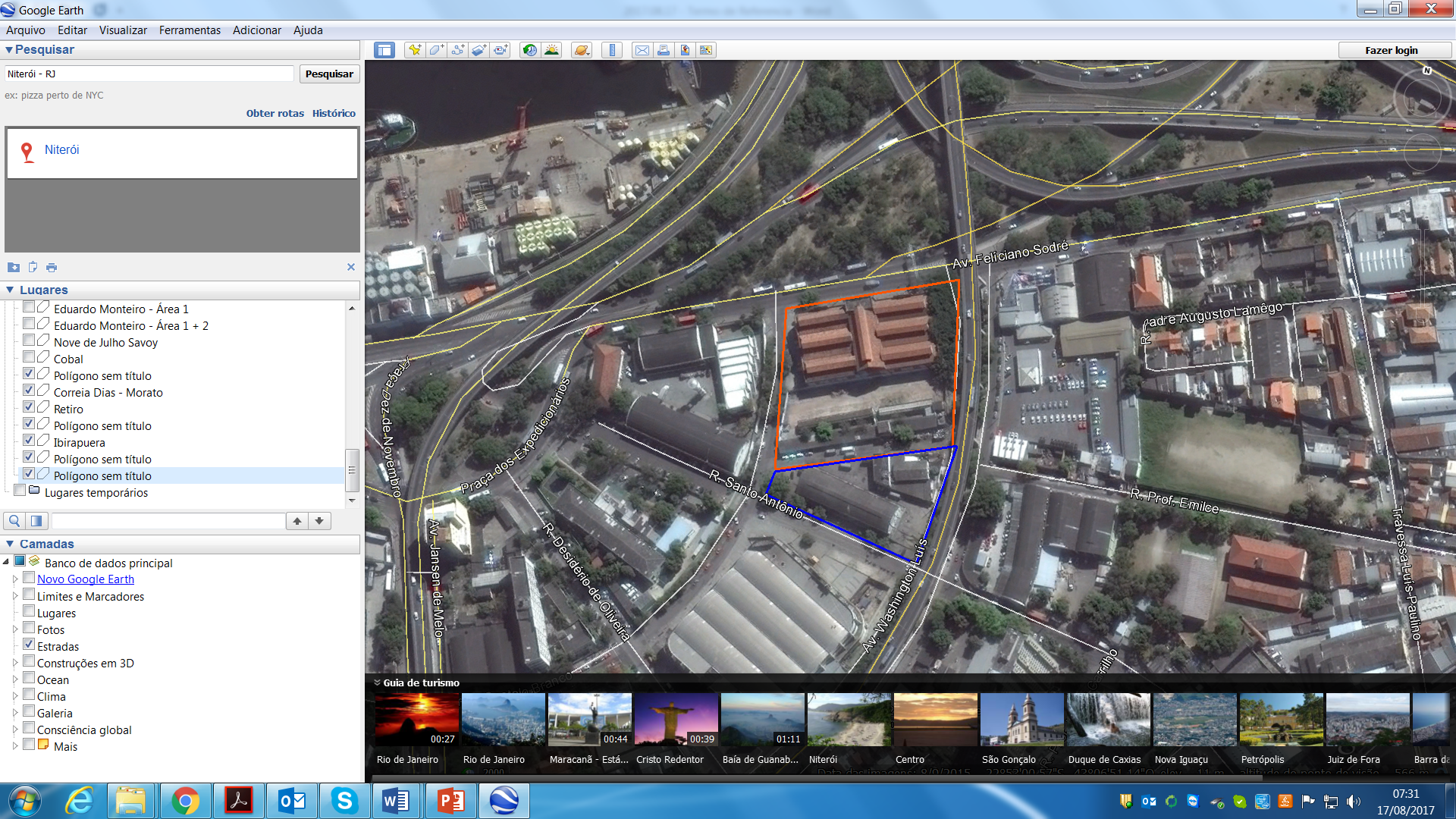  	Fisicamente, o terreno encontra-se ocupado por algumas construções: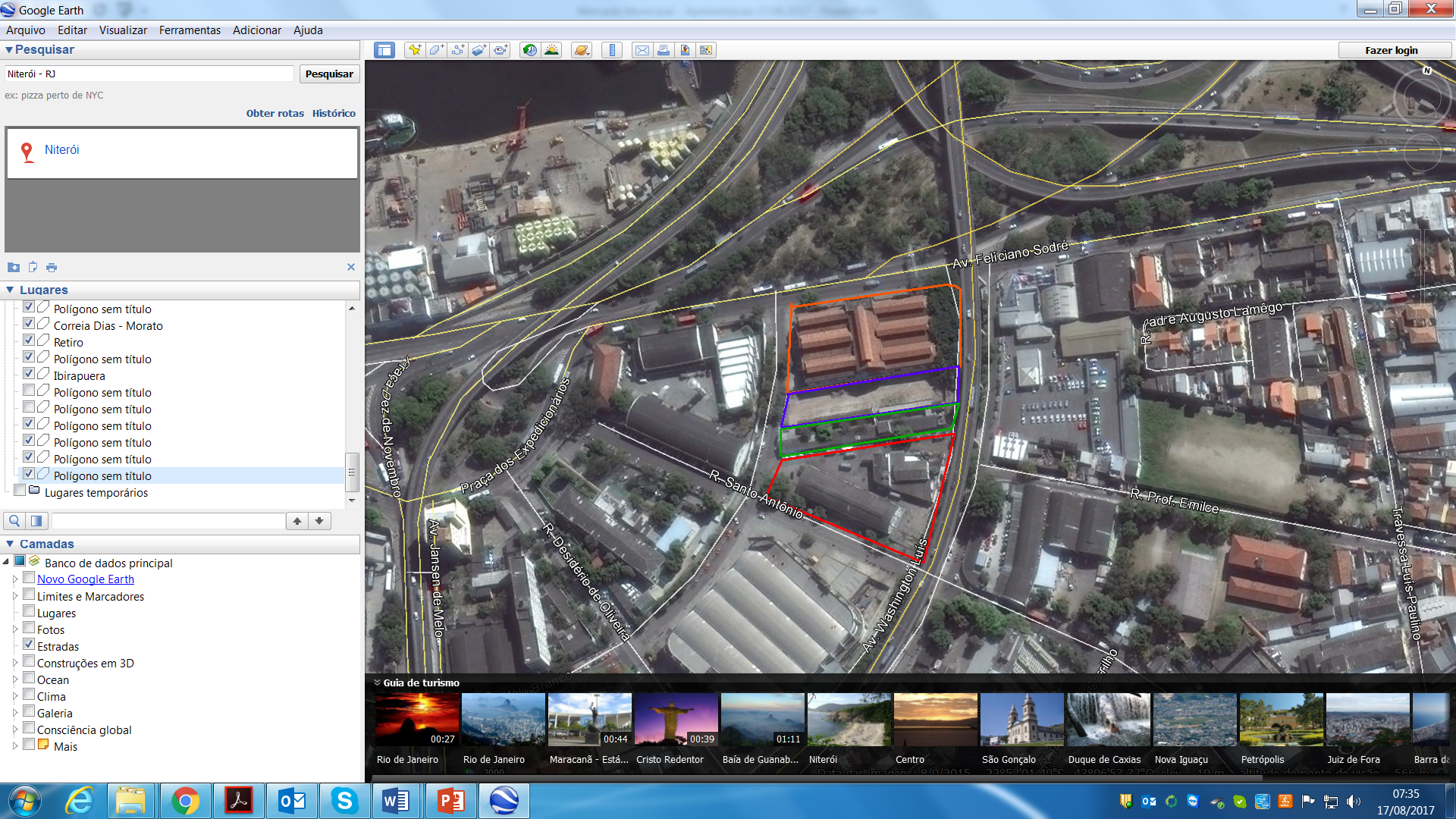 As áreas que, porventura, encontrarem-se ocupadas serão entregues à CONCESSIONÁRIA após a efetiva desocupação. As áreas 1 e 2 serão entregues desocupadas para a assinatura do contrato. As Áreas 3 e 4 serão desocupadas pelo PODER CONCEDENTE em até 12 (doze) meses contados da assinatura do contrato.As áreas serão entregues à CONCESSIONÁRIA nas condições em que se encontrarem. Por essa razão, as LICITANTES interessadas poderão participar de visita técnica à área destinada à execução do objeto do CONTRATO. No entanto, independentemente da realização da visita técnica, presume-se o conhecimento pelas LICITANTES das condições das áreas e imóveis integrantes da CONCESSÃO, não podendo, no futuro, a CONCESSIONÁRIA alegar eventual desconhecimento para qualquer efeito.Utilização da Área:A CONCESSIONÁRIA utilizará as áreas licitadas exclusivamente para a exploração da atividade citada neste subitem do Termo de Referência;A exploração econômica do Mercado Municipal pela CONCESSIONÁRIA inclui: locação de espaços para fins comerciais (lojas, quiosques, estandes e outros), receitas de merchandising e receitas relacionadas com o uso da imagem do empreendimento, além de outras receitas acessórias com relação direta ou indireta com o empreendimento, nos termos do CONTRATO.A critério da CONCESSIONÁRIA, poderá ser estabelecido um condomínio de lojistas e um fundo de promoção para rateio de despesas operacionais do empreendimento.A CONCESSIONÁRIA deverá assegurar que as lojas/quiosques/estandes e outras atividades comerciais implantadas respeitem um mix compatível com os objetivos socioambientais do projeto:Na Edificação Histórica será permitido: comércio de produtos de hortifrúti, especiarias, temperos, derivados do leite, frios em geral, carnes, aves, peixes, frutos do mar, bebidas finais, sucos, cervejas artesanais, doces e salgados caseiros, sorvetes artesanais, produtos artesanais, produtos regionais, produtos orgânicos, floricultura, cafeterias, bistrôs, restaurantes típicos e similares.Na Edificação Anexa, além de serem desenvolvidas todas as atividades já permitidas na edificação histórica, terá uma área dedicada à um Centro de Cultura, Entretenimento e Lazer, que poderá ter salas de exposições, espaço para eventos culturais, salas de teatro, salas de cinema e outros similares. Não será permitido, tanto na Edificação Histórica quanto na Edificação Anexa, as seguintes utilizações: a comercialização de roupas e acessórios (a menos que de origem artesanal e/ou com valores culturais aderentes aos objetivos socioambientais do projeto), eletrônicos, eletrodomésticos, veículos automotores, redes de fast food e afins, bem como tudo que desvirtue o empreendimento de seus objetivos socioambientais  e o aproxime de um empreendimento comercial comum.Serão permitidas atividades temporárias que envolvam atividades vedadas no item 3.3.2.3, tais como: feiras de malhas, ações promocionais com fabricantes de eletrônicos, automóveis e outros, desde que a ocupação não seja definitiva e que o PODER CONCEDENTE seja notificado com antecedência da data de início e término da ação.A CONCESSIONÁRIA deverá prever a cessão de espaços – tais como o Rooftop, o Centro Cultural, e a Praça previstos no projeto de referência – para o PODER CONCEDENTE, para que o mesmo realize eventos e atividades de interesse público, sem cobrança pelo uso, com a seguinte frequência:04 noites em dias de semana por ano, entre às 17h e às 0h;06 dias em dias de semana por ano, entre às 9h e às 17h;02 finais de semana por ano, entre às 9h e às 17h; eA CONCESSIONÁRIA deverá apresentar ao PODER CONCEDENTE, até 30 de março de cada ano, a agenda de eventos prevista nos espaços, devendo o PODER CONCEDENTE, levando em conta as datas disponíveis na agenda, marcar com uma antecedência mínima de 15 dias os seus eventos.Do faseamento:Uma vez que a área objeto do CONTRATO será entregue pelo PODER CONCEDENTE em duas etapas, nos termos da cláusula décima segunda do CONTRATO, o desenvolvimento do empreendimento deverá considerar esta mesma lógica:IMPLANTAÇÃO DA FASE 1: Reforma da Edificação Histórica (Área 1), com utilização da Área de Estacionamento (Área 2) como área de estacionamento provisória para o empreendimento.IMPLANTAÇÃO DA FASE 2: Incorporação das Áreas 3 e 4 após a sua desocupação pelo PODER CONCEDENTE, visando à construção de um deck park para estacionamento e de uma edificação anexa para a expansão do Mercado Municipal.DOS PREÇOS E DO PRAZOOs valores e prazo estimados para o objeto deste Termo de Referência correspondem a:A CONCESSIONÁRIA pagará mensalmente ao PODER CONCEDENTE um valor pela OUTORGA, que poderá ser uma OUTORGA FIXA, nos termos do subitem 4.2.1, ou uma OUTORGA VARIÁVEL, nos termos do item 4.2.3, abaixo – sempre prevalecendo a que for maior. O valor da OUTORGA FIXA será de:R$ 40.000,00 (quarenta mil reais) mensais após a conclusão da IMPLANTAÇÃO DA FASE 1 e respectiva inauguração do MERCADO MUNICIPAL; e R$ 40.000,00 (quarenta mil reais) mensais após a conclusão da IMPLANTAÇÃO DA FASE 2.A aplicação do valor de OUTORGA FIXA previsto no item 4.2.1 acima substitui a aplicação do valor anteriormente aplicado com base no item acima, será a soma dos valores indicados nos item 4.2.1 (i) e (ii). A OUTORGA VARIÁVEL corresponderá a 6% (seis por cento) da RECEITA BRUTA DA CONCESSÃO;Obrigatoriamente, a proposta da LICITANTE deverá contemplar todos os pontos relacionados ao lote.Será considerado vencedor o LICITANTE que ofertar o maior valor mensal por todo o lote.  O PODER CONCEDENTE deverá disponibilizar à Concessionária as Áreas 1 e 2 desocupadas no momento da assinatura do CONTRATO. Já as Áreas 3 e 4 deverão ser desocupadas e disponibilizadas à Concessionária no prazo de até 12 (doze) meses contados da assinatura do contrato.A CONCESSIONÁRIA terá o prazo de 12 (doze) meses para a execução das obras e implantação da Fase I, contados da assinatura do CONTRATO, e 36 (trinta e seis) meses para a implantação da Fase II, contados da disponibilização, pelo PODER CONCEDENTE, das áreas desocupadas.Os critérios para o pagamento das outorgas observará o regramento contido da cláusula décima primeira do CONTRATO.DAS OBRIGAÇÕES DA CONCESSIONÁRIAAlém dos encargos previstos no EDITAL, nas Condições Gerais do CONTRATO e nas normas a ele aplicáveis, constituem-se, ainda, obrigações Da CONCESSIONÁRIA:Dispor de todos os instrumentos de autorização obrigatórios para o exercício de suas atividades, expedidos pelas autoridades públicas competentes, mantendo-os atualizados durante a vigência contratual;Obedecer à legislação vigente sobre prevenção de acidentes, segurança e higiene do trabalho, mantendo todos os seus empregados devidamente treinados;Expor em local visível ao público o horário de funcionamento e número(s) de telefone(s) para reclamações e/ou sugestões em pelo menos 3 (três) idiomas: Português, Inglês e Espanhol; Caberá à CONCESSIONÁRIA manter quadro funcional em número e qualificação adequados ao eficiente desempenho de suas atividades durante todo período de funcionamento, e, no mínimo, um funcionário com nível de decisão gerencial, o qual deverá estar formalmente credenciado perante o PODER CONCEDENTE, exercendo fiscalização sobre os empregados e/ou prepostos da CONCESSIONÁRIA no que diz respeito a sua atuação junto aos usuários. Caberá à CONCESSIONÁRIA manter toda a equipe de atendentes devidamente uniformizada e identificada por meio de Credenciamento.DAS ADEQUAÇÕES DA ÁREAAs áreas objeto da presente LICITAÇÃO serão entregues à CONCESSIONÁRIA nas condições em que se encontram, exceto pelo fato que estarão livres e desocupadas de seus usos atuais.A CONCESSIONÁRIA poderá realizar benfeitorias na totalidade das áreas, adequando-as ao seu empreendimento, utilizando-se de revestimentos e materiais de construção de qualidade superior, previamente aprovados pelo PODER CONCEDENTE.As soluções de arquitetura e engenharia, bem como os métodos construtivos deverão respeitar os eventuais limites estruturais e de infraestrutura impostos pelo prédio. O projeto da CONCESSIONÁRIA deverá prever a preservação da arquitetura original do edifício histórico, mantendo suas características originais. No interior do edifício, deverá ser construído um mezanino como forma de potencializar a área bruta locável do empreendimento.Para a Reforma do Edifício histórico deverá ser prevista uma Área Bruta Locável Mínima de 3.000 m² (três mil metros quadrados), incluindo a área do térreo e de mezaninos.Após a disponibilização das Áreas 2 e 3, a CONCESSIONÁRIA deverá prever a construção de uma edificação anexa contendo:Um “deck park” ou qualquer outra estrutura de estacionamento com no mínimo (i) 300 vagas para veículos de passeio, (ii) *** vagas para motocicletas e (iii) um bicicletário para, no mínimo, *** bicicletas;Outras áreas para locação, com mix de lojas livremente definidos pela CONCESSIONÁRIA, respeitando as disposições e limites contidao no presente Termo de Referência, e cuja definição da Área Bruta Locável ficará a critério desta.As soluções de arquitetura e engenharia também deverão considerar aspectos de facilitação e segurança típicos de empreendimentos comerciais deste porte.As adequações a serem realizadas nas áreas objeto da CONCESSÃO serão consideradas de interesse único e exclusivo da CONCESSIONÁRIA, razão pela qual não caberá amortização e os dispêndios a serem realizados para adequação, instalação de infraestrutura não devem presumir redução do preço mensal e nem gerar expectativa de possibilidade de quaisquer medidas compensatórias futuras.A CONCESSIONÁRIA poderá contratar empresa especializada para a confecção do projeto e execução da obra, porém permanecendo perante o PODER CONCEDENTE como única responsável pelas ações de seus prepostos, assumindo plena e total responsabilidade legal, administrativa e técnica pela perfeita execução do projeto e ou serviços, comprometendo-se a não promover modificações nas especificações sem a prévia e expressa aprovação do PODER CONCEDENTE.As benfeitorias integrarão de imediato a estrutura física do Mercado Municipal, não cabendo ressarcimentos posteriores sob nenhuma hipótese.Findo ou rescindido o CONTRATO, a CONCESSIONÁRIA poderá retirar somente os mobiliários e benfeitorias que são particulares de seu negócio e de seus sublocatários (lojistas);A CONCESSIONÁRIA obriga-se, durante a vigência do CONTRATO, a manter a área em perfeitas condições de uso e conservação. ANEXO II – TERMOS E CONDIÇÕES MÍNIMAS DO SEGURO-GARANTIA[Local], [·] de [·] de 2017. Tomadora	[LICITANTE]Segurado	Município de Niterói/RJ. Objeto do SeguroGarantir a indenização, no montante de R$ 691.671,15 (seiscentos e noventa e um mil, seiscentos e setenta e um reais e quinze centavos) no caso da LICITANTE descumprir, total ou parcialmente, suas obrigações decorrentes do EDITAL, incluindo a recusa em assinar, de forma injustificada, o Contrato de Concessão nº [·]. InstrumentoA Apólice de Seguro-Garantia deverá ser emitida por seguradora devidamente constituída e autorizada a operar pela Superintendência de Seguros Privados - SUSEP, observando os termos dos atos normativos da SUSEP.Valor da GarantiaA Apólice de Seguro-Garantia deverá prever o montante mínimo de indenização de R$ R$ 691.671,15 (seiscentos e noventa e um mil, seiscentos e setenta e um reais e quinze centavos) correspondente a 1% (um por cento) do VALOR ESTIMADO DO CONTRATO. PrazoA Apólice de Seguro-Garantia deverá ter prazo mínimo de vigência de 180 (cento e oitenta dias) dias a contar da data de entrega dos envelopes.Disposições AdicionaisA Apólice de Seguro-Garantia deverá conter as seguintes disposições adicionais: declaração da Seguradora de que conhece e aceita os termos e condições do EDITAL, bem como que conhece os termos da proposta da LICITANTE e que todas as suas condições subjetivas foram consideradas na emissão da apólice;declaração da Seguradora de que efetuará o pagamento dos montantes aqui previstos no prazo máximo de 30 (trinta) dias, contados a partir da data de entrega de todos os documentos necessários à caracterização e à regulação do sinistro; econfirmado o descumprimento pela Tomadora das obrigações cobertas pela Apólice de Seguro-Garantia, o Segurado terá direito de exigir da Seguradora a indenização devida, quando resultar infrutífera a notificação feita à Tomadora.Os termos que não tenham sido expressamente definidos neste Anexo terão os significados a eles atribuídos no EDITAL._________________________________________________[assinatura do representante legal com firma reconhecida]______________________________                 __________________________________Testemunha                                            TestemunhaANEXO III – MODELO DE FIANÇA BANCÁRIA[Local], [·] de [·] de 2017. À Secretaria [·] do Município de Niterói/RJ.[endereço]Niterói/RJRef.: Carta de Fiança Bancária nº [·] (“Carta de Fiança”).1.	Pela presente Carta de Fiança, o Banco [·], com sede em [·], inscrito no CNPJ/MF sob nº [·] (“Banco Fiador”), diretamente por si e por seus eventuais sucessores, obriga-se perante a Secretaria de Desenvolvimento Econômico, Indústria Naval e Petróleo e Gás do Município de Niterói/RJ, como fiador solidário da [LICITANTE], com sede na Rua Visconde de Sepetiba, 987, 10º andar, (“Afiançada”), com expressa renúncia dos direitos previstos nos artigos 827, 835, 837, 838 e 839 da Lei nº 10.406, de 10 de janeiro de 2002 (Código Civil Brasileiro), pelo fiel cumprimento de todas as obrigações assumidas pela Afiançada no procedimento licitatório descrito no EDITAL nº [·], cujos termos, disposições e condições o Banco Fiador declara expressamente conhecer e aceitar.2.	Obriga-se o Banco Fiador a pagar à Prefeitura de Niterói o valor total de R$ 691.671,15 (seiscentos e noventa e um mil, seiscentos e setenta e um reais e quinze centavos), (“Fiança”), correspondente a 1% (um por cento) do VALOR ESTIMADO DO CONTRATO, no caso da LICITANTE descumprir quaisquer de suas obrigações decorrentes da legislação ou do EDITAL, nas condições e nos prazos estabelecidos no instrumento convocatório.3.	Obriga-se, ainda, o Banco Fiador, no âmbito do valor acima identificado, pelos prejuízos causados pela Afiançada, incluindo, mas não se limitando a multas aplicadas pela Prefeitura de Niterói/RJ relacionadas ao certame licitatório, comprometendo-se a efetuar os pagamentos oriundos destes prejuízos quando lhe forem exigidos, no prazo máximo de 48 (quarenta e oito) horas, contado a partir do recebimento, pelo Banco Fiador, da notificação escrita encaminhada pelo Município de Niterói/RJ, na qualidade de entidade responsável pela condução da CONCORRÊNCIA.4.	O Banco Fiador não alegará nenhuma objeção ou oposição da Afiançada ou por ela invocada para o fim de se escusar do cumprimento da obrigação assumida perante o Município de Niterói/RJ nos termos desta Carta de Fiança.5.	 Na hipótese de o Município de Niterói ingressar em juízo para demandar o cumprimento da obrigação a que se refere a presente Carta de Fiança, fica o Banco Fiador obrigado ao pagamento das despesas arbitrais, judiciais ou extrajudiciais. 6.	 A Fiança vigorará pelo prazo mínimo de 180 (cento e oitenta) dias, contados da data de entrega dos envelopes. 7.	 Declara o Banco Fiador que:7.1 a presente Carta de Fiança está devidamente contabilizada, observando integralmente os regulamentos do Banco Central do Brasil atualmente em vigor, além de atender aos preceitos da Legislação Bancária aplicável;7.2 os signatários deste instrumento estão autorizados a prestar a Fiança em seu nome e em sua responsabilidade; e7.3 seu capital social é de R$ [·] (reais), estando autorizado pelo Banco Central do Brasil a expedir Cartas de Fiança, e que o valor da presente Carta de Fiança, no montante de R$ [·] (reais), encontra-se dentro dos limites que lhe são autorizados pelo Banco Central do Brasil.8.	 Os termos que não tenham sido expressamente definidos nesta Carta de Fiança terão os significados a eles atribuídos no EDITAL._________________________________________________[assinatura do representante legal com firma reconhecida]______________________________                 __________________________________Testemunha                                            TestemunhaANEXO IV - DIRETRIZES PARA ELABORAÇÃO DO PLANO DE NEGÓCIOS DE REFERÊNCIAO objetivo deste Anexo é estabelecer as Diretrizes do PLANO DE NEGÓCIOS DE REFERÊNCIA, que deverá ser preenchido pela Licitante.Além da descrição detalhada do PLANO DE NEGÓCIOS DE REFERÊNCIA, a LICITANTE deverá preencher as planilhas anexas – Quadros Financeiros.1.	CONDIÇÕES GERAIS DO PLANO DE NEGÓCIOS1.1	O PLANO DE NEGÓCIOS DE REFERÊNCIA a ser elaborado é de exclusiva responsabilidade da LICITANTE e deverá ser consistente, em si e com a sua PROPOSTA COMERCIAL, e suficientemente claro quanto às diretrizes adotadas.1.2	O PLANO DE NEGÓCIOS DE REFERÊNCIA deverá conter o detalhamento das premissas utilizadas na sua elaboração.1.3	Na elaboração da PROPOSTA COMERCIAL e do PLANO DE NEGÓCIOS DE REFERÊNCIA, a LICITANTE deverá observar as disposições do EDITAL, a minuta do CONTRATO e as diretrizes expostas neste anexo.1.4	O PLANO DE NEGÓCIOS DE REFERÊNCIA deverá ser impresso, com todas as folhas numeradas e rubricadas, em ordem sequencial crescente a partir de 1 (um), com apresentação de índice e termo de início e de encerramento ao final, declarando, obrigatoriamente, a quantidade de folhas que o compõe, contendo na capa a titulação do conteúdo, o nome da Licitante, o número do EDITAL e o objeto da LICITAÇÃO. Deverá ser apresentado em encadernação adequada.1.5	As planilhas financeiras incluídas no PLANO DE NEGÓCIOS DE REFERÊNCIA deverão ser fornecidas em arquivos em meio digital, gravados em arquivos padrão PDF (Adobe Acrobat) e em softwares que as originaram, obrigatoriamente em Excel (Windows), contendo as fórmulas e cálculos que resultaram no fluxo de caixa das projeções financeiras, para melhor possibilitar a análise e a consistência dos cálculos.1.6	Ocorrendo divergência entre valores indicados na planilha impressa e aqueles constantes da planilha em meio magnético, prevalecerão aqueles da planilha impressa.1.7	Deverão ser observados os princípios fundamentais de contabilidade aceitos no Brasil e submetidos ao regime da Lei Federal 6.404/76 e alterações posteriores, especialmente as introduzidas pela Lei 11.638/2007, bem como as Normas Brasileiras de Contabilidade convergidas às normas internacionais, mediante a aplicação das International Financial Reporting Standards – IFRS, além das disposições da legislação fiscal vigente, incluindo as instruções normativas SRF nº 162, de 31/12/1998 e nº 130, de 10/11/1999, referentes à amortização e depreciação dos investimentos.1.8	Para indicação dos componentes do PLANO DE NEGÓCIOS DE REFERÊNCIA, deverão ser utilizadas as planilhas anexas (“Planilhas Bases”).1.9	A LICITANTE deverá realizar as projeções em moeda constante (não considerar a inflação).1.10	O PLANO DE NEGÓCIOS DE REFERÊNCIA deverá estar expresso na data-base do primeiro dia do mês de apresentação da PROPOSTA COMERCIAL, pro rata temporis.2. 	DIRETRIZES PARA O PLANO DE NEGÓCIOS No PLANO DE NEGÓCIOS DE REFERÊNCIA, deverão ser informadas as premissas que constituirão os demonstrativos financeiros, contendo as hipóteses sobre as quais eles foram baseados. Para auxiliar o processo descritivo e de apresentação desses demonstrativos, a LICITANTE deverá preencher as planilhas anexas - Planilhas Base, que estão disponibilizadas em meio digital.2.1	QUADRO 1: CAPEXA LICITANTE deve apontar todos os valores de investimentos e reinvestimentos (CAPEX) previstos de acordo com, no mínimo, os seguintes componentes:Construção A soma anual de todos os investimentos e reinvestimentos necessários à IMPLANTAÇÃO FASE 1 e à IMPLANTAÇÃO FASE 2 do MERCADO MUNICIPAL. Ainda, espera-se indicação em quadro auxiliar dos parâmetros utilizados na configuração dos reinvestimentos.Reembolso dos Estudos e Demais Obrigações do CONTRATO	Valor previsto no EDITAL para reembolso dos estudos na fase de PMI e outras obrigações do CONTRATO que incorram em custos para a CONCESSIONÁRIA.Projetos e AprovaçõesValores a serem investidos em projetos diversos e aprovações necessárias à IMPLANTAÇÃO FASE 1 e à IMPLANTAÇÃO FASE 2 do MERCADO MUNICIPAL. DecoraçãoValores a serem investidos na decoração e equipamentos que não estão contemplados no contrato de construção necessários à IMPLANTAÇÃO FASE 1 e à IMPLANTAÇÃO FASE 2 do MERCADO MUNICIPAL.  Gerais e AdministrativosA soma de todos os investimentos necessários para a implantação do projeto que não se enquadram como Construção, Decoração ou Projeto, tais como investimentos em serviços e itens administrativos, jurídicos, contábeis e outros.2.2	QUADRO 2: RECEITASA LICITANTE deve apontar todos os valores de RECEITAS previstas de acordo com, no mínimo, os seguintes componentes:Receitas de Locação de ESPAÇOS COMERCIAISA soma anual das Receitas de Locação de ESPAÇOS COMERCIAIS decorrentes da operação do MERCADO MUNICIPAL. Ademais, devem ser indicados em tabela auxiliar, ao menos, a natureza e os valores unitários adotados.Vacância e Inadimplência (desconto)Indicar as porcentagens estimadas de vacância e inadimplência por parte dos futuros locatários. Outras RECEITASIndicar os valores estimados com outras RECEITAS, tais como merchandising, locação de espaços para eventos e outros. EstacionamentoIndicar a soma anual das receitas com estacionamento decorrentes da operação do MERCADO MUNICIPAL. Ademais, devem ser enumerados em tabela auxiliar, ao menos, a natureza e os valores unitários adotados. Caso a LICITANTE pretenda firmar contrato com empresa especializada do ramo de estacionamentos para operação do mesmo, indicar a porcentagem da Receita a ser distribuída à LICITANTE como Resultado Líquido.2.3	QUADRO 2: OPEXA LICITANTE deve apontar todos os Custos Operacionais (“OPEX”) previstos com, no mínimo, os seguintes componentes:IMPORTANTE: Não deverão constar nas planilhas os custos condominiais tais como contas de consumo, segurança e limpeza, uma vez que estes serão suportados pelo condomínio e não serão parte das contas da CONCESSIONÁRIA.ManutençãoA soma anual dos custos com manutenção da propriedade necessários à operação do MERCADO MUNICIPAL. Condomínio / Fundo de Promoção Unidades VacantesA soma anual dos custos que a futura CONCESSIONÁRIA deverá suportar referente aos custos com Condomínio e Fundo de Promoção das Unidades Vacantes / Inadimplentes.Outros GastosA soma anual de todos os outros gastos a serem suportados para a operação do MERCADO MUNICIPAL. Ademais, devem ser indicados em tabela auxiliar, ao menos, a natureza e os custos unitários adotados.Taxa de AdministraçãoA soma anual dos custos com contrato de Administração de Empreendimento Comercial a ser firmado com empresa especializada para gestão do MERCADO MUNICIPAL, se houver. Ademais, devem ser indicados em tabela auxiliar, ao menos, a natureza e os custos unitários adotados.Seguros / Garantia ContratoA soma anual dos custos com Seguros e Garantias Contratuais necessários ao cumprimento do CONTRATO e à operação do MERCADO MUNICIPAL. Ademais, devem ser indicados em tabela auxiliar, ao menos, a natureza e os custos unitários adotados.2.4	QUADRO 5: TRIBUTOSA LICITANTE deve apontar todos os tributos previstos de acordo com, no mínimo, as seguintes rubricas:OUTORGA FIXA e OUTORGA VARIÁVELA soma anual das despesas com repasses ao PODER CONCEDENTE, a título de OUTORGA FIXA e OUTORGA VARIÁVEL, decorrentes da operação do MERCADO MUNICIPAL. Ademais, devem ser indicados em tabela auxiliar, ao menos, a natureza e valores de receita presumidos para incidência da outorga variável. Ainda deve ser indicada a alíquota de outorga variável utilizada.PIS / COFINS / IR / CSLLA soma anual das despesas com impostos decorrentes da operação do MERCADO MUNICIPAL. 2.5	QUADRO 6: FLUXO DE CAIXA LIVRE DO PROJETOA LICITANTE deve apontar o Fluxo de Caixa Livre do Projeto anual e seus componentes previstos de acordo com, no mínimo, as seguintes rubricas:ReceitaAluguéis de ESPAÇOS COMERCIAISReceitas acessóriasEstacionamentoTributosOUTORGA FIXA E VARIÁVELImpostos em GeralOPEXManutençãoCondomínio / Fundo de Promoção Unidades VacantesOutros GastosTaxa de AdministraçãoCAPEXConstruçãoReembolso Estudos e Outras Obrigações ContratuaisProjetos e AprovaçõesDecoraçãoGerais e AdministrativosTIR DO PROJETOA TIR do PROJETO (ao ano) deverá apresentar um valor consistente com o tipo de projeto e com os padrões de mercado.VPLApresentar o Valor Presente Líquido do projeto considerando uma taxa de desconto de 10% (dez por cento) ao ano.Payback
Apresentar o payback estimado pela LICITANTE a partir da data de assinatura do CONTRATO.ANEXO V - CARTA DE APRESENTAÇÃO DA PROPOSTA COMERCIAL ESCRITA[Local], [·] de [·] de 2017.À Comissão de Licitação,Ref.: Edital nº [·]. Objeto: Concessão de obra pública para a revitalização, implantação, manutenção e exploração econômica do Mercado Municipal Feliciano Sodré no Município de Niterói/RJ e dos projetos a ele associados.Prezados Senhores,1.	Atendendo à convocação da Secretaria Municipal de Desenvolvimento Econômico, Indústria Naval e Petróleo e Gás de Niterói/RJ, a [LICITANTE], [qualificação], apresenta, por seu(s) representante(s) legal(is), sua PROPOSTA COMERCIAL para execução do objeto da LICITAÇÃO em referência.2.	A LICITANTE propõe como OUTORGA FIXA, de acordo com o estipulado na Cláusula 11.1.1 do CONTRATO, o valor de:R$ [•] (... reais) mensais após a conclusão da IMPLANTAÇÃO DA FASE 1 e respectiva inauguração do MERCADO MUNICIPAL; e R$ [•] (.... reais) mensais após a conclusão da IMPLANTAÇÃO DA FASE 2.3.	A LICITANTE declara que 6% (seis por cento) da RECEITA BRUTA DA CONCESSÃO será pago ao PODER CONCEDENTE a título de OUTORGA VARIÁVEL, nos termos da cláusula 11.1.2 do CONTRATO.4.	A presente PROPOSTA COMERCIAL é válida por 180 (cento e oitenta) dias, contados da data do seu recebimento pela COMISSÃO DE LICITAÇÃO, conforme especificado no EDITAL.5.	Foram considerados no cálculo dos valores propostos nos itens “2” e “3” acima todos os encargos, tributos, custos e despesas necessários à execução da CONCESSÃO, conforme elementos do EDITAL e do CONTRATO.6.	A LICITANTE declara que concorda, integralmente e sem qualquer restrição, com as condições da contratação estabelecidas no EDITAL em referência.7.	A LICITANTE declara que tem pleno conhecimento do objeto licitado e das condições de execução dos trabalhos.8.	A LICITANTE assume, desde já, a integral responsabilidade pela realização dos trabalhos em conformidade com o disposto no CONTRATO e seus anexos, e com outros diplomas legais e regulamentares aplicáveis.9.	A LICITANTE reconhece que a OUTORGA FIXA foi formulada pelo valor total do objeto da CONCORRÊNCIA em epígrafe; e10.	A LICITANTE declara que cumpriu integralmente todas as obrigações e requisitos contidos no EDITAL.Atenciosamente,__________________________[Representante Legal]ANEXO V - CARTA DE APRESENTAÇÃO DOS DOCUMENTOS DE HABILITAÇÃO[Local], [·] de [·] de 2017.À Comissão de Licitação,Ref.: Edital nº [·]. Objeto: Concessão de obra pública para a revitalização, implantação, manutenção e exploração econômica do Mercado Municipal Feliciano Sodré no Município de Niterói/RJ e dos projetos a ele associados.Prezados Senhores,1.	[LICITANTE], [qualificação], por seu(s) representante(s) legal(is), apresenta seus DOCUMENTOS DE HABILITAÇÃO no âmbito do certame em referência, conforme os requisitos e condições definidas no EDITAL.2.	A LICITANTE declara expressamente que tem pleno conhecimento dos termos do EDITAL em referência e que os aceita integralmente, em especial no que tange às prerrogativas conferidas à COMISSÃO DE LICITAÇÃO de conduzir diligências para verificar a veracidade dos documentos apresentados e buscar quaisquer esclarecimentos necessários para elucidar as informações neles contidas. 3.	A LICITANTE declara expressamente que atendeu a todos os requisitos e critérios para habilitação e apresentou os DOCUMENTOS DE HABILITAÇÃO em conformidade com o EDITAL.4.	A LICITANTE declara, ainda, que os DOCUMENTOS DE HABILITAÇÃO ora apresentados são completos, verdadeiros e corretos em cada detalhe.  5.	A LICITANTE declara, por fim, que cumpriu integralmente todas as obrigações e requisitos contidos no EDITAL.Atenciosamente,__________________________[Representante Legal]ANEXO VII - DECLARAÇÃO DE ATENDIMENTO AO ART. 7º, XXXIII, CF[Local], [·] de [·] de 2017.À Comissão de Licitação,Ref.: Edital nº [·]. Objeto: Concessão de obra pública para a revitalização, implantação, manutenção e exploração econômica do Mercado Municipal Feliciano Sodré no Município de Niterói/RJ e dos projetos a ele associados.Prezados Senhores, [LICITANTE], [qualificação], por seu(s) representante(s) legal(is), declara por si, por seus sucessores e cessionários, para fins de atendimento à disposição do inciso V do art. 27 da Lei nº 8.666/93, que se encontra em situação regular perante o Ministério do Trabalho no que se refere à observância do disposto no inciso XXXIII do artigo 7º da Constituição Federal, sob as penas da legislação aplicável.Atenciosamente,__________________________[Representante Legal]ANEXO VII - DECLARAÇÃO DE CONHECIMENTO DOS TERMOS DO EDITAL[Local], [·] de [·] de 2017.À Comissão de Licitação,Ref.: Edital nº [·]. Objeto: Concessão de obra pública para a revitalização, implantação, manutenção e exploração econômica do Mercado Municipal Feliciano Sodré no Município de Niterói/RJ e dos projetos a ele associados.Prezados Senhores, A [LICITANTE], [qualificação], por seu(s) representante(s) legal(is), declara que leu o EDITAL e todos os seus anexos, inclusive, as manifestações de esclarecimento da COMISSÃO DE LICITAÇÃO, e que tem pleno conhecimento do seu conteúdo, objeto desta LICITAÇÃO, estando plenamente de acordo com o mesmo.Atenciosamente,__________________________[Representante Legal]ANEXO IX - CARTA DE DECLARAÇÃO DE AUSÊNCIA DE IMPEDIMENTO PARA PARTICIPAÇÃO DA CONCORRÊNCIA[Local], [·] de [·] de 2017.À Comissão de Licitação,Ref.: Edital nº [·]. Objeto: Concessão de obra pública para a revitalização, implantação, manutenção e exploração econômica do Mercado Municipal Feliciano Sodré no Município de Niterói/RJ e dos projetos a ele associados.Prezados Senhores, A [LICITANTE], [qualificação], por meio de seu(s) representante(s) legal(is), declara, para os fins previstos no EDITAL.não foi(ram) declarado(s) inidôneo(s) para licitar ou contratar com a Administração Pública por ato do Poder Público Federal, Estadual ou Municipal;não teve/tiveram falência decretada por sentença judicial; enão está(ão) suspensa(s) ou impedida(s) de licitar e contratar com a Administração Pública.Por ser verdade, firmamos a presente, nos termos e sob as penas da lei.Atenciosamente,__________________________[Representante Legal]CONTRATO nº[•]CONTRATO DE CONCESSÃO DE OBRA PÚBLICA PARA REVITALIZAÇÃO, IMPLANTAÇÃO, MANUTENÇÃO E EXPLORAÇÃO ECONÔMICA DO MERCADO MUNICIPAL FELICIANO SODRÉ NO MUNICÍPIO DE NITERÓI – RJPREÂMBULOAos [•] do mês de [•] de 2017, tendo de um lado.MUNICÍPIO DE NITERÓI, por meio da Secretaria Municipal de Desenvolvimento Econômico, Indústria Naval e Petróleo e Gás de Niterói/RJ, sede na Rua Visconde de Sepetiba, 987/10ºandar Centro – Niterói - Cep: 24.020-206, representada por [•], portador da Carteira de Identidade/RG nº [•], inscrito no CPF/MF sob nº [•], doravante denominada “PODER CONCEDENTE”;E, de outro, [•], qualificação [•], com sede na [•], representada por [•], portador da Carteira de Identidade nº [•], inscrito no CPF/MF sob o nº [•], na forma de seus atos constitutivos, doravante denominada “CONCESSIONÁRIA”. O PODER CONCEDENTE e a CONCESSIONÁRIA serão denominada, individualmente, como Parte ou, em conjunto, como Partes. CONSIDERANDOque o PODER CONCEDENTE, de acordo com o que dispõe a legislação aplicável, realizou procedimento licitatório na modalidade de concorrência pública para a delegação por meio de concessão de obra pública, da revitalização, implantação, manutenção e exploração econômica do Mercado Municipal Feliciano Sodré.que foi selecionada a empresa [•], em conformidade com o ato da Secretaria Municipal de Desenvolvimento Econômico, Indústria Naval e Petróleo e Gás de Niterói/RJ , publicado no Diário Oficial da Cidade (doc), do dia [•], e; que na forma que dispõe o Edital [•], a(s) empresa(s) [•], vencedora(s) da licitação constituiu(iram) a CONCESSIONÁRIA.	Tem as Partes entre si justo e contratado o que segue:CAPÍTULO I – DAS DISPOSIÇÕES GERAISCLÁUSULA PRIMEIRA – LEGISLAÇÃO APLICÁVEL A presente CONCESSÃO reger-se-á pelos seguintes textos normativos:Lei Federal nº 8.987 de 13 de fevereiro de 1995;Lei Federal nº 9.074 de 07 de julho de 1995;Lei Federal nº 8.666 de 21 de junho de 1993;Lei Orgânica do Município de Niterói;Lei Municipal 1.639 de 10 de fevereiro de 1998;Lei Municipal 2.682 de 30 de dezembro de 2009; e Decreto Municipal 12.534 de 10 de janeiro de 2017.O CONTRATO regula-se pelas suas disposições e pelos preceitos de direito público, sendo-lhe aplicável, supletivamente, os princípios da teoria geral dos contratos e as disposições de direito privado.CLÁUSULA SEGUNDA – DEFINIÇÕES E INTERPRETAÇÃOPara fins de interpretação do CONTRATO, os termos e expressões abaixo, quando escritos em com letras maiúsculas, terão os seguintes significados:ÁREAS COMPLEMENTARES: áreas correspondentes aos imóveis descritos no Anexo II – Diretrizes para exploração econômica do MERCADO MUNICIPAL (Termo de Referência) do CONTRATO, a serem disponibilizados livres de qualquer embaraço para a execução da Concessão, nos termos da Cláusula12.2 do CONTRATO;ÁREA ATUAL: área na qual está atualmente instalado o Mercado Municipal Feliciano Sodré, a ser disponibilizada livre de qualquer embaraço para a execução da Concessão quando da assinatura deste Contrato, nos termos da Cláusula 12.1 do CONTRATO;BENS REVERSÍVEIS: são os bens da CONCESSÃO que serão transferidos ao PODER CONCEDENTE por ocasião do término do CONTRATO;CONCESSÃO: delegação por meio de concessão de obra pública, da implantação, operação, manutenção e exploração econômica do Mercado Municipal Feliciano Sodré e dos Projetos Associados;CONCESSIONÁRIA: sociedade de propósito específico, constituída pelo vencedor da licitação, com o fim exclusivo de execução da CONCESSÃO.CONTRATO: contrato de CONCESSÃO nº [•]CONTROLE: poder detido por pessoa ou grupo de pessoas vinculadas por acordo de voto ou sob controle comum, isolada ou conjuntamente de: (a) exercer, de modo permanente, direitos que lhe assegurem a maioria dos votos nas deliberações sociais e eleger a maioria dos administradores ou gestores de outra pessoa; ou (b) efetivamente dirigir as atividades sociais e orientar o funcionamento de órgãos de outra pessoa;ESPAÇOS COMERCIAIS: unidades comerciais (lojas, restaurantes, espaços culturais, quiosques, estandes, etc) que serão construídas e locadas pela CONCESSIONÁRIA, sob regime de direito privado, nos termos das diretrizes descritas no CONTRATO e em seu Anexo I – Termo Inicial de Arrolamento e Transferência de Bens.FATOR DE COMPENSAÇÃO: é o equivalente pecuniário, calculado a partir da fórmula constante do Anexo III– Quadro de Indicadores de Desempenho, proporcional ao não atingimento dos parâmetros de serviço nos níveis pactuados no Contrato de Concessão e seus Anexos; GARANTIA DE EXECUÇÃO DO CONTRATO: a garantia do fiel cumprimento das obrigações da CONCESSÃO, a ser mantida pela CONCESSIONÁRIA em favor do PODER CONCEDENTE, nos montantes e nos termos definidos no CONTRATO;IMPLANTAÇÃO: execução completa da infraestrutura, compreendendo as obras civis, instalações, sistemas e demais ações necessárias para a conclusão integral das intervenções previstas no MERCADO MUNICIPAL, ou seja, o somatório da IMPLANTAÇÃO DA FASE 1 e da IMPLANTAÇÃO DA FASE 2.IMPLANTAÇÃO FASE 1: execução da infraestrutura, compreendendo as obras civis, instalações, sistemas e demais ações necessárias para reformar o prédio atual do MERCADO MUNICIPAL alocado na ÁREA ATUAL;IMPLANTAÇÃO FASE 2: execução da infraestrutura, compreendendo as obras civis, instalações, sistemas e demais ações necessárias para a ampliação do MERCADO MUNICIPAL utilizando as ÁREAS COMPLEMENTARES;MERCADO MUNICIPAL: Mercado Municipal Feliciano Sodré, conforme objeto do CONTRATO.OUTORGA FIXA: parcela registrada na PROPOSTA COMERCIAL a ser paga pela CONCESSIONÁRIA ao PODER CONCEDENTE pela exploração econômica da CONCESSÃO nos termos da cláusula 11.1.1 do CONTRATO;OUTORGA VARIÁVEL: percentual correspondente a 6% (seis por cento) da RECEITA BRUTA DA CONCESSÃO a ser pago anualmente pela CONCESSIONÁRIA ao PODER CONCEDENTE, nos termos do CONTRATO, para compensar os serviços de fiscalização da CONCESSÃO e outros custos de responsabilidade do PODER CONCEDENTE nesta contratação. Esta outorga será devida sempre que o valor apurado seja superior ao estipulado na OUTORGA FIXA;PARTES: o PODER CONCEDENTE e a CONCESSIONÁRIA;PLANO DE NEGÓCIOS DE REFERÊNCIA: estudo de viabilidade econômica da CONCESSÃO, descrito no Anexo VI – Plano de Negócios;PODER CONCEDENTE: o Município de Niterói;PROJETOS ASSOCIADOS: empreendimentos a serem desenvolvidos pela CONCESSIONÁRIA de forma vinculada ao MERCADO MUNICIPAL, incluindo, mas não se limitando, à exploração de serviços de conveniência, transporte privado coletivo, naming rights, serviços de publicidade, eventos, entre outros;PROPOSTA COMERCIAL: proposta oferecida pela CONCESSIONÁRIA, referente ao pagamento da OUTORGA, integrante do Anexo V do EDITAL;RECEITA BRUTA DA CONCESSÃO: resultado da soma das RECEITAS, antes da incidência de quaisquer tributos ou descontos;RECEITAS: remuneração resultante da exploração econômica do Mercado Municipal Feliciano Sodré e de eventuais PROJETOS ASSOCIADOS;SISTEMA DE MENSURAÇÃO DE DESEMPENHO: conjunto de critérios e especificações técnicas a ser utilizado para aferir o cumprimento das metas de qualidade da CONCESSÃO, conforme previsto no Anexo III – Quadro de Indicadores de Desempenho.USUÁRIOS: pessoas físicas ou jurídicas que utilizam o MERCADO MUNICIPAL;VALOR DO CONTRATO: R$ [•], correspondente ao valor presente estimado da totalidade dos investimentos previsto no CONTRATO, nos termos da PROPOSTA COMERCIAL; Exceto quando o contexto não permitir tal interpretação:As definições do CONTRATO serão igualmente aplicadas nas formas singular e plural;Referências ao CONTRATO ou a quaisquer outros documentos devem incluir eventuais alterações e aditivos que venham a ser celebrados entre as PARTES;No caso de divergência entre o CONTRATO e seus Anexos, prevalecerá o disposto no CONTRATO; eNo caso de divergência entre os Anexos, prevalecerão aqueles emitidos pelo PODER CONCEDENTE.CLÁUSULA TERCEIRA – ANEXOS Integram o presente CONTRATO os seguintes Anexos:Anexo I – Termo Inicial de Arrolamento e Transferência de Bens;Anexo II – Diretrizes para exploração econômica do MERCADO MUNICIPAL (Termo de Referência);Anexo III – Quadro de Indicadores de Desempenho;Anexo IV- Composição Societária e Atos Constitutivos da SPE (este documento deve ser apresentado pela CONCESSIONÁRIA em momento prévio a assinatura do CONTRATO, na forma da Cláusula 24.1 do Edital);Anexo V – Matriz de Riscos;Anexo VI- Plano de Negócios (documento a ser juntado posteriormente pela licitante vencedora).CAPÍTULO II – DO OBJETO, PRAZO E VALOR DO CONTRATOCLÁUSULA QUARTA – DO OBJETOO objeto do presente CONTRATO é a concessão de obra pública para a revitalização, implantação, manutenção e exploração econômica do MERCADO MUNICIPAL e as obrigações acessórias nos termos da Cláusula 5ª deste CONTRATO, na forma do art. º da Lei 8.987/1995 e art. 2º, III, da Lei Municipal nº 1.639/1998, o qual compreende:IMPLANTAÇÃO FASE 1: execução da infraestrutura, compreendendo as obras civis, instalações, sistemas e demais ações necessárias para reformar o prédio atual do MERCADO MUNICIPAL alocado na ÁREA ATUAL; e4.1.2. IMPLANTAÇÃO FASE 2: execução da infraestrutura, compreendendo as obras civis, instalações, sistemas e demais ações necessárias para a ampliação do MERCADO MUNICIPAL utilizando as ÁREAS COMPLEMENTARES;Após a implantação das fases acima descritas, o CONCESSIONÁRIO poderá explorar as áreas na forma do Termo de Referência, ANEXO deste EDITAL.CLÁUSULA QUINTA – DAS OBRIGAÇÕES ACESSÓRIAS DA CONCESSIONÁRIAAlém da execução do MERCADO MUNICIPAL, é condição para execução integral do CONTRATO o cumprimento, pela CONCESSIONÁRIA, das seguintes obrigações acessórias:Reservar área para o PODER CONCEDENTE conforme previsto na Cláusula 18.4.Respeitar os direitos dos usuários com a prestação adequada de serviços, nos termos da Cláusula 20.1. Prestar todas as informações necessárias referentes à CONCESSÃO ao PODER CONCEDENTE.CLÁUSULA SEXTA – DO PRAZOO prazo de vigência do CONTRATO é de 25 (vinte e cinco) anos contados da data da assinatura do CONTRATO. O prazo de vigência do CONTRATO poderá ser prorrogado por igual período, nos termos do artigo 3º da Lei Municipal 1.639/98.Caso a ÁREA ATUAL não seja disponibilizada livre e desimpedida pelo PODER CONCEDENTE na data de assinatura do CONTRATO, o prazo de vigência do CONTRATO ficará suspenso até que essa obrigação seja cumprida pelo PODER CONCEDENTE.A hipótese prevista na Cláusula 6.1.1 está condicionada à apresentação pela CONCESSIONÁRIA ao PODER CONCEDENTE, de um plano de negócios contemplando novos investimentos a serem realizados durante o novo período de exploração, com prazo compatível para a amortização dos investimentos.CLÁUSULA SÉTIMA – DO VALOR DO CONTRATOO VALOR DO CONTATO é de XX correspondente ao valor da totalidade dos investimentos privados estimados na proposta vencedora, nos termos da PROPOSTA COMERCIAL.CLÁUSULA OITAVA – DA ESTRUTURA JURÍDICA DA CONCESSIONÁRIAA CONCESSIONÁRIA deverá ser uma sociedade de propósito específico, podendo adotar qualquer forma societária admitida em lei. O ato constitutivo da CONCESSIONÁRIA deverá indicar, como finalidade exclusiva, a exploração do objeto da CONCESSÃO. A CONCESSIONÁRIA deverá obedecer aos padrões de boas práticas de governança corporativa e adotar contabilidade e demonstração financeiras padronizadas.CLÁUSULA NONA – DO CAPITAL SOCIAL DA CONCESSIONÁRIAQualquer modificação no capital social da CONCESSIONÁRIA, que implique em redução deste montante aquém do estipulado no item 14.2.3 do edital, após a assinatura do CONTRATO, somente poderá ser realizada mediante prévia e expressa autorização do PODER CONCEDENTE.A acionista detentora da experiência referente à gestão ou administração do Objeto da LICITAÇÃO, constante da Cláusula 13.1.3 do EDITAL, deverá manter ao longo da vigência contratual no mínimo 5% (cinco por cento) do capital social da CONCESSIONÁRIA, salvo expressa autorização em contrário do PODER CONCEDENTE. CLÁUSULA DÉCIMA – DA SEDE DA CONCESSIONÁRIAA CONCESSIONÁRIA deverá constituir e manter a sede no Município de Niterói durante todo o prazo da CONCESSÃO.CAPÍTULO IV – DAS OBRIGAÇÕES E DIREITOS DAS PARTESCLÁUSULA DÉCIMA PRIMEIRA – DAS OUTORGAS11.1. A CONCESSIONÁRIA pagará mensalmente ao PODER CONCEDENTE um valor correspondente a uma OUTORGA FIXA ou um valor correspondente a uma OUTORGA VARIÁVEL, sempre prevalecendo a que for maior. 11.1.1. O valor da OUTORGA FIXA será de:R$ [•] (... reais) mensais após a conclusão da IMPLANTAÇÃO DA FASE 1 e respectiva inauguração do MERCADO MUNICIPAL; e R$ [•] (.... reais) mensais após a conclusão da IMPLANTAÇÃO DA FASE 2.11.1.1.1. A aplicação do valor de OUTORGA FIXA após a implantação das FASES 1 e 2 será a soma das outorgas fixas previstas no item 11.1.1 (i) e (ii). 11.1.2. A OUTORGA VARIÁVEL corresponderá a 6% (seis por cento) da RECEITA BRUTA DA CONCESSÃO, sempre que esta for maior do que a OUTORGA FIXA.11.1.2.1.	Para a apuração do valor da OUTORGA VARIÁVEL, até o 5º dia útil do mês subsequente a CONCESSIONÁRIA deverá enviar ao PODER CONCEDENTE o valor da RECEITA BRUTA DA CONCESSÃO apurada no mês anterior, o respectivo balancete e a memória de cálculo. Em seguida, até o 10ª dia útil do mesmo mês, o PODER CONCEDENTE deverá informar a CONCESSIONÁRIA o valor da OUTORGA VARIÁVEL, acompanhado da respectiva memória de cálculo.11.1.2.2.	Caso haja qualquer divergência quanto ao valor da RECEITA BRUTA DA CONCESSÃO ou da OUTORGA VARIÁVEL, as PARTES poderão reciprocamente solicitar esclarecimentos adicionais. 11.2. Na hipótese de atraso no pagamento ou de pagamento incompleto, o valor será corrigido, com base na variação pro rata do IPCA (ou de outro que venha a substituí-lo), no respectivo período de atraso e incidirão sobre a parcela em atraso juros de 1% (um por cento) ao mês, sem prejuízo da aplicação de multa diária, nos termos do CONTRATO.11.3 A outorga fixa será reajustada com base IPCA (ou de outro que venha a substituí-lo), a cada 12 (doze) meses, a partir da formulação da PROPOSTA COMERCIAL.CLÁUSULA DÉCIMA SEGUNDA – DA DISPONIBILIZAÇÃO DA ÁREA ATUAL E DAS ÁREAS COMPLEMENTARES12.1.	O PODER CONCEDENTE deverá disponibilizar para a CONCESSIONÁRIA a ÁREA ATUAL completamente livre e desimpedida na data de assinatura do CONTRATO. 12.2.	O PODER CONCEDENTE deverá disponibilizar para a CONCESSIONÁRIA as ÁREAS COMPLEMENTARES completamente livres e desimpedidas, sem qualquer embaraço, em até 12 (doze) meses contados da data de assinatura do CONTRATO. 12.2.1. Considerando que a equação econômico-financeira que viabiliza a execução do MERCADO MUNICIPAL pressupõe a exploração econômica da integralidade do MERCADO MUNICIPAL, considerando a IMPLANTAÇÃO DA FASE 1 e a IMPLANTAÇÃO DA FASE 2, a mora ou a inadimplência do PODER CONCEDENTE na disponibilização das ÁREAS COMPLEMENTARES ensejará a revisão do CONTRATO.12.3. Os bens públicos vinculados à CONCESSÃO não poderão ser, a nenhum título, cedidos, alienados ou onerados, nem arrendados ou dados em comodato ou, de qualquer modo, ser permitida a sua ocupação em desacordo com o previsto no CONTRATO.CLÁUSULA DÉCIMA TERCEIRA – DAS AUTORIZAÇÕES E LICENÇAS. É de única e exclusiva responsabilidade da CONCESSIONÁRIA a obtenção de todas as autorizações e licenças necessárias à execução da CONCESSÃO. Não obstante, exclusivamente em relação às autorizações e licenças cuja emissão seja de competência municipal, caberá ao PODER CONCEDENTE sua obtenção, nos prazos previstos neste CONTRATO e seus anexos.13.1.1. A CONCESSIONÁRIA deverá disponibilizar ao PODER CONCEDENTE nos prazos previstos neste CONTRATO e seus anexos todas as informações e documentos necessários para que o PODER CONCEDENTE possa providenciar as autorizações e licenças cuja emissão seja de competência municipal.. A demora superior ao prazo indicado neste CONTRATO e seus anexos para obter as autorizações e licenças necessárias ao início das operações não acarretará responsabilização da CONCESSIONÁRIA, desde que esta tenha cumprido as exigências pertinentes que lhe cabem no procedimento de licenciamento, em especial quanto ao protocolo do requerimento, completo e com todos os documentos necessário ao seu processamento, em tempo razoável para seu trâmite perante os órgão da Administração Pública, de modo que o fato que der causa ao atraso não, comprovadamente, ser-lhe imputado.CLÁUSULA DÉCIMA QUARTA – DAS OBRAS   A CONCESSIONÁRIA executará as obras do MERCADO MUNICIPAL na forma e prazos estabelecidos no cronograma físico-financeiro integrado ao projeto por ela proposto e aprovado pelo PODER CONCEDENTE, nos termos da Cláusula 15.2, respeitado os limites estabelecidos no CONTRATO e em seus Anexos.   A CONCESSIONÁRIA deverá concluir em até 12 (doze) meses contados da assinatura do CONTRATO a IMPLANTAÇÃO DA FASE 1 do MERCADO MUNICIPAL.   A CONCESSIONÁRIA deverá concluir a IMPLANTAÇÃO DA FASE 2 do MERCADO MUNICIPAL em até 36 (trinta e seis) meses contados da assinatura do CONTRATO, ou até 24 (vinte e quatro) meses após a disponibilização pelo PODER CONCEDENTE das ÁREAS COMPLEMENTARES e IMPLANTAÇÃO DA FASE 1, prevalecendo sempre o menor prazo. A CONCESSIONÁRIA poderá requerer a dilação do prazo referido na Cláusula 14.3 acima através de pedido fundamentado ao PODER CONCEDENTE no qual demonstre que a dilação permitirá um melhor aproveitamento econômico do MERCADO MUNICIPAL, de acordo com os parâmetros estabelecidos no PLANO DE NEGÓCIOS.Os prazos referidos nas Cláusulas 14.2 e 14.3 acima poderão ser proporcionalmente estendidos em razão do atraso pelo PODER CONCEDENTE na disponibilização de autorizações e licenças de sua responsabilidadeA CONCESSIONÁRIA será apenada nos termos das Cláusulas 35 e 36 do CONTRATO caso descumpra os prazos de IMPLANTAÇÃO DA FASE 1 e de IMPLANTAÇÃO DA FASE 2 estabelecidos nesta cláusula, salvo nos casos previstos na Cláusula 13.2, além das demais penalidades previstas.CLÁSULA DÉCIMA QUINTA – DO PROJETO EXECUTIVO E ESTUDOS COMPLEMENTARESCaberá à CONCESSIONÁRIA a elaboração do projeto executivo, incluindo o cronograma físico – financeiro, e dos estudos complementares necessários à realização das obras.A CONCESSIONÁRIA deverá apresentar o projeto executivo e o cronograma físico–financeiro em até 6 (seis) meses contados da assinatura do CONTRATO para aprovação do PODER CONCEDENTE. As PARTES poderão acordar que a apresentação do projeto executivo, cronograma físico–financeiro e estudos complementares seja realizada gradualmente, previamente ao desenvolvimento de cada fase de IMPLANTAÇÃO, ressalvado o prazo limite para a conclusão para cada uma delas previsto nas Cláusulas 14.2 e 14.3.O PODER CONCEDENTE terá o prazo máximo de 45 (quarenta e cinco) dias para manifestar a sua discordância em relação ao projeto executivo, ao cronograma físico – financeiro e/ou aos estudos complementares enviados pela CONCESSIONÁRIA e para solicitar alterações.Considerar-se-ão aprovados o projeto executivo, o cronograma físico–financeiro e/ou os estudos complementares enviados pela CONCESSIONÁRIA, caso o PODER CONCEDENTE não apresente nenhuma discordância no prazo previsto na Cláusula 15.3 acimaUma vez aprovados o projeto executivo, o cronograma físico – financeiro e os estudos complementares pelo PODER CONCEDENTE, tais documentos serão parte integrante do CONTRATO.O projeto executivo elaborado pela CONCESSIONÁRIA deverá conter todos os elementos necessários para a sua caracterização.Ao elaborar os projetos executivos e estudos complementares, a CONCESSIONÁRIA poderá propor modificações aos projetos arquitetônicos e de engenharia, para melhor adequação técnica aos seus objetivos, desde que não haja alteração no objeto da CONCESSÃO.As modificações propostas pela CONCESSIONÁRIA deverão ser acompanhadas de novo cronograma de execução e relatórios que demonstrem a sua viabilidade técnica e financeira, e as vantagens em relação aos projetos originais.As modificações que implicarem em redução dos investimentos a cargo da CONCESSIONÁRIA deverão ser acompanhadas de relatório que demonstre o valor abatido, bem como de proposta detalhando a forma como será alternativamente empregada a referida redução em benefício da CONCESSÃO.Se a proposta de aproveitamento da redução em favor da CONCESSÃO não for aprovada, a redução efetivamente incorrida poderá ensejar em recomposição do equilíbrio econômico – financeiro em favor do PODER CONCEDENTE, segundo os procedimentos previstos neste CONTRATO,Eventuais alterações no projeto executivo e no cronograma físico – financeiro, aprovadas expressamente pelo PODER CONCEDENTE, não eximirão a CONCESSIONÁRIA de quaisquer responsabilidades inerentes à execução das obras.O PODER CONCEDENTE terá o prazo máximo de 45 (quarenta e cinco) dias para manifestar a sua discordância em relação às alterações no projeto executivo e no cronograma físico–financeiro enviado pela CONCESSIONÁRIA, sob pena de restarem aceitas as alterações.As obras serão executadas em conformidade com a legislação e normas técnicas vigentes, em especial com a legislação sobre parâmetros urbanísticos, código de obras, normas técnicas sobre acessibilidade, segurança contra incêndio e gestão de resíduos.A CONCESSIONÁRIA manterá ampla e permanente comunicação com a população com o objetivo de divulgar informações sobre o andamento das obras.CLÁUSULA DÉCIMA SEXTA – DA ACEITAÇÃO DAS OBRASO PODER CONCEDENTE deverá realizar vistorias ao final das obras de acordo com o cronograma aprovado. Na hipótese da vistoria indicar que não há condições de recebimento da infraestrutura implementada, o PODER CONCEDENTE notificará a CONCESSIONÁRIA, no prazo de máximo de 15 (quinze) dias, indicando eventuais desconformidades e as exigências a serem cumpridas, sem prejuízo da aplicação das sanções previstas no CONTRATO. A falta de vistoria, após a conclusão de determinada infraestrutura implementada ou a falta de manifestação do PODER CONCEDENTE na forma da Cláusula 16.1.1 acima, impedirão apontamentos ou exigências posteriormente sobre esta determinada infraestrutura submetida à vistoria, ressalvada a hipótese de nela existirem defeitos ocultos que somente possam ser identificados posteriormente. A aceitação total ou parcial das obras pelo PODER CONCEDENTE não exime a CONCESSIONÁRIA das responsabilidades vinculadas às condições de solidez e seguranças das instalações, bem como eventuais vícios ocultos, nos termos previstos no artigo 618 do Código Civil.CLÁUSULA DÉCIMA SÉTIMA – ATRIBUIÇÕES DO PODER CONCEDENTEA fim de maximizar o apelo turístico e potencializar a atratividade do MERCADO MUNICIPAL aos USUÁRIOS, o PODER CONCEDENTE deverá cuidar para que todas as atividades de zeladoria que lhe cabem no entorno do MERCADO MUNICIPAL sejam diligentemente executadas, especialmente em relação à limpeza pública, conservação viária e iluminação pública. O PODER CONCEDENTE deverá considerar o MERCADO MUNICIPAL no planejamento do transporte público municipal e na sinalização viária do Município, cuidando para que o MERCADO MUNICIPAL seja um equipamento integrado e de fácil acesso.O PODER CONCEDENTE deverá considerar o MERCADO MUNICIPAL em todas as atividades promocionais e de divulgação do Município de Niterói que desenvolver em relação ao turismo. O PODER CONCEDENTE deverá responder por quaisquer passivos ambientais, fiscais, relacionados ao patrimônio histórico e cultural e de qualquer outra natureza, cuja origem seja anterior a assinatura do CONTRATO ou no caso da ÁREA ATUAL ou das ÁREAS COMPLEMENTARES, se anteriores à sua disponibilização à CONCESSIONÁRIA.CLÁUSULA DÉCIMA OITAVA – DO USO DOS ESPAÇOS NO MERCADO MUNICIPALExclusivamente para os fins da CONCESSÃO, a CONCESSIONÁRIA cederá onerosamente o uso de espaços, estacionamentos e ESPAÇOS COMERCIAIS do MERCADO MUNICIPAL para que sejam explorados economicamente por cessionários, para as finalidades previstas neste CONTRATO ou em PROJETOS ASSOCIADOS.A cessão de uso será formalizada por meio de contrato regidos pelo direito privado.A remuneração pelo uso dos ESPAÇOS COMERCIAIS, estacionamentos e demais espaços do MERCADO MUNICIPAL será livremente pactuada entre a CONCESSIONÁRIA e os terceiros interessados.Nos contratos relacionados aos ESPAÇOS COMERCIAIS, estacionamentos e demais espaços deverão constar as seguintes cláusulas obrigatórias:A natureza personalíssima do contrato, sob pena da rescisão da avença e imediata desocupação da área locada; A proibição da cessão do contrato para terceiros, por subcontratação, sublocação ou qualquer outro instrumento, sem a prévia e expressa anuência da CONCESSIONÁRIA.A CONCESSIONÁRIA deverá enviar, anualmente, ao PODER CONCEDENTE as cópias de todos os contratos celebrados com base na presente cláusula.A CONCESSIONÁRIA deverá ceder sem cobrança de aluguel um ESPAÇO destinado a instalação pelo PODER CONCEDENTE de um posto de apoio e atendimento da Polícia Militar e da Guarda Municipal do Município de Niterói, bem como para a instalação de um Centro de Atendimento ao Turista em local e dimensões a serem ajustados pelas PARTES. 18.4.1.	Caso o PODER CONCEDENTE não utilize o ESPAÇO de que trata esta cláusula, a CONCESSIONÁRIA poderá pleitear sua utilização, mediante apresentação do respectivo plano, o qual poderá prever contrapartidas ou não, resguardados os fins da CONCESSÃO.18.4.2.	Com exceção do ESPAÇO tratado na Cláusula 18.4, o uso de espaços por órgãos ou entidades públicas poderá ser objeto de cobrança pela CONCESSIONÁRIA.CLÁUSULA DÉCIMA NONA – DOS PROJETOS ASSOCIADOS A CONCESSIONÁRIA poderá propor ao PODER CONCEDENTE o desenvolvimento de PROJETOS ASSOCIADOS ao MERCADO MUNICIPAL.A CONCESSIONÁRIA somente poderá empreender PROJETO ASSOCIADO após prévia autorização do PODER CONCEDENTE. A aprovação pelo PODER CONCEDENTE de PROJETOS ASSOCIADOS fica condicionada à apresentação, pela CONCESSIONÁRIA, de um plano de exploração que descreverá, pelo menos:As atividades econômicas a serem desenvolvidas;As características do PROJETO ASSOCIADO, abrangendo a descrição geral das dimensões estruturais das edificações, se for o caso;Os estudos e análises que demonstram o impacto social, econômico e urbano na vizinhança;O prazo para a IMPLANTAÇÃO do PROJETO ASSOCIADO;O estudo de viabilidade econômico–financeira do PROJETO ASSOCIADO;A estimativa de impacto que a RECEITA decorrente da exploração do PROJETO ASSOCIADO causaria na OUTORGA VARIÁVEL previsto na Cláusula 11.1.2. O PODER CONCEDENTE fará a avaliação da solicitação e se manifestará de forma fundamentada em até 45 (quarenta e cinco) dias da submissão do plano de exploração do PROJETO ASSOCIADO. A CONCESSIONÁRIA terá liberdade na definição dos preços a serem cobrados pelas atividades relacionadas aos PROJETOS ASSOCIADOS, exceto se estas compreenderem a prestação de algum serviço público sujeito à regulação específica.A CONCESSIONÁRIA manterá contabilidade apartada para cada PROJETO ASSOCIADO que venha a ser desenvolvido. Os contratos que a CONCESSIONÁRIA vier a celebrar no contexto de PROJETOS ASSOCIADOS não poderão ultrapassar o prazo da CONCESSÃO. A CONCESSIONÁRIA deverá encaminhar ao PODER CONCEDENTE cópia de todos os contratos que firmar na forma desta Cláusula.CLÁUSULA VIGÉSIMA – DOS DIREITOS E DEVERES DOS USUÁRIOS20.1. Sem prejuízo de outros direitos e obrigações previstos em lei e regulamentos, são direitos dos USUÁRIOS:Contar com a adequada prestação de serviços pela CONCESSIONÁRIA e pelos cessionários de espaços e ESPAÇOS COMERCIAIS, conforme previsto nas especificações nas metas de desempenho estabelecidas no Anexo III– Quadro de Indicadores de Desempenho;Receber informações do PODER CONCEDENTE e da CONCESSIONÁRIA referentes à prestação dos serviços para a defesa de interesses individuais ou coletivos;Levar ao conhecimento do PODER CONCEDENTE e da CONCESSIONÁRIA as irregularidades de que tenham conhecimento;Comunicar às autoridades competentes os atos ilícitos praticados pela CONCESSIONÁRIA na execução da CONCESSÃO, e; Contar com canais de comunicação efetivos com a CONCESSIONÁRIA, por meio de centrais de atendimento e, por meios eletrônicos (sítio na internet, endereço de correio eletrônico, etc.).CLÁUSULA VIGÉSIMA PRIMEIRA – DO FINANCIAMENTOA CONCESSIONÁRIA é a única e exclusiva responsável pela obtenção de financiamentos eventualmente necessários à execução da IMPLANTAÇÃO e para a posterior exploração econômica do MERCADO MUNICIPAL. A CONCESSIONÁRIA deverá apresentar ao PODER CONCEDENTE cópia autenticada dos originais e alterações dos contratos de financiamento e de garantia que venha a celebrar, e dos documentos representativos dos títulos e valores mobiliários que venha a emitir, no prazo de 10 (dez) dias úteis da data de sua assinatura ou emissão, conforme o caso.A CONCESSIONÁRIA, sempre que requisitada neste sentido, deverá apresentar ao PODER CONCEDENTE:Os comprovantes de quitação dos financiamentos contratados e da amortização ou resgate dos títulos e valores mobiliários emitidos; e Cópia de todo e qualquer comunicado, relatório ou notificação enviado aos financiadores que contenha informação relevante a respeito da situação financeira da CONCESSÃO ou da CONCESSIONÁRIA. Quando da contratação de financiamento, da emissão de títulos de dívida ou da realização de operação dívida de qualquer outra natureza (inclusive, mas não se limitando, à emissão de debêntures, bonds ou à estruturação de FIDC), a CONCESSIONÁRIA deverá prever expressamente que o financiador ou estruturador das operações comunique imediatamente ao PODER CONCEDENTE o descumprimento de qualquer obrigação da CONCESSIONÁRIA que possa ocasionar a execução de garantias ou a assunção do controle pelos financiadores.  A CONCESSIONÁRIA não poderá invocar qualquer condição dos contratos de financiamento, ou qualquer atraso no desembolso dos recursos, para eximir-se das obrigações previstas no CONTRATO. Nos financiamentos contratados, a CONCESSIONÁRIA poderá dar em garantia quaisquer recebíveis que tenha em razão da exploração econômica do MERCADO MUNICIPAL e dos PROJETOS ASSOCIADOS, bem como os direitos emergentes da CONCESSÃO, desde que essas operações não comprometam a continuidade da execução do CONTRATO.Os acionistas poderão dar em garantia ou contra garantia, em contratos de mútuo e/ou em financiamento da CONCESSIONÁRIA, as ações de sua titularidade.Os financiadores da CONCESSIONÁRIA e/ou da CONCESSÃO terão legitimidade para receber as indenizações eventualmente devidas à CONCESSIONÁRIA em razão de extinção antecipada do CONTRATO.CLÁUSULA VIGÉSIMA SEGUNDA – DA PRESTAÇÃO DE INFORMAÇÕES A CONCESSIONÁRIA obriga-se, perante o PODER CONCEDENTE, a:Dar conhecimento imediato de todo e qualquer fato que altere a execução do CONTRATO e cumprimento das obrigações nele estabelecidas;Apresentar informações adicionais ou complementares que venham a ser solicitadas;Apresentar relatórios gerenciais, em termos a serem discutidos entre as partes.Apresentar, trimestralmente, se houver, relatório com reclamações dos USUÁRIOS, as respostas oferecidas, as providências adotadas em cada um dos casos e o tempo de resposta e de adoção das providências; e Apresentar, anualmente, demonstrações contábeis e financeiras, obedecido o disposto na legislação societária e tributária. A CONCESSIONÁRIA será auditada nos termos da Lei nº 6.404, de 15 de dezembro de 1976, por empresa de auditoria independente devidamente registrada na Comissão de Valores Mobiliários, a ser contratada pela CONCESSIONÁRIA. Os resultados consolidados das demonstrações contábeis e financeiras de cada período serão acompanhados do relatório da empresa de auditoria independente devidamente registrada na Comissão de Valores Mobiliários (CVM), com destaque para as seguintes informações, sem prejuízo de outras solicitadas pelo PODER CONCEDENTE;Transações entre a CONCESSIONÁRIA e seu controlador;Pagamentos feitos pela CONCESSIONÁRIA a terceiros contratados por ela;RECEITAS da CONCESSIONÁRIA;Provisão para contingências (civis, trabalhistas, fiscais, ambientais ou administrativas);Relatório da administração;Parecer do conselho fiscal;Declaração da CONCESSIONÁRIA contendo o valor do capital social integralizado, a indicação dos sócios e as alterações na composição societária; Relatórios sobre a arrecadação das RECEITAS da CONCESSIONÁRIA por tipo de receita; eLevantamento e relatórios específicos para cada PROJETO ASSOCIADO.A CONCESSIONÁRIA poderá enviar as informações listadas na Cláusula 22.3 por meio eletrônico para o endereço [•], desde que o seu recebimento seja devidamente comprovado.CLÁUSULA VIGÉSIMA TERCEIRA – CONFORMIDADE Em relação à execução do presente CONTRATO, as PARTES deverão agir em estrita obediência as disposições legais pertinentes à sua relação e às relações estabelecidas com terceiros que tenham vínculo direto ou indireto com o objeto do CONTRATO.Para a execução deste CONTRATO, nenhuma das Partes poderá oferecer, dar ou se comprometer a dar a quem quer que seja, ou aceitar ou se comprometer a aceitar de quem quer que seja, tanto por conta própria quanto por intermédio de outrem, qualquer pagamento, doação, compensação, vantagens financeiras ou não financeiras ou benefícios de qualquer espécie que constituam prática ilegal ou de corrupção, seja de forma direta ou indireta quanto ao objeto deste contrato, ou de outra forma a ele não relacionada, devendo garantir, ainda, que seus prepostos e colaboradores ajam da mesma forma.A CONCESSIONÁRIA deverá fazer constar nos contratos que vier a celebrar com terceiros cláusulas que imponham a observância das obrigações contraídas por força da Cláusula 23.1. CLÁUSULA VIGÉSIMA QUARTA – DA FISCALIZAÇÃO DA CONCESSÃO  O CONTRATO será fiscalizado pelo PODER CONCEDENTE, que terá livre e incondicional acesso às instalações envolvidas na CONCESSÃO, e aos dados técnicos, econômicos, financeiros e contábeis da CONCESSIONÁRIA. Para levantamento de dados, valores e informações o PODER CONCEDENTE poderá contar com o apoio de verificador independente, cabendo sempre ao PODER CONCEDENTE a análise e elaboração dos relatórios conclusivos.A CONCESSIONÁRIA tem o dever de aceitar e facilitar o trabalho de fiscalização do PODER CONCEDENTE.A CONCESSIONÁRIA tem o dever de manter o PODER CONCEDENTE informado dos dias e horários de funcionamento do MERCADO MUNICIPAL. A CONCESSIONÁRIA será obrigada a reparar, corrigir, interromper, suspender ou substituir, às suas expensas e nos prazos estabelecidos pelo PODER CONCEDENTE, os defeitos verificados na execução da CONCESSÃO. Caso a CONCESSIONÁRIA não cumpra o quanto determinado pelo PODER CONCEDENTE, este poderá proceder à correção da situação, diretamente ou por meio de terceiro, inclusive com a possibilidade de ocupação provisória dos bens, instalações, equipamentos, material e pessoal da CONCESSIONÁRIA, podendo valer-se de GARANTIA DE EXECUÇÃO DO CONTRATO para o ressarcimento dos custos e despesas envolvidos, sem prejuízo da aplicação das penalidades previstas no CONTRATO. O PODER CONCEDENTE registrará e processará as ocorrências apuradas pela fiscalização, notificando a CONCESSIONÁRIA para regularização, sem prejuízo da eventual aplicação das penalidades previstas no CONTRATO.CLÁUSULA VIGÉSIMA QUINTA – DOS SEGUROSA CONCESSIONÁRIA deverá contratar e manter em vigor contratos de seguros para cobertura de riscos relacionados:À IMPLANTAÇÃO e à exploração econômica do MERCADO MUNICIPAL e dos PROJETOS ASSOCIADOS;Aos BENS REVERSÍVEIS envolvidos na CONCESSÃO; eÀ responsabilidade civil da CONCESSIONÁRIA e do PODER CONCEDENTE, relativamente à CONCESSÃO desde a data de assinatura do CONTRATO. 25.2  Durante todo o prazo de vigência do CONTRATO, a CONCESSIONÁRIA deverá manter, com companhia seguradora autorizada a funcionar e operar no Brasil e de porte compatível com o objeto segurado, apólices de seguros necessárias para garantir a efetiva e abrangente cobertura de riscos inerentes ao desenvolvimento de todas as obras, serviços e atividades contempladas no presente CONTRATO, ademais dos seguros exigíveis pela legislação aplicável. 25.3  O PODER CONCEDENTE deverá ser indicado como co-segurado nas apólices de seguros, de acordo com suas características e finalidade, bem como com a titularidade dos bens envolvidos, cabendo-lhe autorizar previamente o cancelamento, suspensão, modificação ou substituição de quaisquer apólices contratadas pela CONCESSIONÁRIA.25.4 As apólices de seguro deverão prever a indenização direta ao PODER CONCEDENTE nos casos em que caiba a ele a responsabilização pelo sinistro.  Os FINANCIADORES poderão ser incluídos nas apólices de seguros, na condição de co-segurados.  As apólices deverão conter cláusula expressa de renúncia ao eventual exercício de sub-rogação nos direitos que a(s) seguradora(s) tenha(m) ou venha(m) a ter frente ao PODER CONCEDENTE. As apólices emitidas não poderão conter obrigações, restrições ou disposições que contrariem as disposições do presente CONTRATO, e deverão conter declaração expressa da companhia seguradora, da qual conste que conhece integralmente este CONTRATO, inclusive no que se refere aos limites dos direitos da CONCESSIONÁRIA.  Mediante prévia aprovação do PODER CONCEDENTE, poderá a CONCESSIONÁRIA alterar as condições dos seguros contratados, desde que as alterações pretendidas se prestem para adequá-los ao escopo deste CONTRATO.  Nenhuma obra ou serviço e atividade poderá ter início ou prosseguir sem que a CONCESSIONÁRIA apresente ao PODER CONCEDENTE comprovação de que as apólices dos seguros exigidos neste CONTRATO estão em vigor, e consoante as condições determinadas. Em até 15 (quinze) dias antes do início de qualquer obra ou serviço, a CONCESSIONÁRIA deverá encaminhar ao PODER CONCEDENTE cópia autenticada das apólices de seguro.25.11 A CONCESSIONÁRIA contratará e manterá em vigor os seguintes seguros, que deverão cobrir pelo menos os riscos de obra, operacionais, incêndio raio e explosão de qualquer natureza, equipamentos eletrônicos, roubo e furto, vendaval, tumultos, atos dolosos e danos elétricos: a) seguro do tipo “todos os riscos” para danos materiais cobrindo a perda, destruição ou dano em todos ou em qualquer bem integrante da CONCESSÃO ADMINISTRATIVA, devendo tal seguro contemplar todas as coberturas compreendidas de acordo com os padrões internacionais; b) seguro de responsabilidade civil, que compreenda todos e quaisquer acidentes de prepostos ou empregados da CONCESSIONÁRIA e de terceiros, cobrindo qualquer prejuízo que venha a ser causado ou esteja relacionado com a execução da CONCESSÃO, inclusive, mas não se limitando, a danos involutários pessoais, mortes e danos materiais causados a terceiros e seus veículos; c) conforme o caso, observado o disposto sobre a garantia de execução do contrato pela CONCESSIONÁRIA, seguro-garantia do cumprimento das obrigações relativas à CONCESSÃO. Os montantes cobertos pelos seguros de danos materiais e pelos seguros de responsabilidade civil, incluído os danos morais abrangidos, deverão atender os limites máximos de indenização calculados com base no maior dano provável. 25.13  A CONCESSIONÁRIA assume toda a responsabilidade pela abrangência ou omissões decorrentes da realização dos seguros de que trata este CONTRATO. A CONCESSIONÁRIA é responsável pelo pagamento integral da franquia, em caso de utilização de qualquer seguro previsto no CONTRATO.25.15  Face ao descumprimento, pela CONCESSIONÁRIA, da obrigação de contratar e manter em plena vigência as apólices de seguro, o PODER CONCEDENTE, independentemente da sua faculdade de decretar a intervenção ou a caducidade da CONCESSÃO ADMINISTRATIVA, poderá proceder à contratação e ao pagamento direto dos prêmios respectivos, correndo a totalidade dos custos às expensas da CONCESSIONÁRIA. 25.16 Verificada a hipótese do item acima, a CONCESSIONÁRIA deverá, em 05 (cinco) dias, reembolsar o PODER CONCEDENTE. Caso o reembolso não ocorra no prazo e condições assinalados, poderá o PODER CONCEDENTE descontar a quantia devida GARANTIA DE EXECUÇÃO DO CONTRATO. A CONCESSIONÁRIA deverá fazer constar das apólices de seguro a obrigação da companhia seguradora informar, por escrito, com antecedência mínima de 10 (dez) dias, à própria CONCESSIONÁRIA e ao PODER CONCEDENTE, quaisquer fatos que possam implicar o cancelamento total ou parcial das apólices contratadas pela CONCESSIONÁRIA, redução de coberturas, aumento de franquias ou redução dos valores segurados. 25.19 Igualmente, competirá à companhia seguradora comunicar ao PODER CONCEDENTE, no prazo de 10 (dez) dias, todo e qualquer evento de falta de pagamento de parcelas do prêmio de seguro contratado.Deverá constar das apólices de seguro a obrigação da companhia seguradora em manter a cobertura pelo período de 180 (cento e oitenta) dias a contar da data do vencimento da parcela do prêmio devida e não paga pela CONCESSIONÁRIA, para efeito do disposto no item 25.15.Anualmente, até o final do mês de janeiro, a CONCESSIONÁRIA deverá apresentar certificado emitido pela(s) companhia(s) seguradora(s) confirmando que todos os prêmios vencidos no ano precedente encontram-se quitados e que as apólices contratadas pela CONCESSIONÁRIA estão em plena vigência ou foram renovadas, devendo neste caso ser encaminhados ao PODER CONCEDENTE os termos das novas apólices. Caso o seguro contratado vença no correr do ano, a CONCESSIONÁRIA deverá apresentar ainda, com antecedência de 30 (trinta) dias da data do vencimento do seguro, certificado da companhia seguradora comprovando a renovação do seguro e os termos das novas apólices.  A existência de cobertura securitária não exime a responsabilidade da CONCESSIONÁRIA em substituir os bens danificados ou inutilizados, bem como de quaisquer outras responsabilidades decorrentes das atividades compreendidas no âmbito da CONCESSÃO. Os montantes indicados nesta Cláusula 25 deverão ser suficientes para reposição de bens novos ou em estado de novo, e seus respectivos cálculos deverão ser submetidos e comprovados ao PODER CONCEDENTE.Os montantes das apólices deverão ser reajustados anualmente, a partir da data da entrega da PROPOSTA COMERCIAL, por meio da aplicação do IPCA- Índice Nacional de Preços ao Consumidor Amplo ou de outro que venha a substituí-lo.25.24.1 As apólices deverão ser contratadas com seguradoras e resseguradoras de primeira linha, assim entendidas aquelas cuja classificação de força financeira em escala nacional com operações devidamente aprovadas pela SUSEP.Nenhuma obra ou atividade sob responsabilidade da CONCESSIONÁRIA, relativamente ao MERCADO MUNICIPAL e aos PROJETOS ASSOCIADOS, poderá ter início ou prosseguir sem que ela apresente ao PODER CONCEDENTE comprovação de contratação das apólices de seguros exigidas.Será de inteira responsabilidade da CONCESSIONÁRIA manter em vigor os seguros exigidos, cabendo-lhe promover as renovações, prorrogações e atualizações necessárias.A CONCESSIONÁRIA é responsável pela abrangência ou omissões decorrentes da contratação dos seguros.A CONCESSIONÁRIA, com autorização prévia do PODER CONCEDENTE, poderá alterar coberturas ou outras condições das apólices, visando adequá-las às novas situações que ocorram durante a vigência do CONTRATO.CLÁUSULA VIGÉSIMA SEXTA – DA GARANTIA DE EXECUÇÃO DO CONTRATO A CONCESSIONÁRIA deverá manter, em favor do PODER CONCEDENTE, como garantia de fiel cumprimento das obrigações contratuais, garantia de execução do CONTRATO no montante equivalente a 5% (cinco por cento) do VALOR DO CONTRATO.O VALOR DO CONTRATO será reajustado anualmente, a partir da data da entrega da PROPOSTA COMERCIAL, por meio da aplicação do Índice Nacional de Preços ao Consumidor Amplo – IPCA, ou de outro que venha a substituí-lo.A garantia de execução do CONTRATO, a critério da CONCESSIONÁRIA, poderá ser prestada por uma das seguintes modalidades:Fiança bancária; ouSeguro-garantia; ouCaução, em dinheiro ou títulos da dívida pública federal, descritos na Lei Federal nº 10.179/01.As cartas fiança e as apólices de seguro–garantia deverão ter vigência inicial mínima de 1 (um) ano a contar da data da assinatura do CONTRATO, sendo da inteira responsabilidade da CONCESSIONÁRIA mantê-las em vigor de forma ininterrupta durante toda a CONCESSÃO, cabendo-lhe promover as renovações, prorrogações e atualizações necessárias.A contratação do seguro–garantia deve ser feita com seguradora e resseguradora de primeira linha, assim entendidas aquelas cuja classificação de força financeira em escala nacional com operações devidamente aprovadas pela SUSEP.Qualquer modificação no conteúdo da carta de fiança ou na apólice do seguro–garantia deverá ser previamente submetida à aprovação do PODER CONCEDENTE.A CONCESSIONÁRIA deverá encaminhar ao PODER CONCEDENTE, em até 20 (vinte) dias antes do término do prazo de vigência, documento comprobatório de que a carta de fiança ou a apólice do seguro-garantia foi renovada pelo valor integral, reajustado na forma desta cláusula. Na hipótese de execução parcial ou integral da GARANTIA DE EXECUÇÃO DO CONTRATO, a CONCESSIONÁRIO deverá promover sua imediata renovação ou reposição no valor estabelecido nesta Cláusula. Caso a CONCESSIONÁRIA apresente títulos da dívida pública federal, deverá garantir, durante toda a CONCESSÃO, a cobertura do valor estabelecido nesta Cláusula.Sem prejuízo das demais hipóteses previstas no CONTRATO, a GARANTIA DE EXECUÇÃO DO CONTRATO poderá ser utilizada na hipótese de a CONCESSIONÁRIA:Não realizar as obrigações contratuais;Não pagar as multas ou indenizações que lhe caiba adimplir; eEntregar BENS REVERSÍVEIS em desconformidade com as exigências estabelecidas.A garantia de execução do Contrato será liberada após a integral execução de todas as obrigações contratuais, incluída a comprovação do integral cumprimento de todas as obrigações trabalhistas e previdenciárias pela CONCESSIONÁRIA, bem como da expedição do relatório definitivo de reversão, previsto na cláusula que trata da reversão dos bens da CONCESSÃO.CLÁUSULA VIGÉSIMA SÉTIMA – DO PESSOAL DA CONCESSIONÁRIA E DA CONTRATAÇÃO DE TERCEIROSA CONCESSIONÁRIA poderá contratar, a critério do PODER CONCEDENTE, com terceiros o desenvolvimento de atividades inerentes, acessórias ou complementares à exploração econômica da CONCESSÃO, bem como a implementação de PROJETOS ASSOCIADOS, ressalvadas as atividades que constituem o objeto da CONCESSÃO.A CONCESSIONÁRIA deverá assegurar-se que os terceiros contratados tenham experiência pertinente e compatível em características, quantidades e prazos com as obrigações assumidas.A CONCESSIONÁRIA apresentará ao PODER CONCEDENTE: Anualmente, os comprovantes de pagamentos de salários, das contratações das apólices de seguro contra acidente de trabalho, de quitação das respectivas obrigações previdenciárias, de quitação perante o FGTS e demais obrigações trabalhistas dos empregados, sejam eles de seu quadro próprio ou terceiros contratados para a execução de obras e a execução de atividades de interesse público;Anualmente, a relação de contratos celebrados terceiros; eSempre que solicitado, as notas fiscais das atividades terceirizadas.Não existirá relação de qualquer natureza entre o PODER CONCEDENTE e os empregados ou terceiros contratados pela CONCESSIONÁRIA, ficando excluído de qualquer responsabilidade concorrente ou subsidiária.A CONCESSIONÁRIA responderá pelos prejuízos causados a terceiros por seus contratados para a execução das atividades relacionadas à CONCESSÃO.A CONCESSIONÁRIA sempre remanescerá como responsável perante o PODER CONCEDENTE pela execução do CONTRATO.A CONCESSIONÁRIA deverá assegurar que os funcionários que tenham contato com os USUÁRIOS do MERCADO MUNICIPAL, sejam do seu próprio quadro ou terceiros contratados, mantenham um bom relacionamento com os servidores do PODER CONCEDENTE e com o público em geral.Todos os funcionários da CONCESSIONÁRIA ou de terceiros contratados, que atuem no MERCADO MUNICIPAL, deverão portar identificação (crachás) com fotografia recente, estar devidamente uniformizados e estar previamente cadastrados no sistema de controle de acessos. A CONCESSIONÁRIA implementará, conjuntamente com eventuais terceiros contratados por ela, mediante prévia aprovação do PODER CONCEDENTE, plano de treinamento e orientação que abranja todo o pessoal que atuará no MERCADO MUNICIPAL.A CONCESSIONÁRIA se responsabilizará, na forma do Contrato, por todos os ônus, encargos e obrigações comerciais, fiscais, sociais, tributárias, trabalhistas e previdenciárias, ou quaisquer outras previstas na legislação em vigor, bem como por todos os gastos e encargos com material e mão-de-obra necessária à completa realização dos serviços, até o seu término.A CONCESSIONÁRIA é a única e exclusiva responsável pelos ônus trabalhistas gerados por seus empregados, que porventura serão utilizados por força da execução do presente contrato.Em caso do ajuizamento de ações trabalhistas pelos empregados da CONCESSIONÁRIA ou da verificação da existência de débitos previdenciários, decorrentes da execução do presente contrato pela CONCESSIONÁRIA, com a inclusão do Município do Niterói no polo passivo como responsável subsidiário, o CONTRATANTE poderá reter, das parcelas vincendas, o correspondente a três vezes o montante dos valores em cobrança, que serão complementados a qualquer tempo com nova retenção em caso de insuficiência.A retenção prevista no item anterior será realizada na data do conhecimento pelo Município de Niterói da existência da ação trabalhista ou da verificação da existência de débitos previdenciários Somente será liberada com o trânsito em julgado da decisão de improcedência dos pedidos ou do efetivo pagamento do título executivo judicial ou do débito previdenciário pela Adjudicatária.Em não ocorrendo nenhuma das hipóteses previstas no item 27.13 o PODER CONCEDENTE efetuará o pagamento devido nas ações trabalhistas ou dos encargos previdenciários, com o valor retido, não cabendo, em nenhuma hipótese, ressarcimento à CONCESSIONÁRIA.Ocorrendo o término do contrato sem que tenha se dado a decisão final da ação trabalhista ou decisão final sobre o débito previdenciário, o valor ficará retido e será pleiteado em processo administrativo após o trânsito em julgado e/ou o pagamento da condenação/dívida.CLÁUSULA VIGÉSIMA OITAVA – DA TRANSFERÊNCIA DA CONCESSÃOA transferência da CONCESSÃO ou do CONTROLE da CONCESSIONÁRIA deverá ser previamente autorizada pelo PODER CONCEDENTE, nos termos do art. 27 da Lei 8.987/1995.As alterações societárias que não impliquem transferência de CONTROLE da CONCESSIONÁRIA poderão ser realizadas, devendo ser comunicadas ao PODER CONCEDENTE, acompanhadas dos documentos constitutivos e posteriores alterações. CLÁUSULA VIGÉSIMA NONA – DA ASSUNÇÃO DO CONTROLE PELOS FINANCIADORESPara assegurar a continuidade da CONCESSÃO, os financiadores da CONCESSIONÁRIA poderão assumir o CONTROLE da CONCESSIONÁRIA nos seguintes casos:Inadimplência de financiamento contratado pela CONCESSIONÁRIA, desde que previsto nos respectivos contratos de financiamento, que definirão ainda as condições que poderão ensejar a assunção de controle pelos financiadores; eInadimplência na execução do CONTRATO que inviabilize ou coloque em risco a CONCESSÃO.A assunção do CONTROLE da CONCESSIONÁRIA pelos financiadores, nas hipóteses previstas nesta Cláusula, dependerá:De autorização prévia e formal do PODER CONCEDENTE, devendo os financiadores notificarem a CONCESSIONÁRIA e o PODER CONCEDENTE e informarem sobre a inadimplência, garantido à CONCESSIONÁRIA o prazo de 45 (quarenta e cinco) dias para superar sua inadimplência;Da assunção, pelos financiadores, do compromisso de cumprir integralmente o disposto no CONTRATO; eDo atendimento, pelos financiadores, dos requisitos de regularidade jurídica e fiscal necessários à assunção do CONTRATO.CAPÍTULO V – DA REMUNERAÇÃO DA CONCESSIONÁRIACLÁUSULA TRIGÉSIMA – DA REMUNERAÇÃOA CONCESSIONÁRIA por sua conta e risco será remunerada exclusivamente pelas RECEITAS que obtiver na exploração econômica do MERCADO MUNICIPAL e dos eventuais PROJETOS ASSOCIADOS.A CONCESSIONÁRIA declara que o sistema de remuneração previsto neste CONTRATO representa o equilíbrio entre o ônus e o bônus da CONCESSÃO e as RECEITAS descritas são suficientes para remunerar todos os custos operacionais, despesas e obras, bem como a amortização de todos os investimentos previstos no CONTRATO e seus ANEXOS.CLÁUSULA TRIGÉSIMA PRIMEIRA – DOS VALORES COBRADOS PELAS ATIVIDADES DE INTERESSE PÚBLICO31.1.	Os valores cobrados na operação do MERCADO MUNICIPAL estarão sujeitos ao regime de direito privado, constituído preços livres e de mercado fixados por conta e risco da CONCESSIONÁRIA, cujo risco de sucesso do empreendimento lhe é atribuído. CLÁUSULA VI – DO EQUILÍBRIO ECONÔMICO – FINANCEIRO DA CONCESSÃOCLÁUSULA TRIGÉSIMA SEGUNDA – RECOMPOSIÇÃO DO EQUILÍBRIO ECONÔMICO – FINANCEIROO sistema de remuneração estabelecido no CONTRATO representa o equilíbrio entre os ônus e bônus da CONCESSÃO, sendo que as RECEITAS são suficientes para remunerar todos os custos operacionais, despesas, obras e atividades para a execução do CONTRATO bem como para a amortização de todos os investimentos previstos, e os riscos de variação das RECEITAS não serão motivo para o reequilíbrio econômico – financeiro.A CONCESSIONÁRIA assumirá integral responsabilidade por todos os riscos inerentes à CONCESSÃO, excetuados unicamente aqueles em que o contrário resulte expressamente do CONTRATO.Somente caberá a recomposição do equilíbrio econômico–financeiro para quaisquer das PARTES, nas hipóteses abaixo descritas:Criação, extinção, isenção ou alteração de tributos ou encargos legais, assim como quaisquer outras alterações legislativas de natureza diversa, que tenham repercussão direta nas RECEITAS ou despesas da CONCESSIONÁRIA, para mais ou para menos, ressalvadas alterações nos tributos incidentes sobre a renda ou lucro;Atraso na disponibilização pelo PODER CONCEDENTE das licenças e autorizações de sua responsabilidade;Atraso na disponibilização pelo PODER CONCEDENTE das ÁREAS COMPLEMENTARES à CONCESSIONÁRIA;Modificação unilateral, imposta pelo PODER CONCEDENTE em relação à exploração econômica do MERCADO MUNICIPAL ou dos PROJETOS ASSOCIADOS já autorizados, desde que, como resultado direto da modificação, verifique-se para a CONCESSIONÁRIA alteração substancial dos custos ou da RECEITA, para mais ou para menos;Modificação unilateral, imposta pelo PODER CONCEDENTE que implique na redução do número de ESPAÇOS COMERCIAIS previstos no Anexo I – Termo Inicial de Arrolamento e Transferência de Bens;Decisão administrativa ou judicial civil, decorrente de fato não imputável às PARTES, que impeça ou impossibilite a CONCESSIONÁRIA de executar a CONCESSÃO;Impedimento, proibição, restrição ou qualquer ato derivados do PODER CONCEDENTE ou de condicionantes ou imposições derivadas de licenças alvarás, permissões ou autorizações de quaisquer órgãos ou entidades da Administração Pública em geral que prejudique ou inviabilize, direta ou indiretamente, a exploração econômica do MERCADO MUNICIPAL; Prorrogação unilateral do prazo do contrato por atos derivados do PODER CONCEDENTE; Impactos econômicos de passivos de qualquer natureza relacionados ao MERCADO MUNICIPAL, à ÁREA ATUAL ou às ÁREAS COMPLEMENTARES, cuja origem seja anterior a respectiva disponibilização à CONCESSIONÁRIA. Em outras hipóteses expressamente previstas no CONTRATO.Na hipótese de alínea “vi” desta Cláusula 32.3 acima, as PARTES poderão acordar a rescisão amigável do CONTRATO, nos termos da Cláusula 42.6.Não caberá recomposição do equilíbrio econômico–financeiro para nenhuma das PARTES, nas seguintes hipóteses:Variações de custos nas obrigações imputáveis à CONCESSIONÁRIA, inclusive do valor ou do volume dos investimentos de sua responsabilidade;Não obtenção do retorno econômico previsto no Anexo VI – Plano de Negócios, salvo se por interferência indevida do PODER CONCEDENTE;Riscos, de qualquer natureza, relacionados ao MERCADO MUNICIPAL, aos PROJETOS ASSOCIADOS e à variação das RECEITAS correspondentes;Constatação superveniente de erros ou omissões em sua PROPOSTA COMERCIAL ou nos levantamentos que as subsidiaram, inclusive aqueles necessários para aferir os dados e projetos divulgados pelo PODER CONCEDENTE;Variação da demanda dos USUÁRIOS do MERCADO MUNICIPAL e dos PROJETOS ASSOCIADOS, salvo se por interferência indevida do PODER CONCEDENTE;Ineficiências ou perdas econômicas decorrentes de falhas, de negligência, de inépcia ou de omissão na exploração adequada do MERCADO MUNICIPAL e dos PROJETOS ASSOCIADOS;Prejuízos decorrentes de riscos inerentes à atividade empresarial;Roubo, furto, destruição ou perda de BENS REVERSÍVEIS;Ocorrência de greve do pessoal da CONCESSIONÁRIA ou seus administradores, empregados, prepostos, prestadores de serviços, terceiros com quem contratar ou qualquer outra pessoa física ou jurídica a ela vinculada, no exercício das atividades relacionadas à CONCESSÃO;Prejuízos causados a terceiros, pela CONCESSIONÁRIA ou seus administradores, empregados, prepostos, prestadores de serviços, terceiros com quem contratar ou qualquer outra pessoa física ou jurídica a ela vinculada, no exercício das atividades relacionadas à CONCESSÃO.Incidência de responsabilidade civil, administrativa, ambiental, tributária e criminal por fatos que possam ocorrer durante a execução do CONTRATO, incluídos os custos gerados por condenações ou pelo acompanhamento de ações judiciais;Riscos decorrentes das taxas de câmbio;Falhas nos projetos executivos e na execução do CONTRATO, e;Reajustes salariais, verbas indenizatórias, adicionais, bonificações ou Participações nos Lucros e Resultados decorrentes de Acordo Coletivo de Trabalho, Convenção Coletiva de Trabalho, Dissídio Coletivo, Reclamação Trabalhista e Ação Coletiva de qualquer natureza.A ocorrência de CASO FORTUITO ou FORÇA MAIOR, cujas consequências não sejam cobertas por seguro, poderá desonerar as PARTES da responsabilidade pelo não cumprimento das obrigações decorrentes do CONTRATO, desde que descumpridos em virtude da onerosidade excessiva causada por tais eventos.Caso as partes optem pela extinção do CONTRATO, aplicam-se, no que couber, as regras para extinção do CONTRATO por advento do termo contratual.Caso as PARTES optem pela revisão extraordinária do CONTRATO, deverá haver uma divisão equitativa dos prejuízos causados pelo evento. A CONCESSIONÁRIA deverá indenizar e manter o PODER CONCEDENTE livre de qualquer demanda ou prejuízo que venha a sofrer em virtude de:Ato praticado com culpa ou dolo por seus administradores, empregados, prepostos, prestadores de serviços, terceiros com quem tenha contratado ou qualquer outra pessoa física ou jurídica a ela vinculada;Questões de natureza trabalhista, previdenciária ou acidentária relacionadas aos empregados da CONCESSIONÁRIA e de terceiros contratados;Incidência de responsabilidade por danos decorrentes de atos e fatos relacionados ao MERCADO MUNICIPAL e aos PROJETOS ASSOCIADOS;Questões de natureza ambiental, fiscal e tributária, relacionadas ao MERCADO MUNICIPAL e aos PROJETOS ASSOCIADOS, e;Despesas processuais, honorários de advogado e demais encargos com os quais, direta ou indiretamente, venha a arcar em função da presente Cláusula.Caso o PODER CONCEDENTE venha a responder por quaisquer dos valores de indenização previstos na Cláusula 32.6 acima, os referidos valores poderão ser descontados da garantia de execução do CONTRATO.A cada cinco anos será realizada revisão ordinária do contrato, com a finalidade de verificar a adequação do mesmo com o previsto no Termo de Referência ANEXO DO EDITAL e deste CONTRATO.CLÁUSULA TRIGÉSIMA TERCEIRA – DO PROCEDIMENTO PARA RECOMPOSIÇÃO DO EQUILÍBRIO ECONÔMICO – FINANCEIRO A recomposição do equilíbrio econômico – financeiro será solicitado pela PARTE interessada por meio de envio de requerimento fundamentado à outra PARTE.A omissão de quaisquer das PARTES em solicitar a recomposição importará em renúncia desse direito após o prazo de 5 (cinco) anos, contado a partir do evento que der causa ao desequilíbrio.O requerimento será obrigatoriamente instruído com relatório técnico ou laudo pericial que demonstre detalhadamente o desequilíbrio econômico–financeiro do CONTRATO, sob pena de não conhecimento.No caso de recomposição em favor do PODER CONCEDENTE, ele deverá comunicar à CONCESSIONÁRIA para que se manifeste em eventual defesa no prazo de até 10 (dez) dias.Recebido o requerimento ou a defesa da CONCESSIONÁRIA, o PODER CONCEDENTE decidirá, motivadamente, em até 6 (seis) meses, sobre o reequilíbrio do CONTRATO, decisão que terá auto executoriedade e obrigará as PARTES independentemente de decisão arbitral ou judicial.A recomposição poderá ser implementada pelos seguintes mecanismos:Indenização;Alteração do prazo de vigência do CONTRATO;Revisão no valor da OUTORGA FIXA e/ou da OUTORGA VARIÁVEL;Alteração no plano de investimentos;Adequação dos índices que compõem o SISTEMA DE MENSURAÇÃO DE DESEMPENHO, previsto no Anexo III – Quadro de Indicadores de Desempenho;Combinação dos mecanismos anteriores; ouOutras soluções admitidas legalmente.O processo de recomposição será realizado de forma que seja novamente atingido o equilíbrio econômico-financeiro do CONTRATO, face à TIR originalmente prevista na PROPOSTA COMERCIAL da CONCESSIONÁRIA. Na hipótese de novos investimentos ou serviços solicitados pelo PODER CONCEDENTE, a CONCESSIONÁRIA deverá apresentar, previamente ao processo de recomposição do equilíbrio econômico– financeiro e a pedido do PODER CONCEDENTE, o projeto referencial dos serviços, considerando que:O projeto referencial deverá conter todos os elementos necessários à precificação do investimento e às estimativas do impacto dos investimentos e serviços sobre as receitas da CONCESSIONÁRIA, segundo as melhores práticas e critérios de mercado, tudo de acordo com as normas técnicas e diretivas eventualmente estabelecidas pelo PODER CONCEDENTE; e O PODER CONCEDENTE estabelecerá o valor limite do custo das obras e serviços a serem considerados para efeito de recomposição do equilíbrio econômico–financeiro, tomando como base, para tanto, os valores médios praticados pelo mercado.CAPÍTULO VII – DOS BENS REVERSÍVEIS CLÁUSULA TRIGÉSIMA QUARTA – DOS BENS REVERSÍVEISAo término da vigência do CONTRATO, pertencerão ao PODER CONCEDENTE os BENS REVERSÍVEIS.São considerados BENS REVERSÍVEIS todas as obras, melhorias, benfeitorias e acessões realizadas pela CONCESSIONÁRIA, nos imóveis públicos envolvidos na CONCESSÃO, bem como todos os bens móveis e direitos utilizados para a exploração econômica do MERCADO MUNICIPAL e dos PROJETOS ASSOCIADOS.Os BENS REVERSÍVEIS abrangem todos os bens móveis e imóveis instalados pela CONCESSIONÁRIA ou por terceiros contratados, durante o prazo de vigência da CONCESSÃO, incluindo, sem se limitar a: acessões e benfeitorias de qualquer gênero; sistemas complementares para funcionamento das edificações (como softwares, códigos fonte, licenças de uso, hardware), equipamentos de informática; mobiliários e veículos.Todos os BENS REVERSÍVEIS envolvidos nos negócios jurídicos celebrados pela CONCESSIONÁRIA com terceiros permanecem vinculados à CONCESSÃO e essa condição deve estar consignada expressamente nos referidos negócios.Os BENS REVERSÍVEIS deverão ser permanentemente inventariados pela CONCESSIONÁRIA.Os BENS REVERSÍVEIS serão transferidos ao PODER CONCEDENTE livres de quaisquer ônus ou encargos.A CONCESSIONÁRIA deverá zelar pela proteção e segurança dos BENS REVERSÍVEIS, encarregando-se da sua permanente vigilância, de forma a protegê-los de invasões e depredações.Fica expressamente autorizada à CONCESSIONÁRIA a proposição, em nome próprio, de quaisquer medidas judiciais eventualmente cabíveis para assegurar ou recuperar a posse dos BENS REVERSÍVEIS.A CONCESSIONÁRIA deverá efetuar a manutenção corretiva e preventiva dos BENS REVERSÍVEIS, de modo a conservá-los em condições adequadas de uso, respeitando as normas técnicas relativas à saúde, segurança, higiene, conforto, sustentabilidade ambiental, acessibilidade, entre outros parâmetros essenciais à sua boa utilização.No caso de dano, quebra ou extravio dos BENS REVERSÍVEIS, a CONCESSIONÁRIA deverá efetuar o conserto, substituição ou a reposição do bem no menor prazo possível.É vedada a oferta de BENS REVERSÍVEIS em garantia, salvo quando imprescindível para o financiamento de sua aquisição.A oferta de BENS REVERSÍVEIS em garantia deverá ser precedida da anuência do PODER CONCEDENTE.Todos os negócios jurídicos da CONCESSIONÁRIA com terceiros que envolvam os BENS REVERSÍVEIS deverão mencionar expressamente sua vinculação à CONCESSÃO.A alienação, substituição ou descarte dos BENS REVERSÍVEIS deverá ser previamente autorizada pelo PODER CONCEDENTE e somente será permitida quando não comprometer a continuidade dos serviços prestados e desde que a CONCESSIONÁRIA proceda à sua imediata substituição por outros com condições de operação e funcionamento idênticas ou superiores aos substituídos.Todos os investimentos em BENS REVERSÍVEIS deverão ser integralmente amortizados pela RECEITAS advindas da CONCESSÃO, não gerando direito ressarcitório em face do Município.Os BENS REVERSÍVEIS ao PODER CONCEDENTE ao final da CONCESSÃO deverão estar em perfeitas condições de operacionalidade e utilidade por, pelo menos, mais de 24 (vinte e quatro) meses. CAPÍTULO VIII – DAS SANÇÕES CLÁUSULA TRIGÉSIMA QUINTA – DAS DISPOSIÇÕES GERAIS SOBRE AS SANÇÕES35.1. O não cumprimento das cláusulas do CONTRATO e da legislação aplicável ensejará, sem prejuízo das responsabilidades civil e penal, a aplicação das seguintes sanções:     Advertência, formal, por escrito, e com referência às medidas necessárias à correção do descumprimento;Multas, quantificadas e aplicadas na forma do CONTRATO;Caducidade, que importará na extinção do CONTRATO;Suspensão temporária da participação em licitação e impedimento de contratar com o PODER CONCEDENTE, por prazo não superior a 2 (dois) anos; eDeclaração de inidoneidade para licitar ou contratar com a Administração Pública, enquanto perdurarem os motivos da punição.Na aplicação das sanções, o PODER CONCEDENTE observará as seguintes circunstâncias, com vista a garantir a sua razoabilidade e proporcionalidade:     A natureza e gravidade da infração, sobretudo quanto à extensão dos danos causados pela CONCESSIONÁRIA;As vantagens auferidas pela CONCESSIONÁRIA em decorrência da infração;A situação econômica e financeira da CONCESSIONÁRIA, em especial a sua capacidade de honrar compromissos financeiros, gerar RECEITAS e manter a execução do CONTRATO; e Os antecedentes da CONCESSIONÁRIA, inclusive eventuais reincidências.A gradação das sanções observará a seguinte escala:Leve, quando decorrer de condutas involuntárias, perfeitamente remediáveis ou escusáveis da CONCESSIONÁRIA e das quais ela não se beneficie;Média, quando decorrer de conduta voluntária, mas remediável, ou ainda efetuada pela primeira vez pela CONCESSIONÁRIA, sem a ela trazer qualquer benefício ou proveito;Grave, quando o PODER CONCEDENTE constatar a ocorrência de um dos seguintes fatores:Ter a CONCESSIONÁRIA agido com má-fé;Da infração decorrer benefício direto ou indireto para a CONCESSIONÁRIA;A CONCESSIONÁRIA for mais de uma vez reincidente em infração de gravidade média;Ter a CONCESSIONÁRIA prejudicado a execução do CONTRATO, sem a possibilidade de remediação; ouTer a CONCESSIONÁRIA causado prejuízo econômico significativo para o PODER CONCEDENTE.Gravíssima, quando o PODER CONCEDENTE constatar a ocorrência de um dos seguintes fatores:Quando o PODER CONCEDENTE constatar que o comportamento da CONCESSIONÁRIA se reveste de grande lesividade ao interesse público, por prejudicar, efetiva ou potencialmente, a vida ou a incolumidade física dos USUÁRIOS, a saúde pública, o meio ambiente, o erário público ou a própria execução do CONTRATO; eQuando a CONCESSIONÁRIA não contratar ou manter em vigor os seguros exigidos no CONTRATO ou a GARANTIA DE EXECUÇÃO DO CONTRATO.As sanções serão aplicadas de ofício pelo PODER CONCEDENTE, garantido o amplo direito à defesa à CONCESSIONÁRIA.O descumprimento do SISTEMA DE MENSURAÇÃO DE DESEMPENHO implicará na incidência do FATOR DE COMPENSAÇÃO, segundo os critérios estabelecidos no Anexo III– Quadro de Indicadores de Desempenho.A autuação, aplicação ou cumprimento de sanção não exime a CONCESSIONÁRIA de corrigir a falta correspondente.CLÁUSULA TRIGÉSIMA SEXTA – DAS MULTASNos casos em que não houver cominação de multa específica no CONTRATO, o valor das multas poderá variar de R$ 1.000,00 (mil reais) e R$500.000,00 (quinhentos mil reais) e será quantificado conforme os parâmetros estabelecidos no CONTRATO. As seguintes multas poderão ser impostas à CONCESSIONÁRIA em decorrência da constatação das condutas infracionais correspondentes:Multa diária, no valor de até R$ 500,00 (quinhentos reais) no caso de descumprimento dos prazos finais de IMPLANTAÇÃO previstos no CONTRATO.Multa diária, no valor de até R$ 100,00 (cem reais), na hipótese de não manutenção da GARANTIA DE EXECUÇÃO DO CONTRATO;Multa diária, no valor de até R$ 100,00 (cem reais) na hipótese de não entregar, no prazo de 5 (cinco) dias úteis, após solicitação específica do PODER CONCEDENTE, informações econômicas, contábeis, técnicas, financeiras e outras relacionadas à fiscalização do CONTRATO;Multa diária, no valor de até R$ 100,00 (cem reais), na hipótese de não obtenção de licenças e autorizações sob sua responsabilidade, ressalvados os termos e condições da Cláusula 13 deste CONTRATO;Multa diária, no valor de até R$ 100,00 (cem reais) na hipótese de não atendimento às solicitações, notificações e determinações do PODER CONCEDENTE, necessárias ao cumprimento efetivo deste CONTRATO;Multa de 1% (um por cento) do valor devido, na hipótese de não pagamento ou pagamento incompleto da OUTORGA VARIÁVEL ou da OUTORGA FIXA no prazo;Multa, no valor de até R$ 100.000,00 (cem mil reais), na hipótese de terem sido feitas 3 (três) advertências à CONCESSIONÁRIA, estejam elas relacionadas ao mesmo fato ou não;Multa, limitada ao valor correspondente ao investimento privado estimado, na hipótese de ser decretada a caducidade da CONCESSÃO;Multa diária, no valor de até R$ 100,00 (cem reais), na hipótese de não recolhimento, no prazo, de qualquer multa aplicada; eMulta diária, no valor de até R$ 100,00 (cem reais) na hipótese de não contratação ou falta na manutenção atualizada das apólices exigidas no CONTRATO.Caso a CONCESSIONÁRIA não proceda ao pagamento das multas no prazo estabelecido, o PODER CONCEDENTE poderá executar a garantia contratual.O valor das multas será reajustado anualmente pelo IPCA ou de outro que venha a substituí-lo.As importâncias pecuniárias resultantes da aplicação das multas reverterão em favor do PODER CONCEDENTE.As multas não terão caráter compensatório ou indenizatório e poderão ser aplicadas cumulativamente com as demais penalidades previstas no CONTRATO.CAPÍTULO IX – DA INTERVENÇÃO CLÁUSULA TRIGÉSIMA SÉTIMA – DA INTERVENÇÃO NA CONCESSÃOO PODER CONCEDENTE poderá intervir na CONCESSÃO nas seguintes situações, com o fim de assegurar a adequada execução do CONTRATO:Cessação ou interrupção, total ou parcial, da execução do CONTRATO;Desequilíbrio econômico–financeiro decorrente de má administração que comprovadamente coloque em risco a execução do CONTRATO;Inadequações, insuficiências ou deficiências graves e reiteradas na execução do CONTRATO, não resolvidos em prazo fixado pelo PODER CONCEDENTE para regularização da situação;Utilização da infraestrutura da CONCESSÃO para fins ilícitos;Caso a exploração econômica do MERCADO MUNICIPAL desvie das diretrizes impostas pelo Anexo II – Diretrizes para exploração econômica do MERCADO MUNICIPAL (Termo de Referência) e a situação não seja regularizada após comunicação nesse sentido pelo PODER CONCEDENTE;Prática reincidente de infrações definidas como graves pelo CONTRATO; eSituações que comprovadamente ponham em risco o meio ambiente ou a segurança de pessoas e bens.A intervenção far-se-á na forma estabelecida em lei e será acompanhada da designação do interventor, do prazo e dos limites da intervenção;Imediatamente após a decretação da intervenção, o PODER CONCEDENTE, no prazo de 30 (trinta) dias, instaurará processo administrativo que deverá ser concluído no prazo máximo de 6 (seis) meses, para comprovar as causas determinantes da intervenção e apurar as respectivas responsabilidades, assegurando à CONCESSIONÁRIA o direito à ampla defesa e ao contraditório.Cessada a intervenção, se não for a extinta a CONCESSÃO, as atividades relacionadas à execução do CONTRATO voltarão à responsabilidade da CONCESSIONÁRIA.A intervenção na CONCESSÃO não desonera a CONCESSIONÁRIO das obrigações assumidas junto aos seus financiadores.Durante o período da intervenção, o PODER CONCEDENTE poderá, para fins de custeio ou reembolso das despesas havidas:Apropriar-se das RECEITAS; eValer-se da garantia de execução do CONTRATO.CAPÍTULO X – DA EXTINÇÃOCLÁUSULA TRIGÉSIMA OITAVA – DOS CASOS DE EXTINÇÃOA CONCESSÃO extinguir-se-á quando ocorrer:Advento do termo contratual;Encampação;Caducidade;Rescisão;Anulação;Falência ou extinção da CONCESSIONÁRIA; ouOcorrência de caso fortuito ou de força maior, regularmente comprovada, impeditiva da execução do CONTRATO.Extinta a CONCESSÃO, o PODER CONCEDENTE assumirá imediatamente a operação do MERCADO MUNICIPAL e dos PROJETOS ASSOCIADOS, sendo-lhe revertidos todos os BENS REVERSÍVEIS, direitos e privilégios vinculados à CONCESSÃO, incluindo aqueles transferidos à CONCESSIONÁRIA pelo PODER CONCEDENTE, ou por ela adquiridos, no âmbito da CONCESSÃO.De acordo com os prazos e condições estabelecidos pelo PODER CONCEDENTE, terceiros poderão ser autorizados a realizar pesquisas de campo quando se aproximar o término da CONCESSÃO, para fins de realização de estudos para a promoção de novos procedimentos licitatórios ou realização de novas obras.No prazo de 6 (seis) meses anteriores à extinção da CONCESSÃO, o PODER CONCEDENTE elaborará relatório provisório de reversão.O relatório provisório de reversão retratará a situação dos BENS REVERSÍVEIS e determinará a sua aceitação pelo PODER CONCEDENTE ou indicará a necessidade de intervenções ou substituições sob a responsabilidade da CONCESSIONÁRIA que assegurem a observância do dever de manutenção de tais bens.Caso haja interesse do PODER CONCEDENTE em incluir no relatório provisório de reversão BENS REVERSÍVEIS adquiridos por meio de contrato com opção de compra, a CONCESSIONÁRIA deverá executar tal opção antes do relatório definitivo de reversão.O relatório provisório de reversão deverá indicar eventuais intervenções ou substituições a serem feitas pela CONCESSIONÁRIA, e o prazo para sua execução, de forma motivada, especialmente quanto á sua conveniência, necessidade e economicidade.As intervenções e substituições realizadas com objetivo de garantir o dever de manutenção dos BENS REVERSÍVEIS pela CONCESSIONÁRIA não gerarão direito à indenização ou compensação em seu favor.O relatório provisório de reversão, no caso de verificação do descumprimento do dever de manutenção dos BENS REVERSÍVEIS, determinará a abertura do devido processo para eventual aplicação de penalidade contra a CONCESSIONÁRIA.Caberá à CONCESSIONÁRIA retirar todos os bens não reversíveis, no prazo fixado no relatório provisório de reversão.Retirados os bens não reversíveis e verificado o integral cumprimento das determinações do relatório provisório de reversão, o PODER CONCEDENTE elaborará o relatório definitivo de reversão, com o objetivo de liberar a CONCESSIONÁRIA de todas as obrigações inerentes aos BENS REVERSÍVEIS, no momento de extinção do CONTRATO.Enquanto não expedido o relatório definitivo de reversão, não será liberada a garantia de execução do CONTATO.A CONCESSIONÁRIA poderá requerer a redução proporcional da garantia de execução do CONTRATO na medida em que comprove a correspondente extinção das obrigações relacionadas à manutenção dos BENS REVERSÍVEIS.A extinção do CONTRATO não resultará para o PODER CONCEDENTE qualquer espécie de responsabilidade em relação aos encargos, ônus, obrigações ou compromissos com empregados da CONCESSIONÁRIA ou terceiros com quem ela tenha contratado para a execução do MERCADO MUNICIPAL e dos PROJETOS ASSOCIADOS.O PODER CONCEDENTE poderá, a seu exclusive critério, suceder a CONCESSIONÁRIA nos contratos com terceiros que envolvam bens e atividades essenciais à CONCESSÃO.CLÁUSULA TRIGÉSIMA NONA – DO ADVENTO DO TERMO CONTRATUALA CONCESSIONÁRIA deverá tomar todas as medidas razoáveis e cooperar plenamente com o PODER CONCEDENTE para que a operação do MERCADO MUNICIPAL e dos PROJETOS ASSOCIADOS continuem sendo prestados de acordo com o CONTRATO, de forma ininterrupta, e prevenir e mitigar qualquer inconveniência ou risco à saúde ou segurança dos USUÁRIOS e dos funcionários do PODER CONCEDENTE. Na hipótese de término do prazo contratual, a CONCESSIONÁRIA não fará jus a qualquer indenização relativa a investimentos vinculados aos BENS REVERSÍVEIS em decorrência do término do PRAZO DA CONCESSÃO, salvo nas hipóteses previstas na Cláusula 33.6.CLÁUSULA QUATRAGÉSIMA – DA ENCAMPAÇÃOO PODER CONCEDENTE poderá, a qualquer tempo, promover a retomada da CONCESSÃO por motivos de interesse público, mediante lei autorizativa específica e após prévio pagamento de indenização.A indenização devida à CONCESSIONÁRIA no caso de encampação cobrirá:As parcelas dos investimentos em BENS REVERSÍVEIS, ainda não amortizados ou depreciados, que tenham sido realizados para o cumprimento do CONTRATO, incluindo aqueles relativos a PROJETOS ASSOCIADOS devidamente autorizados;A desoneração da CONCESSIONÁRIA em relação às obrigações decorrentes de contratos de financiamentos por ela contraídos para o cumprimento do CONTRATO, mediante, conforme o caso: (i) prévia assunção, perante instituições financeiras credoras, das obrigações contratuais remanescentes da CONCESSIONÁRIA, em especial quando a RECEITA figurar como garantia do financiamento; ou, (ii) prévia indenização à CONCESSIONÁRIA da totalidade de seus débitos remanescentes perante instituições financeiras credoras, inclusive despesas adicionais decorrentes de eventuais antecipações de vencimento decorrentes da encampação; eAs multas, indenizações e quaisquer outros valores devidos pela CONCESSIONÁRIA ao PODER CONCEDENTE serão descontadas da indenização para o caso de encampação.CLÁUSULA QUADRAGÉSIMA PRIMEIRA – DA CADUCIDADEO PODER CONCEDENTE poderá declarar a caducidade da CONCESSÃO na ocorrência de descumprimento grave do CONTRATO ou da legislação vigente pela CONCESSIONÁRIA, especialmente, nos seguintes casos:Decretação, por sentença judicial transitada em julgado, da falência da CONCESSIONÁRIA, nos termos da Cláusula 44.2 deste CONTRATO;Quando o montante total de multas aplicas à CONCESSIONÁRIA exceder o valor da garantia de execução do CONTRATO; Quando constatada fraude no cálculo do pagamento da OUTORGA VARIÁVEL devida ao PODER CONCEDENTE, especialmente pela redução artificial da RECEITA BRUTA DA CONCESSÃO, o que abrange, dentre outras hipóteses, a alteração de dados contáveis da CONCESSIONÁRIA e a celebração de contratos com preços artificialmente reduzidos com terceiros;Descumprimento da obrigação de renovação anual da garantia de execução do CONTRATO na hipótese de oferta de seguro–garantia ou fiança bancária, ou de proceder à reposição do montante integral da referida garantia no prazo de 45 (quarenta e cinco) dias a contar de sua utilização pelo PODER CONCEDENTE;Descumprimento superior a 90 (noventa) dias da obrigação de contratar ou manter contratadas as apólices de seguros previstas no CONTRATO;Obtenção de índices de desempenho menor ou igual a 6 (seis) por 3 (três) anos, consecutivos ou não, para um período móvel de 5 (cinco) anos, contabilizados durante a vigência do CONTRATO; eTransferência da CONCESSÃO ou do controle da CONCESSIONÁRIA sem prévia anuência do PODER CONCEDENTE.A declaração de caducidade da CONCESSÃO deverá ser precedida da verificação do inadimplemento da CONCESSIONÁRIA em processo administrativo que lhe assegure o direito à ampla defesa.Instaurado o processo administrativo e comprovado o inadimplemento, a caducidade será declarada pelo PODER CONCEDENTE, independentemente de indenização prévia, calculada no decurso do processo.Declarada a caducidade, a CONCESSIONÁRIA poderá ser indenizada do valor dos investimentos realizados, mas não devidamente amortizados.Não haverá indenização a ser paga se a ausência de amortização de investimentos decorrer de culpa exclusiva da CONCESSIONÁRIA.Serão descontados da eventual indenização os seguintes eventos:Prejuízos causados pela CONCESSIONÁRIA ao PODER CONCEDENTE, USUÁRIOS e a terceiros;Multas contratuais que não tenham sido pagas pela CONCESSIONÁRIA, compensadas ou ressarcidas mediante execução da garantia de execução do contrato;Quaisquer valores recebidos pela CONCESSIONÁRIA a título de cobertura de seguros relacionados aos eventos ou circunstâncias que ensejaram a declaração de caducidade; eOutros valores que possam ser considerados créditos do PODER CONCEDENTE contra a CONSSIONÁRIO.Declarada a caducidade e paga a eventual indenização, não resultará para o PODER CONCEDENTE qualquer espécie de responsabilidade em relação aos encargos, ônus, obrigações ou compromissos com empregados da CONCESSIONÁRIA, ou terceiros contratados, seja para a IMPLANTAÇÃO, gestão, manutenção, execução das atividades de interesse público e exploração econômica relacionadas ao MERCADO MUNICIPAL, seja com relação aos PROJETOS ASSOCIADOS.A CONCESSIONÁRIA e seus controladores continuarão responsáveis por eventuais condenações pecuniárias ou com efeitos patrimoniais relacionadas aos seus empregados ou terceiros contratados, inclusive, mas sem se limitar, a condenações previdenciárias, acidentárias e tributárias.A declaração de caducidade não impede a aplicação de outras penalidades, e acarretará, ainda a:Execução da garantia de execução do CONTRATO;Retenção de eventuais créditos decorrentes do CONTRATO, até o limite dos prejuízos causados ao PODER CONCEDENTE;Paralisação de toda atividade da CONCESSIONÁRIA relacionada à execução do CONTRATO, e;Perda do direito à exploração dos PROJETOS ASSOCIADOS.CLÁUSULA QUADRAGÉSIMA SEGUNDA – DA RESCISÃOO CONTRATO poderá ser rescindido por iniciativa da CONCESSIONÁRIA, no caso de descumprimento das normas contratuais pelo PODER CONCEDENTE, nos termos do artigo 39 da Lei 8.987/95.O CONTRATO poderá ser rescindido por iniciativa da CONCESSIONÁRIA, na hipótese de atraso do PODER CONCEDENTE na disponibilização da ÁREA ATUAL ou das ÁREAS COMPLEMENTARES.Não configurará hipótese de rescisão o descumprimento de obrigações pelo PODER CONCEDENTE que possam ser remediadas de modo a não comprometer em definitivo a possibilidade de execução do CONTRATO.A execução do CONTRATO não poderá ser paralisada pela CONCESSIONÁRIA até 90 (noventa) dias após a sentença que decretar a sua rescisão.A indenização devida à CONCESSIONÁRIA no caso de rescisão será calculada na forma prevista no CONTRATO para a hipótese de encampação, devendo ser considerados os valores recebidos pela CONCESSIONÁRIA a título de cobertura de seguros relacionados aos eventos ou circunstâncias que ensejaram a rescisão.O CONTRATO também poderá ser rescindido por consenso entre as PARTES, que compartilharão os gastos e despesas relacionados.CLÁUSULA QUADRAGÉSIMA TERCEIRA – DA ANULAÇÃOO CONTRATO poderá ser anulado em caso de ilegalidade no processo licitatório, em sua formalização ou em cláusula essencial que comprometa a prestação do serviço, por meio do devido processo administrativo, assegurado o contraditório e a ampla defesa, a ser iniciado a partir da notificação emitida pelo PODER CONCEDENTE à CONCESSIONÁRIA.Na hipótese da Cláusula 43.1 a CONCESSIONÁRIA será indenizada com o ressarcimento dos investimentos realizados e não amortizados, desde que não tenha concorrido para o vício que motivou a anulação, sendo vedado o pagamento de lucros cessantes. O PODER CONCEDENTE poderá promover nova licitação do serviço concedido atribuindo ao futuro vencedor o ônus do pagamento da indenização diretamente aos financiadores da antiga CONCESSIONÁRIA, ou diretamente a esta, conforme o caso.CLÁUSULA QUADRAGÉSIMA QUARTA – DA FALÊNCIA OU EXTINÇÃO DA CONCESSIONÁRIANa hipótese de extinção da CONCESSIONÁRIA por decretação de falência não fraudulenta, o CONTRATO extinguir-se-á automaticamente e aplicar-se-ão, no que coube, as disposições relativas ao advento do termo contratual.Na hipótese de extinção da CONCESSIONÁRIA por decretação de falência fraudulenta ou dissolução judicial da CONCESSIONÁRIA, aplicar-se-ão as mesmas disposições referentes à caducidade da CONCESSÃO.Os BENS REVERSÍVEIS não integrarão, sob nenhuma hipótese, os ativos da massa falida da CONCESSIONÁRIA, sendo assegurado ao PODER CONCEDENTE, tão logo decretada a falência da CONCESSIONÁRIA, automática imissão na posse destes bens.CAPÍTULO XI – DA RESOLUÇÃO DE CONTROVÉRSIASCLÁUSULA QUADRAGÉSIMA QUINTA – DA COMISSÃO TÉCNICAPara solução de eventuais divergências de natureza técnica ou de natureza econômico–financeira durante a execução do CONTRATO, as PARTES poderão de comum acordo constituir uma comissão técnica, composta por 3 (três) membros, todos com conhecimento aprofundado do CONTRATO (“Comissão”).Os membros da Comissão serão designados da seguinte forma:1 (um) membro indicado pelo PODER CONCEDENTE;1 (um) membro indicado pela CONCESSIONÁRIA; e1 (um) membro indicado de comum acordo pelas PARTES.Cada PARTE arcará com os custos e honorários do membro que indicar para participação na Comissão e dividirão os encargos em relação ao terceiro membro.A Comissão será competente para emitir pareceres fundamentados sobre questões submetidas por quaisquer das PARTES, relativas às divergências que venham a surgir quanto aos aspectos técnicos e aos aspectos econômico- financeiros durante a execução do CONTRATO.O procedimento para solução de divergências iniciar-se-á mediante a comunicação de solicitação de pronunciamento da Comissão à outra parte.No prazo de 15 (quinze) dias, a contar do recebimento da comunicação, a parte reclamada apresentará as suas alegações relativamente à questão formulada.O parecer da Comissão será emitido em um prazo de 30 (trinta) dias, a contar da data do recebimento, pela comissão técnica, das alegações apresentadas pela parte reclamada.No caso de descumprimento superior a 60 (sessenta) dias do prazo especificado na Cláusula 45.5, a mediação será considerada prejudicada.Os pareceres da Comissão serão aprovados pela maioria dos seus membros.Toda divergência suscitada deverá ser encaminhada à Comissão juntamente com cópia de todos os documentos necessários para a solução da demanda.A submissão de qualquer questão à Comissão não exonera a CONCESSIONÁRIA de dar integral cumprimento às suas obrigações contratuais e às determinações do PODER CONCEDENTE, enquanto pendente a divergência.A decisão da Comissão será vinculante para as PARTES, salvo manifestação em contrário pelo PODER CONCEDENTE, expressamente motivada ou até que sobrevenha eventual decisão arbitral ou judicial sobre a divergência.Caso aceita pelas PARTES, a solução amigável proposta pela comissão técnica poderá ser incorporada ao CONTRATO mediante assinatura de termo aditivo.CLÁUSULA QUADRAGÉSIMA SEXTA – DA ARBITRAGEM As PARTES concordam em resolver, por meio de arbitragem, os conflitos, as divergências e os impasses relacionados aos direitos disponíveis decorrentes do CONTRATO e de sua interpretação (“Controvérsias”).O procedimento arbitral será processado pela Corte de Arbitragem da Câmara de Conciliação, Mediação e Arbitragem do Rio de Janeiro – CCMA (“Corte”), segundo as regras previstas no seu regulamento vigente na data em que a arbitragem for iniciada;  Não constitui requisito para a solução das Controvérsias por meio de arbitragem a prévia submissão à Comissão referida na Cláusula Quadragésima Quinta acima.As Controvérsias serão resolvidas por Tribunal Arbitral composto por 3 (três) árbitros, sendo 1 (um) indicado pelo PODER CONCEDENTE, 1
(um) indicado pela CONCESSIONÁRIO e 1 (um) indicado de comum acordo pelos árbitros indicados pelas Partes, cabendo a este presidir o Tribunal Arbitral e conduzir o procedimento. Caso as Partes ou os árbitros por elas indicados deixem de realizar as indicações dentro dos prazos previstos pelo Regulamento da Corte, a indicação será feita na forma do Regulamento da Corte. As PARTES, por meio de acordo, poderão eleger distinta câmara para o processamento da arbitragem, desde que esta possua reconhecida experiência em questões envolvendo entes públicos.A arbitragem será conduzida no Município de Niterói, utilizando-se a língua portuguesa como idioma oficial para prática de todo e qualquer ato.Os conflitos submetidos à arbitragem serão julgados segundo as leis brasileiras.A submissão de qualquer questão à arbitragem não exonera as PARTES do pontual e tempestivo cumprimento das disposições do CONTRATO, que deverá continuar nos termos em vigor na data de submissão da questão, até que uma decisão final seja obtida relativamente à matéria em causa. As Partes poderão requerer ao Poder Judiciário medidas cautelares de caráter preparatório à arbitragem na forma prevista na Lei nº 9.307/1996, bem como executar a sentença arbitral, ficando eleito para tanto o foro da comarca de Niterói, Estado do Rio de Janeiro.CAPÍTULO XII – DAS DISPOSIÇÕES FINAIS CLÁUSULA QUADRAGÉSIMA SÉTIMA – DAS DISPOSIÇÕES GERAIS E FINAISO não exercício, ou o exercício tardio ou parcial de qualquer direito que assista a qualquer das PARTES pelo CONTRATO, não importa em renúncia, nem impede o seu exercício posterior a qualquer tempo, nem constitui novação da respectiva obrigação ou precedente, salvo disposição em contrário no CONTRATO.Se qualquer disposição do CONTRATO for considerada ou declarada nula, inválida, ilegal ou inexequível em qualquer aspecto, a validade, a legalidade e a exequibilidade das demais disposições do CONTRATO não serão, de qualquer forma, afetadas ou restringidas por tal fato.As PARTES negociarão, de boa-fé, a substituição das disposições inválidas, ilegais ou inexequíveis por disposições válidas, legais e exequíveis, cujo efeito econômico seja o mais próximo possível ao efeito econômico das disposições consideradas inválidas, ilegais ou inexequíveis.A CONCESSIONÁRIA terá direito à extinção do CONTRATO por fato imprevisível e superveniente na hipótese de ocorrer alterações na legislação urbanística do Município de Niterói que tornem inexequível sua proposta. Nessa hipótese a CONCESSIONÁRIA fará jus tão somente a indenização pelos custos incorridos até então na execução do contrato e por eventuais custos de desmobilização.As comunicações e notificações entre as PARTES serão efetuadas por escrito e remetidas:Em mãos, desde que comprovadas por protocolo;Por fax, e-mail ou outro meio remoto, desde que comprovada a recepção; ouPor correio registrado, com aviso de recebimento.Os prazos estabelecidos em dias no CONTRATO contar-se-ão em dias corridos, salvo se expressamente feita referência a dias úteis. Em todos os casos deve-se excluir o primeiro dia e contar o último.Só se iniciam e vencem os prazos em dias de expediente do PODER CONCEDENTE.Fica desde já eleito o foro da comarca de Niterói para dirimir quaisquer controvérsias oriundas do presente CONTRATO, não submetidas à arbitragem,Após a assinatura do contrato deverá seu extrato ser publicado, no prazo de 20 (vinte) dias, no Diário Oficial do Município, devendo ser encaminhado ao Tribunal de Contas do Estado, cópia do contrato até o quinto dia útil seguinte ao da sua assinatura. O extrato da publicação deve conter a identificação do instrumento, partes, objeto, prazo, valor, número do empenho e fundamento do ato.E, por estarem justas e contratadas, as PARTES assinam o CONTRATO em 4 (quatro) vias de igual teor e forma, considerada cada uma delas um original.[assinatura das PARTES]ANEXO I DO CONTRATO– TERMO INICIAL DE ARROLAMENTO E TRANSFERÊNCIA DE BENS[Local], [·] de [·] de 2017. MUNICÍPIO DE NITERÓI/RJ, por intermédio da Secretaria Municipal de Desenvolvimento Econômico, Indústria Naval e Petróleo e Gás de Niterói/RJ, doravante denominado (“Poder Concedente”); e[CONCESSIONÁRIA], [qualificação], neste ato representada por seus representantes legais, os Srs. [·], conforme poderes previstos em seu ato constitutivo, doravante denominada (“Concessionária”);Considerando que:(i)	A Concessionária foi constituída, no dia [·] de [·] de [·], pela [LICITANTE], vencedora da LICITAÇÃO, para implantação, operação, manutenção e exploração econômica do Mercado Municipal Feliciano Sodré e dos Projetos Associados, conforme publicação do Diário Oficial do Município de Niterói/RJ, datado de [·];(ii)	O Contrato de Concessão nº [·] foi celebrado no dia [·] de [·] de [·], conforme publicado no Diário Oficial do Município de Niterói/RJ, datado de [·] (“Contrato de Concessão”); e(iii)	A Cláusula 34 do Contrato de Concessão determina a transferência, pelo Poder Concedente, dos BENS REVERSÍVEIS da CONCESSÃO à CONCESSIONÁRIA ao término da vigência do CONTRATO. O Poder Concedente e a Concessionária, no presente ato, celebram o Termo Inicial de Arrolamento e Transferência dos Bens utilizados para a CONCESSÃO, abaixo arrolados:[•]Os termos que não tenham sido expressamente definidos neste Termo Inicial de Arrolamento e Transferência de Bens terão os significados a eles atribuídos no CONTRATO.ANEXO II DO CONTRATO- TERMO DE REFERÊNCIAEDITAL nº 004/2017OBJETO: CONCESSÃO DE OBRA PÚBLICA PARA REVITALIZAÇÃO, IMPLANTAÇÃO, MANUTENÇÃO E EXPLORAÇÃO ECONÔMICA DO MERCADO MUNICIPAL FELICIANO SODRÉ NO MUNICÍPIO DE NITERÓI – RJ.DAS DEFINIÇÕESAs definições utilizadas neste Termo de Referência são aquelas constantes do EDITAL e do CONTRATO, especialmente:CONCESSIONÁRIA: sociedade de propósito específico, constituída pelo vencedor da LICITAÇÃO, com o fim exclusivo de execução da CONCESSÃO;CONCESSÃO: delegação, por meio de concessão de obra pública, da implantação, operação, manutenção e exploração econômica do Mercado Municipal Feliciano Sodré e respectivos Projetos Associados;CONTRATO: contrato de CONCESSÃO a ser firmado com a SPE;LICITANTE: empresa participante da LICITAÇÃO, de forma isolada ou em consórcio; LICITAÇÃO: procedimento administrativo objeto do Edital no qual se insere o presente Termo de Referência;MERCADO MUNICIPAL: Mercado Municipal Feliciano Sodré, conforme objeto do CONTRATO.PODER CONCEDENTE: Município de Niterói;SPE: sociedade de propósito específico constituída pela adjudicatária para a assinatura do CONTRATO, cuja finalidade exclusiva será a exploração do objeto da CONCESSÃO.DA FINALIDADE E AS PREMISSAS DO DOCUMENTOEste Termo de Referência estabelece as diretrizes básicas para a exploração econômica do MERCADO MUNICIPAL e fixa os requisitos mínimos para a CONCESSÃO, objeto da LICITAÇÃO, não cabendo à CONCESSIONÁRIA alegar desconhecimento deste documento sob nenhuma hipótese.Este Termo de Referência é anexo e parte inseparável do respectivo EDITAL e CONTRATO, independentemente da transcrição total ou parcial de seu conteúdo, devendo suas disposições serem observadas e cumpridas pela CONCESSIONÁRIA, durante toda a vigência contratual.Em caso de divergência entre o presente Termo de Referência (e qualquer outro ANEXO) e o EDITAL, prevalecerá o disposto no EDITAL.Exceto quando o contexto não permitir tal interpretação:no caso de divergência entre os ANEXOS, prevalecerão aqueles emitidos pelo PODER CONCEDENTE;no caso de divergência entre os ANEXOS emitidos pelo PODER CONCEDENTE, prevalecerá aquele de data mais recente.DO OBJETO, DA SITUAÇÃO FÍSICA DA ÁREA, DA UTILIZAÇÃO DA ÁREA Objeto: CONCESSÃO DE OBRA PÚBLICA PARA REVITALIZAÇÃO, IMPLANTAÇÃO, MANUTENÇÃO E EXPLORAÇÃO ECONÔMICA DO MERCADO MUNICIPAL FELICIANO SODRÉ NO MUNICÍPIO DE NITERÓI – RJ.Localização e Situação Física das Áreas:3.2.1	Identificadas nos croquis abaixo, as áreas objeto deste Termo de Referência encontram-se na região portuária de Niterói, em terreno com área aproximada de 13.100 m². O terreno está dividido em duas matrículas:  	Fisicamente, o terreno encontra-se ocupado por algumas construções:As áreas que, porventura, encontrarem-se ocupadas serão entregues à CONCESSIONÁRIA após a efetiva desocupação. As áreas 1 e 2 serão entregues desocupadas para a assinatura do contrato. As Áreas 3 e 4 serão desocupadas pelo PODER CONCEDENTE em até 12 (doze) meses contados da assinatura do contrato.As áreas serão entregues à CONCESSIONÁRIA nas condições em que se encontrarem. Por essa razão, as LICITANTES interessadas poderão participar de visita técnica à área destinada à execução do objeto do CONTRATO. No entanto, independentemente da realização da visita técnica, presume-se o conhecimento pelas LICITANTES das condições das áreas e imóveis integrantes da CONCESSÃO, não podendo, no futuro, a CONCESSIONÁRIA alegar eventual desconhecimento para qualquer efeito.Utilização da Área:A CONCESSIONÁRIA utilizará as áreas licitadas exclusivamente para a exploração da atividade citada neste subitem do Termo de Referência;A exploração econômica do Mercado Municipal pela CONCESSIONÁRIA inclui: locação de espaços para fins comerciais (lojas, quiosques, estandes e outros), receitas de merchandising e receitas relacionadas com o uso da imagem do empreendimento, além de outras receitas acessórias com relação direta ou indireta com o empreendimento, nos termos do CONTRATO.A critério da CONCESSIONÁRIA, poderá ser estabelecido um condomínio de lojistas e um fundo de promoção para rateio de despesas operacionais do empreendimento.A CONCESSIONÁRIA deverá assegurar que as lojas/quiosques/estandes e outras atividades comerciais implantadas respeitem um mix compatível com os objetivos socioambientais do projeto:Na Edificação Histórica será permitido: comércio de produtos de hortifrúti, especiarias, temperos, derivados do leite, frios em geral, carnes, aves, peixes, frutos do mar, bebidas finais, sucos, cervejas artesanais, doces e salgados caseiros, sorvetes artesanais, produtos artesanais, produtos regionais, produtos orgânicos, floricultura, cafeterias, bistrôs, restaurantes típicos e similares.Na Edificação Anexa, além de serem desenvolvidas todas as atividades já permitidas na edificação histórica, terá uma área dedicada à um Centro de Cultura, Entretenimento e Lazer, que poderá ter salas de exposições, espaço para eventos culturais, salas de teatro, salas de cinema e outros similares. Não será permitido, tanto na Edificação Histórica quanto na Edificação Anexa, as seguintes utilizações: a comercialização de roupas e acessórios (a menos que de origem artesanal e/ou com valores culturais aderentes aos objetivos socioambientais do projeto), eletrônicos, eletrodomésticos, veículos automotores, redes de fast food e afins, bem como tudo que desvirtue o empreendimento de seus objetivos sócio ambientais e o aproxime de um empreendimento comercial comum.Serão permitidas atividades temporárias que envolvam atividades vedadas no item 3.3.2.3, tais como: feiras de malhas, ações promocionais com fabricantes de eletrônicos, automóveis e outros, desde que a ocupação não seja definitiva e que o PODER CONCEDENTE seja notificado com antecedência da data de início e término da ação.A CONCESSIONÁRIA deverá prever a cessão de espaços – tais como o Rooftop, o Centro Cultural, e a Praça previstos no projeto de referência – para o PODER CONCEDENTE, para que o mesmo realize eventos e atividades de interesse público, sem cobrança pelo uso, com a seguinte frequência:04 noites em dias de semana por ano, entre às 17h e às 0h;06 dias em dias de semana por ano, entre às 9h e às 17h;02 finais de semana por ano, entre às 9h e às 17h; eA CONCESSIONÁRIA deverá apresentar ao PODER CONCEDENTE, até 30 de março de cada ano, a agenda de eventos prevista nos espaços, devendo o PODER CONCEDENTE, levando em conta as datas disponíveis na agenda, marcar com uma antecedência mínima de 15 dias os seus eventos.Do faseamento:Uma vez que a área objeto do CONTRATO será entregue pelo PODER CONCEDENTE em duas etapas, nos termos da cláusula décima segunda do CONTRATO, o desenvolvimento do empreendimento deverá considerar esta mesma lógica:IMPLANTAÇÃO DA FASE 1: Reforma da Edificação Histórica (Área 1), com utilização da Área de Estacionamento (Área 2) como área de estacionamento provisória para o empreendimento.IMPLANTAÇÃO DA FASE 2: Incorporação das Áreas 3 e 4 após a sua desocupação pelo PODER CONCEDENTE, visando à construção de um deck park para estacionamento e de uma edificação anexa para a expansão do Mercado Municipal.DOS PREÇOS E DO PRAZOOs valores e prazo estimados para o objeto deste Termo de Referência correspondem a:A CONCESSIONÁRIA pagará mensalmente ao PODER CONCEDENTE um valor pela OUTORGA, que poderá ser uma OUTORGA FIXA, nos termos do subitem 4.2.1, ou uma OUTORGA VARIÁVEL, nos termos do item 4.2.3, abaixo – sempre prevalecendo a que for maior. O valor da OUTORGA FIXA será de:R$ 40.000,00 (quarenta mil reais) mensais após a conclusão da IMPLANTAÇÃO DA FASE 1 e respectiva inauguração do MERCADO MUNICIPAL; e R$ 40.000,00 (quarenta mil reais) mensais após a conclusão da IMPLANTAÇÃO DA FASE 2.A aplicação do valor de OUTORGA FIXA previsto no item (ii) acima substitui a aplicação do valor anteriormente aplicado com base no item (i) acima. A OUTORGA VARIÁVEL corresponderá a 6% (seis por cento) da RECEITA BRUTA DA CONCESSÃO;Obrigatoriamente, a proposta da LICITANTE deverá contemplar todos os pontos relacionados ao lote.Será considerado vencedor o LICITANTE que ofertar o maior valor mensal por todo o lote.  O PODER CONCEDENTE deverá disponibilizar à Concessionária as Áreas 1 e 2 desocupadas no momento da assinatura do CONTRATO. Já as Áreas 3 e 4 deverão ser desocupadas e disponibilizadas à Concessionária no prazo de até 12 (doze) meses contados da assinatura do contrato.A CONCESSIONÁRIA terá o prazo de 12 (doze) meses para a execução das obras e implantação da Fase I, contados da assinatura do CONTRATO, e 36 (trinta e seis) meses para a implantação da Fase II, contados da disponibilização, pelo PODER CONCEDENTE, das áreas desocupadas.Os critérios para o pagamento das outorgas observará o regramento contido da cláusula décima primeira do CONTRATO.DAS OBRIGAÇÕES DA CONCESSIONÁRIAAlém dos encargos previstos no EDITAL, nas Condições Gerais do CONTRATO e nas normas a ele aplicáveis, constituem-se, ainda, obrigações Da CONCESSIONÁRIA:Dispor de todos os instrumentos de autorização obrigatórios para o exercício de suas atividades, expedidos pelas autoridades públicas competentes, mantendo-os atualizados durante a vigência contratual;Obedecer à legislação vigente sobre prevenção de acidentes, segurança e higiene do trabalho, mantendo todos os seus empregados devidamente treinados;Expor em local visível ao público o horário de funcionamento e número(s) de telefone(s) para reclamações e/ou sugestões em pelo menos 3 (três) idiomas: Português, Inglês e Espanhol; Caberá à CONCESSIONÁRIA manter quadro funcional em número e qualificação adequados ao eficiente desempenho de suas atividades durante todo período de funcionamento, e, no mínimo, um funcionário com nível de decisão gerencial, o qual deverá estar formalmente credenciado perante o PODER CONCEDENTE, exercendo fiscalização sobre os empregados e/ou prepostos da CONCESSIONÁRIA no que diz respeito a sua atuação junto aos usuários. Caberá à CONCESSIONÁRIA manter toda a equipe de atendentes devidamente uniformizada e identificada por meio de Credenciamento.DAS ADEQUAÇÕES DA ÁREAAs áreas objeto da presente LICITAÇÃO serão entregues à CONCESSIONÁRIA nas condições em que se encontram, exceto pelo fato que estarão livres e desocupadas de seus usos atuais.A CONCESSIONÁRIA poderá realizar benfeitorias na totalidade das áreas, adequando-as ao seu empreendimento, utilizando-se de revestimentos e materiais de construção de qualidade superior, previamente aprovados pelo PODER CONCEDENTE.As soluções de arquitetura e engenharia, bem como os métodos construtivos deverão respeitar os eventuais limites estruturais e de infraestrutura impostos pelo prédio. O projeto da CONCESSIONÁRIA deverá prever a preservação da arquitetura original do edifício histórico, mantendo suas características originais. No interior do edifício, deverá ser construído um mezanino como forma de potencializar a área bruta locável do empreendimento.Para a Reforma do Edifício histórico deverá ser prevista uma Área Bruta Locável Mínima de 3.000 m² (três mil metros quadrados), incluindo a área do térreo e de mezaninos.Após a disponibilização das Áreas 2 e 3, a CONCESSIONÁRIA deverá prever a construção de uma edificação anexa contendo:Um “deck park” ou qualquer outra estrutura de estacionamento com no mínimo (i) 300 vagas para veículos de passeio, (ii) *** vagas para motocicletas e (iii) um bicicletário para, no mínimo, *** bicicletas;Outras áreas para locação, com mix de lojas livremente definidos pela CONCESSIONÁRIA, respeitando as disposições e limites contidao no presente Termo de Referência, e cuja definição da Área Bruta Locável ficará a critério desta.As soluções de arquitetura e engenharia também deverão considerar aspectos de facilitação e segurança típicos de empreendimentos comerciais deste porte.As adequações a serem realizadas nas áreas objeto da CONCESSÃO serão consideradas de interesse único e exclusivo da CONCESSIONÁRIA, razão pela qual não caberá amortização e os dispêndios a serem realizados para adequação, instalação de infraestrutura não devem presumir redução do preço mensal e nem gerar expectativa de possibilidade de quaisquer medidas compensatórias futuras.A CONCESSIONÁRIA poderá contratar empresa especializada para a confecção do projeto e execução da obra, porém permanecendo perante o PODER CONCEDENTE como única responsável pelas ações de seus prepostos, assumindo plena e total responsabilidade legal, administrativa e técnica pela perfeita execução do projeto e ou serviços, comprometendo-se a não promover modificações nas especificações sem a prévia e expressa aprovação do PODER CONCEDENTE.As benfeitorias integrarão de imediato a estrutura física do Mercado Municipal, não cabendo ressarcimentos posteriores sob nenhuma hipótese.Findo ou rescindido o CONTRATO, a CONCESSIONÁRIA poderá retirar somente os mobiliários e benfeitorias que são particulares de seu negócio e de seus sublocatários (lojistas);A CONCESSIONÁRIA obriga-se, durante a vigência do CONTRATO, a manter a área em perfeitas condições de uso e conservação. ANEXO III DO CONTRATO – QUADRO DE INDICADORES DE DESEMPENHO1 – ÍNDICE DE DESEMPENHO MÍNIMO A SER ATINDIGO PELA CONCESSIONÁRIA Os indicadores de desempenho dos serviços prestados pela CONCESSIONÁRIA (“QID”) deverão ser apurados anualmente por VERIFICADOR INDEPENDENTE, sendo a CONCESSIONÁRIA aprovada caso obtenha um QID >= 8Caso a CONCESSIONÁRIA não obtenha QID >= 8, deverá incidir sobre a Remuneração a ser paga pela mesma um FATOR DE COMPENSAÇÃO, calculado da seguinte forma: Remuneração a ser Paga = Remuneração Contratual x (1 + (10% X (8-QID Obtido))Exemplo: QID = 7Remuneração a ser Paga = Remuneração Contratual X (1 + (10% X 8-7))Remuneração a ser paga = Remuneração Contratual X 1,1Exemplo: QID = 4Remuneração a ser Paga = Remuneração Contratual X (1 + (10% X 8-4))Remuneração a ser paga = Remuneração Contratual X 1,42 – CRITÉRIOS PARA A AFERIÇÃO DOS INDICADORES DE DESEMPENHO DOS SERVIÇOS PRESTADOS PELA CONCESSIONÁRIAA aferição dos indicadores de desempenho da CONCESSIONÁRIA serão apurados levando em conta os aspectos operacionais, ambientais, financeiros, imobiliários e legais do serviço prestado – nos termos abaixo.  OPERACIONALA.1) SATISFAÇÃO CLIENTES (PÚBLICO EM GERAL) – PESO TOTAL 20%A.2) SATISFAÇÃO LOJISTAS – PESO TOTAL 20%A.3) SATISFAÇÃO DOS COLABORADORES DA CONCESSIONÁRIA – PESO TOTAL 20%AMBIENTAISGERAL – PESO TOTAL 10%FINANCEIROSGERAL – PESO TOTAL 10%IMOBILIÁRIOS/LEGAISGERAL – PESO TOTAL 20%ANEXO IV DO CONTRATOANEXO V DO CONTRATOANEXO XI – MODELO DE PROCURAÇÃOPelo presente instrumento de mandato, [LICITANTE], [qualificação], doravante denominada "Outorgante", nomeia e constituem seus bastantes procuradores, os Srs. [·], [qualificação], para, em conjunto ou isoladamente, independentemente da ordem de nomeação, praticar os seguintes atos na República Federativa do Brasil, para, em Juízo e fora dele, representar a Outorgante perante quaisquer entidades, órgãos ou departamentos governamentais, sociedades abertas ou fechadas e quaisquer agências governamentais, incluindo o Município de Niterói/RJ, para estabelecer e manter entendimentos com referidas entidades, para receber citação e notificação de qualquer natureza, para requerer e/ou promover consultas, para requerer certificados e outros documentos e para praticar os atos necessários durante a realização do certame licitatório descrito no EDITAL da Licitação nº [·], inclusive para interpor recursos e renunciar ao direito de interpor recursos; e, em especial:(i) assumir compromissos e/ou obrigações em nome da Outorgante e de qualquer forma contratar, fazer acordos, dar e receber quitação em nome da Outorgante;(ii) representar a Outorgante na defesa de seus interesses em Juízo, em qualquer instância e perante qualquer Juízo ou Tribunal, inclusive mediante a contratação de advogados, com poderes especiais para confessar, transigir, desistir, fazer acordos, dar e receber quitação; e(iii) a seu critério, substabelecer, no todo ou em parte, com reserva de poderes, qualquer dos poderes aqui conferidos, nas condições que julgar ou que julgarem apropriadas.Esta procuração tem prazo de validade indeterminado.[Local], [·] de [·] de 2017.Atenciosamente,__________________________[Representante Legal]ANEXO XII - MODELOS DE TERMOS DE ENCERRAMENTOTERMO DE ENCERRAMENTO DA DOCUMENTAÇÃO REFERENTE AO ENVELOPE 1 Edital de Licitação nº [·]Encerra-se nesta página a documentação referente ao Envelope 1, que abrange os documentos relacionados à GARANTIA DA PROPOSTA, conforme exigido no EDITAL, contemplando um total de [·] páginas.[Local], [·] de [·] de 2017._____________________________________________[representante legal]TERMO DE ENCERRAMENTO DA DOCUMENTAÇÃO REFERENTE AO ENVELOPE 2 Edital de Licitação nº [·]Encerra-se nesta página a documentação referente ao Envelope 2, que abrange os documentos relacionados à apresentação da PROPOSTA COMERCIAL da [LICITANTE], contemplando um total de [·] páginas.[Local], [·] de [·] de 2017._____________________________________________[representante legal]TERMO DE ENCERRAMENTO DA DOCUMENTAÇÃO REFERENTE AO ENVELOPE 3 Edital de Licitação nº [·]Encerra-se nesta página a documentação referente ao Envelope 3, que abrange os documentos relacionados à apresentação da DOCUMENTOS DE HABILITAÇÃO da [LICITANTE], contemplando um total de [·] páginas.[Local], [·] de [·] de 2017._____________________________________________[representante legal]ANEXO XIIIESPECIFICAÇÃO DO OBJETO – OBRAS E SERVIÇOS E CADERNO DE DESENHOSARQUIVO SEPARADONºProprietárioÁrea14.059EMUSA (Prefeitura de Niterói)9.100 m²XX.XXXGoverno do Estado do Rio de Janeiro4.000 m² aproximadamenteÁreaFinalidadeDescriçãoÁrea 1Edificação Antigo Mercado MunicipalÁrea Construída de 3.200 m²Área 2EstacionamentoÁrea de Estacionamento sem construçãoÁrea 3Abrigo para MulheresÁrea Administrada pela Prefeitura utilizada como abrigo para mulheresÁrea 4Antigo CEASAÁrea do Antigo CEASA com duas edificações, atualmente ocupado irregularmente por cerca de 17 famíliasNºProprietárioÁrea14.059EMUSA (Prefeitura de Niterói)9.100 m²XX.XXXGoverno do Estado do Rio de Janeiro4.000 m² aproximadamenteÁreaFinalidadeDescriçãoÁrea 1Edificação Antigo Mercado MunicipalÁrea Construída de 3.200 m²Área 2EstacionamentoÁrea de Estacionamento sem construçãoÁrea 3Abrigo para MulheresÁrea Administrada pela Prefeitura utilizada como abrigo para mulheresÁrea 4Antigo CEASAÁrea do Antigo CEASA com duas edificações, atualmente ocupado irregularmente por cerca de 17 famíliasItemNota (0 a 10)PesoSatisfação com a qualidade das lojas15%Satisfação com a variedade/opções de lojas15%Satisfação com o Ambiente em geral (conforto, temperatura ambiente, etc)15%Satisfação com a Conservação em geral (limpeza, manutenção, etc)15%Intenção de voltar40%ItemNota (0 a 10)PesoSatisfação com a Estrutura oferecida15%Satisfação com o Atendimento da Concessionária15%Satisfação com o Ambiente em geral (conforto, temperatura ambiente)15%Satisfação com a Conservação em geral (limpeza, manutenção)15%Intenção de continuar como lojista nos próximos 12 meses40%ItemNota (0 a 10)PesoSatisfação com o trabalho realizado15%Satisfação com o relacionamento com os colegas de trabalho15%Satisfação com as condições de trabalho em geral15%Satisfação com a conduta da chefia15%Intenção de continuar empregado no local nos próximos 12 meses40%ItemNota (0 a 10)PesoRegularidade das Licenças Ambientais (0 irregular / 10 regular)50%Implantação de Coleta Seletiva (de 0% implantado a 100% implantado)25%Realização de Treinamentos Semestrais com colaboradores e lojistas25%ItemNota (0 a 10)Peso% Ocupação das Lojas25%% de Adimplência dos Lojistas25%Regularidade das Demonstrações Financeiras da Concessionária (0 irregular / 10 regular)50%ItemNota (0 a 10)PesoRegularidade do Alvará de Funcionamento (0 irregular / 10 regular)20%Regularidade do AVCB –Bombeiros (0 irregular / 10 regular)20%Certidão Negativa de Tributos Federais (0 irregular / 10 regular)20%Certidão Negativa de Tributos Estaduais (0 irregular / 10 regular)20%Certidão Negativa de Tributos Municipais (0 irregular / 10 regular)20%RISCOS ECONÔMICO - FINANCEIROSRISCOS ECONÔMICO - FINANCEIROSRISCOS ECONÔMICO - FINANCEIROSRISCOS ECONÔMICO - FINANCEIROSRISCOS ECONÔMICO - FINANCEIROSDefinição do riscoDescriçãoAlocaçãoAções para mitigação4.1Risco de InflaçãoRisco da Concessionária não conseguir repassar aos seus contratos com terceiros a correção monetária aplicada na outorga.Parceiro Privado O Contrato deverá prever uma outorga fixa (determinada na licitação) e uma variável (que dependerá do resultado da exploração econômica). 4.2Inadimplência da Concessionária a Instituições FinanceirasDefault da dívida adquirida pela ConcessionáriaParceiro PrivadoApresentação de garantias na licitação do Empreendimento. Previsão de matriz de riscos clara com gatilhos para o reequilíbrio econômico-financeiro. Previsão no edital da possibilidade dos financiadores assumirem o controle da SPE.  4.3Variação dos Custos de implantação do EmpreendimentoVariação de custos não previstos em ContratoParceiro PrivadoNada a fazer.4.4Não obtenção dos financiamentos necessáriosDificuldades ou não obtenção pelo Parceiro Privado dos financiamentos necessários para a execução das obras de implantação do EmpreendimentoParceiro PrivadoContrato deverá permitir ao concessionário o oferecimento do pacote típico de garantias (cessão fiduciária das receitas da exploração econômica, ações da SPE e direitos emergentes da concessão). 4.5Taxas de JurosVariação da taxa de juros durante o prazo do ContratoParceiro PrivadoConcessionária deverá assumir as variações típicas de mercado na contratação de taxas de juros.4.6Alteração da Carga TributáriaRisco de criação de novos tributos acarretando em aumento dos custos da Concessionária.PúblicoReequilíbrio Econômico Financeiro do Contrato (exceção em relação aos tributos sobre a renda, cuja majoração ou redução não ensejarão a revisão do contrato).4.7Cobrança de IPTURisco de após o início da concessão, o fisco passar a impor a cobrança de IPTUPúblicoEdital deverá instruir licitantes a não considerar o tributo em sua estrutura de custo. 4.8Risco da exploração econômica da obra (risco de demanda)Risco das receitas financeiras com a exploração econômica da obra serem inferiores ao projetado Parceiro PrivadoContrato deverá garantir liberdade para exploração econômica da obra pelo Parcerio Privado, fixando as diretrizes mínimas necessárias no Termo de Referência. A flexibilidade na exploração econômica deverá garantir ao Parceiro Privado os ajustes necessários para garantir a rentabilidade esperada. 4.9Custos trabalhistasGerados por ações trabalhistas ou acima do estimadoParceiro PrivadoContrato deverá estabelecer a obrigação de estrita observância pela concessionária da legislação trabalhista, previdenciária e sindical.RISCOS AMBIENTAISRISCOS AMBIENTAISRISCOS AMBIENTAISRISCOS AMBIENTAISRISCOS AMBIENTAISDefinição do riscoDescriçãoAlocaçãoAções para mitigação5.1Existência de passivos ambientais não conhecidos na área de implantação Custos não previstos para a remediação do dano e atendimento das normas ambientaisPúblicoContrato deverá prever que todos os passivos ambientais anteriores à concessão serão de responsabilidade do Poder Concedente. 5.2Descarte inadequado de Resíduos Sólidos durante as obras e/ou sua exploração econômica Custos de multas ou ações civis públicas por descarte inadequadoParceiro PrivadoContrato deverá exigir a fiel observância da legislação ambiental.5.3Patrimônio Histórico e CulturalRisco de custos e atrasos por descobertas arqueológicas no local e por restrições relativas ao patrimônioPúblicoContrato deverá prever que as áreas estejam livres e desimpedidas quando da sua disponibilização para a Concessionária. Cláusula de reequilíbrio econômico-financeiro do Contrato caso surjam quaisquer passivos.5.4Riscos geológicosRisco de condições adversas do solo ou terreno que poderiam acarretar acréscimos imprevistos no custo da obra.Parceiro PrivadoRealização e Publicização de Estudos Técnicos. RISCOS JURÍDICOS, POLÍTICOS E REGULATÓRIOSDefinição do riscoDescriçãoAlocaçãoAções para mitigação6.1Mudança na legislação ou na regulamentação aplicáveis à exploração econômica da obraAumento dos custos ou queda na receita estimada CompartilhadoContrato deverá prever que mudanças que impeçam a exploração econômica da obra em conformidade com as diretrizes do termo de referência deverão ensejar o reequilíbrio econômico-financeiro. Por outro lado, mudanças na legislação ou regulação que não impeçam a exploração econômica em conformidade com o termo de referência deverão ser suportadas pelo Parceiro Privado.6.2Decisão judicial que impeça a exploração econômica da obraRisco de decisão judicial que venha a impedir ou restringir a exploração econômica da obra pelo Parceiro PrivadoPúblicoContrato deve prever rescisão do contrato, com indenização ao Parceiro Privado se o contrato não puder ser reequilibrado. 6.3Mudança na lei de outro ente federativo (Estado ou União)Mudança de lei sem alteração tributária (por exemplo, estabelecimento de obrigações adicionais na exploração econômica da obra não previstas originalmente)PúblicoReequilíbrio Econômico Financeiro do Contrato6.4Força maior ou caso fortuito Risco de não cumprimento do contrato por conseqüência da ocorrência de evento de força maior ou caso fortuitoCompartilhadoContrato deve atribuir ao Parceiro Privado os riscos passíveis de cobertura securitária. O Parceiro Público deve assumir todos os riscos que não forem seguráveis ou que o valor do prêmio for incompatível com o modelo econômico do Empreendimento. 6.5Término antecipado do ContratoRisco de perda dos ativos por consequência de decretação de extinção do contrato sem o pagamento adequadoCompartilhadoO término antecipado do contrato deverá ser sempre precedido de indenização pelos investimentos não amortizados. Não obstante, o término antecipado do contrato por culpa do contratado não dará origem a nenhuma indenização por lucro cessante.